VysvetlivkyŽiadosť o nenávratný finančný príspevok z programu rozvoja vidieka SR 2007 – 2013 pre 3. výzvu na predkladanie žiadostí o nenávratný finančný príspevok na, opatrenie 1.6 Odborné vzdelávanie a informačné aktivityŽiadosť o nenávratný finančný príspevok z programu rozvoja vidieka SR 2007 – 2013 pre 3. výzvu na predkladanie žiadostí o nenávratný finančný príspevok na, opatrenie 1.6 Odborné vzdelávanie a informačné aktivityŽiadosť o nenávratný finančný príspevok z programu rozvoja vidieka SR 2007 – 2013 pre 3. výzvu na predkladanie žiadostí o nenávratný finančný príspevok na, opatrenie 1.6 Odborné vzdelávanie a informačné aktivityŽiadosť o nenávratný finančný príspevok z programu rozvoja vidieka SR 2007 – 2013 pre 3. výzvu na predkladanie žiadostí o nenávratný finančný príspevok na, opatrenie 1.6 Odborné vzdelávanie a informačné aktivityŽiadosť o nenávratný finančný príspevok z programu rozvoja vidieka SR 2007 – 2013 pre 3. výzvu na predkladanie žiadostí o nenávratný finančný príspevok na, opatrenie 1.6 Odborné vzdelávanie a informačné aktivityŽiadosť o nenávratný finančný príspevok z programu rozvoja vidieka SR 2007 – 2013 pre 3. výzvu na predkladanie žiadostí o nenávratný finančný príspevok na, opatrenie 1.6 Odborné vzdelávanie a informačné aktivityŽiadosť o nenávratný finančný príspevok z programu rozvoja vidieka SR 2007 – 2013 pre 3. výzvu na predkladanie žiadostí o nenávratný finančný príspevok na, opatrenie 1.6 Odborné vzdelávanie a informačné aktivityŽiadosť o nenávratný finančný príspevok z programu rozvoja vidieka SR 2007 – 2013 pre 3. výzvu na predkladanie žiadostí o nenávratný finančný príspevok na, opatrenie 1.6 Odborné vzdelávanie a informačné aktivityŽiadosť o nenávratný finančný príspevok z programu rozvoja vidieka SR 2007 – 2013 pre 3. výzvu na predkladanie žiadostí o nenávratný finančný príspevok na, opatrenie 1.6 Odborné vzdelávanie a informačné aktivityŽiadosť o nenávratný finančný príspevok z programu rozvoja vidieka SR 2007 – 2013 pre 3. výzvu na predkladanie žiadostí o nenávratný finančný príspevok na, opatrenie 1.6 Odborné vzdelávanie a informačné aktivityŽiadosť o nenávratný finančný príspevok z programu rozvoja vidieka SR 2007 – 2013 pre 3. výzvu na predkladanie žiadostí o nenávratný finančný príspevok na, opatrenie 1.6 Odborné vzdelávanie a informačné aktivityŽiadosť o nenávratný finančný príspevok z programu rozvoja vidieka SR 2007 – 2013 pre 3. výzvu na predkladanie žiadostí o nenávratný finančný príspevok na, opatrenie 1.6 Odborné vzdelávanie a informačné aktivityŽiadosť o nenávratný finančný príspevok z programu rozvoja vidieka SR 2007 – 2013 pre 3. výzvu na predkladanie žiadostí o nenávratný finančný príspevok na, opatrenie 1.6 Odborné vzdelávanie a informačné aktivityŽiadosť o nenávratný finančný príspevok z programu rozvoja vidieka SR 2007 – 2013 pre 3. výzvu na predkladanie žiadostí o nenávratný finančný príspevok na, opatrenie 1.6 Odborné vzdelávanie a informačné aktivityŽiadosť o nenávratný finančný príspevok z programu rozvoja vidieka SR 2007 – 2013 pre 3. výzvu na predkladanie žiadostí o nenávratný finančný príspevok na, opatrenie 1.6 Odborné vzdelávanie a informačné aktivity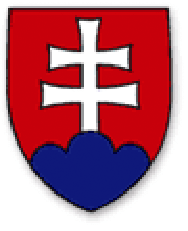 A. ŽiadateľA. ŽiadateľA. ŽiadateľA. ŽiadateľA. ŽiadateľA. ŽiadateľA. ŽiadateľA. ŽiadateľA. ŽiadateľA. ŽiadateľA. ŽiadateľA. ŽiadateľA. ŽiadateľA. ŽiadateľA. ŽiadateľA. ŽiadateľA. ŽiadateľA. Žiadateľ1. Informácie o žiadateľovi1. Informácie o žiadateľovi1. Informácie o žiadateľovi1. Informácie o žiadateľovi1. Informácie o žiadateľovi1. Informácie o žiadateľovi1. Informácie o žiadateľovi1. Informácie o žiadateľovi1. Informácie o žiadateľovi1. Informácie o žiadateľovi1. Informácie o žiadateľovi1. Informácie o žiadateľovi1. Informácie o žiadateľovi1. Informácie o žiadateľovi1. Informácie o žiadateľovi1. Informácie o žiadateľovi1. Informácie o žiadateľovi1. Informácie o žiadateľoviNázov organizácieNázov organizácieNázov organizácieNázov organizácieNázov organizácieSídlo/Adresa žiadateľaSídlo/Adresa žiadateľaSídlo/Adresa žiadateľaSídlo/Adresa žiadateľaSídlo/Adresa žiadateľaObec (mesto)Obec (mesto)Obec (mesto)Obec (mesto)Sídlo/Adresa žiadateľaSídlo/Adresa žiadateľaSídlo/Adresa žiadateľaSídlo/Adresa žiadateľaSídlo/Adresa žiadateľaUlica/Číslo domuUlica/Číslo domuUlica/Číslo domuUlica/Číslo domuSídlo/Adresa žiadateľaSídlo/Adresa žiadateľaSídlo/Adresa žiadateľaSídlo/Adresa žiadateľaSídlo/Adresa žiadateľaPSČPSČPSČPSČTel. č.:Fax č.:Fax č.:Fax č.:e-mail:IČOIČOIČODIČDIČDIČPlatca DPHPlatca DPHPlatca DPH áno áno áno nie nie nie nie nie nie nie nieIČ-DPHIČ-DPHIČ-DPHForma účtovníctvaForma účtovníctvaForma účtovníctvaForma účtovníctvaForma účtovníctva jednoduché                                      podvojné jednoduché                                      podvojné jednoduché                                      podvojné jednoduché                                      podvojné jednoduché                                      podvojné jednoduché                                      podvojné jednoduché                                      podvojné jednoduché                                      podvojné jednoduché                                      podvojné jednoduché                                      podvojné jednoduché                                      podvojné jednoduché                                      podvojné jednoduché                                      podvojnéPrávna formaPrávna formaPrávna formaPrávna formaPrávna formaAdresa na doručovanie písomností Adresa na doručovanie písomností Adresa na doručovanie písomností Adresa na doručovanie písomností Adresa na doručovanie písomností Obec (mesto)Obec (mesto)Obec (mesto)Adresa na doručovanie písomností Adresa na doručovanie písomností Adresa na doručovanie písomností Adresa na doručovanie písomností Adresa na doručovanie písomností Ulica/číslo domuUlica/číslo domuUlica/číslo domuAdresa na doručovanie písomností Adresa na doručovanie písomností Adresa na doručovanie písomností Adresa na doručovanie písomností Adresa na doručovanie písomností PSČPSČPSČKontaktná osoba pre projekt Kontaktná osoba pre projekt Kontaktná osoba pre projekt Kontaktná osoba pre projekt Kontaktná osoba pre projekt Meno priezviskoMeno priezviskoMeno priezviskoMeno priezviskoMeno priezviskoMeno priezviskoKontaktná osoba pre projekt Kontaktná osoba pre projekt Kontaktná osoba pre projekt Kontaktná osoba pre projekt Kontaktná osoba pre projekt Tel. č.Tel. č.Tel. č.Tel. č.Tel. č.Tel. č.Tel. č.Tel. č.Tel. č.Tel. č.Fax č.Fax č.Fax č.Kontaktná osoba pre projekt Kontaktná osoba pre projekt Kontaktná osoba pre projekt Kontaktná osoba pre projekt Kontaktná osoba pre projekt mobilmobilmobilmobilmobilmobile-maile-maile-maile-maile-maile-maile-mail2. Výška žiadaného finančného príspevku2. Výška žiadaného finančného príspevku2. Výška žiadaného finančného príspevku2. Výška žiadaného finančného príspevku2. Výška žiadaného finančného príspevku2. Výška žiadaného finančného príspevku2. Výška žiadaného finančného príspevku2. Výška žiadaného finančného príspevku2. Výška žiadaného finančného príspevku2. Výška žiadaného finančného príspevku2. Výška žiadaného finančného príspevku2. Výška žiadaného finančného príspevku2. Výška žiadaného finančného príspevku2. Výška žiadaného finančného príspevku2. Výška žiadaného finančného príspevku2. Výška žiadaného finančného príspevku2. Výška žiadaného finančného príspevku2. Výška žiadaného finančného príspevkuPor. č. Názov zdroja financovania oprávnených výdavkovNázov zdroja financovania oprávnených výdavkovNázov zdroja financovania oprávnených výdavkovNázov zdroja financovania oprávnených výdavkovNázov zdroja financovania oprávnených výdavkovNázov zdroja financovania oprávnených výdavkovNázov zdroja financovania oprávnených výdavkovNázov zdroja financovania oprávnených výdavkovNázov zdroja financovania oprávnených výdavkovNázov zdroja financovania oprávnených výdavkovNázov zdroja financovania oprávnených výdavkov% z oprávnených výdavkov% z oprávnených výdavkov% z oprávnených výdavkov% z oprávnených výdavkovRozpočet v EURRozpočet v EUR1.Požadovaná výška finančného príspevku z verejných zdrojovPožadovaná výška finančného príspevku z verejných zdrojovPožadovaná výška finančného príspevku z verejných zdrojovPožadovaná výška finančného príspevku z verejných zdrojovPožadovaná výška finančného príspevku z verejných zdrojovPožadovaná výška finančného príspevku z verejných zdrojovPožadovaná výška finančného príspevku z verejných zdrojovPožadovaná výška finančného príspevku z verejných zdrojovPožadovaná výška finančného príspevku z verejných zdrojovPožadovaná výška finančného príspevku z verejných zdrojovPožadovaná výška finančného príspevku z verejných zdrojov2.Výška financovania z vlastných zdrojovVýška financovania z vlastných zdrojovVýška financovania z vlastných zdrojovVýška financovania z vlastných zdrojovVýška financovania z vlastných zdrojovVýška financovania z vlastných zdrojovVýška financovania z vlastných zdrojovVýška financovania z vlastných zdrojovVýška financovania z vlastných zdrojovVýška financovania z vlastných zdrojovVýška financovania z vlastných zdrojov3.Oprávnené výdavky na projekt spolu (3 = 1+ 2)Oprávnené výdavky na projekt spolu (3 = 1+ 2)Oprávnené výdavky na projekt spolu (3 = 1+ 2)Oprávnené výdavky na projekt spolu (3 = 1+ 2)Oprávnené výdavky na projekt spolu (3 = 1+ 2)Oprávnené výdavky na projekt spolu (3 = 1+ 2)Oprávnené výdavky na projekt spolu (3 = 1+ 2)Oprávnené výdavky na projekt spolu (3 = 1+ 2)Oprávnené výdavky na projekt spolu (3 = 1+ 2)Oprávnené výdavky na projekt spolu (3 = 1+ 2)Oprávnené výdavky na projekt spolu (3 = 1+ 2)4.Ostatné výdavky na projekt nezahrnuté v bode 3 (t. j. neoprávnené výdavky)Ostatné výdavky na projekt nezahrnuté v bode 3 (t. j. neoprávnené výdavky)Ostatné výdavky na projekt nezahrnuté v bode 3 (t. j. neoprávnené výdavky)Ostatné výdavky na projekt nezahrnuté v bode 3 (t. j. neoprávnené výdavky)Ostatné výdavky na projekt nezahrnuté v bode 3 (t. j. neoprávnené výdavky)Ostatné výdavky na projekt nezahrnuté v bode 3 (t. j. neoprávnené výdavky)Ostatné výdavky na projekt nezahrnuté v bode 3 (t. j. neoprávnené výdavky)Ostatné výdavky na projekt nezahrnuté v bode 3 (t. j. neoprávnené výdavky)Ostatné výdavky na projekt nezahrnuté v bode 3 (t. j. neoprávnené výdavky)Ostatné výdavky na projekt nezahrnuté v bode 3 (t. j. neoprávnené výdavky)Ostatné výdavky na projekt nezahrnuté v bode 3 (t. j. neoprávnené výdavky)5.Celkový objem výdavkov (5 = 3 + 4)Celkový objem výdavkov (5 = 3 + 4)Celkový objem výdavkov (5 = 3 + 4)Celkový objem výdavkov (5 = 3 + 4)Celkový objem výdavkov (5 = 3 + 4)Celkový objem výdavkov (5 = 3 + 4)Celkový objem výdavkov (5 = 3 + 4)Celkový objem výdavkov (5 = 3 + 4)Celkový objem výdavkov (5 = 3 + 4)Celkový objem výdavkov (5 = 3 + 4)Celkový objem výdavkov (5 = 3 + 4)Cieľ Konvergencie                                       Cieľ Konvergencie                                       Cieľ Konvergencie                                       Cieľ Konvergencie                                       Cieľ Konvergencie                                       Cieľ Konvergencie                                       Cieľ Konvergencie                                       Cieľ Konvergencie                                       Cieľ Konvergencie                                       Cieľ Konvergencie                                       Cieľ Konvergencie                                       Cieľ Konvergencie                                       Ostatné oblasti                 Ostatné oblasti                 Ostatné oblasti                 Ostatné oblasti                 Ostatné oblasti                 Ostatné oblasti                 Spôsob financovaniaSpôsob financovaniaSpôsob financovaniaSpôsob financovaniaRefundácia              Refundácia              Refundácia              Refundácia              Refundácia              Refundácia              Refundácia              Refundácia              Predfinancovanie             Predfinancovanie             Predfinancovanie             Predfinancovanie             Predfinancovanie             Predfinancovanie             3. Profil žiadateľa3. Profil žiadateľa3. Profil žiadateľa3. Profil žiadateľa3. Profil žiadateľa3. Profil žiadateľa3. Profil žiadateľa3. Profil žiadateľa3. Profil žiadateľa3. Profil žiadateľa3. Profil žiadateľa3. Profil žiadateľa3. Profil žiadateľa3. Profil žiadateľa3. Profil žiadateľa3. Profil žiadateľa3. Profil žiadateľa3. Profil žiadateľaDátum vzniku žiadateľaDátum vzniku žiadateľaDátum vzniku žiadateľaDátum vzniku žiadateľaDátum vzniku žiadateľaDátum vzniku žiadateľaDátum vzniku žiadateľaNázov zakladateľskej alebo zriaďovateľskej organizácieNázov zakladateľskej alebo zriaďovateľskej organizácieNázov zakladateľskej alebo zriaďovateľskej organizácieNázov zakladateľskej alebo zriaďovateľskej organizácieNázov zakladateľskej alebo zriaďovateľskej organizácieNázov zakladateľskej alebo zriaďovateľskej organizácieNázov zakladateľskej alebo zriaďovateľskej organizácieB. ProjektB. ProjektB. ProjektB. ProjektB. ProjektB. ProjektB. ProjektB. ProjektB. ProjektB. ProjektB. ProjektB. ProjektB. Projekt Názov projektu Názov projektu Názov projektu Názov projektu Názov projektu Názov projektu Názov projektu Názov projektu Názov projektu Názov projektu Názov projektu Názov projektu Názov projektu Priradenie projektu k programovej štruktúre Priradenie projektu k programovej štruktúre Priradenie projektu k programovej štruktúre Priradenie projektu k programovej štruktúre Priradenie projektu k programovej štruktúre Priradenie projektu k programovej štruktúre Priradenie projektu k programovej štruktúre Priradenie projektu k programovej štruktúre Priradenie projektu k programovej štruktúre Priradenie projektu k programovej štruktúre Priradenie projektu k programovej štruktúre Priradenie projektu k programovej štruktúre Priradenie projektu k programovej štruktúreNázov programuNázov programuNázov programuNázov programuProgram rozvoja vidieka SR 2007 – 2013Program rozvoja vidieka SR 2007 – 2013Program rozvoja vidieka SR 2007 – 2013Program rozvoja vidieka SR 2007 – 2013Program rozvoja vidieka SR 2007 – 2013Program rozvoja vidieka SR 2007 – 2013Program rozvoja vidieka SR 2007 – 2013Program rozvoja vidieka SR 2007 – 2013Program rozvoja vidieka SR 2007 – 2013Číslo osiČíslo osiČíslo osiČíslo osi111111111Názov opatreniaNázov opatreniaNázov opatreniaNázov opatrenia1.6 Odborné vzdelávanie a informačné aktivity1.6 Odborné vzdelávanie a informačné aktivity1.6 Odborné vzdelávanie a informačné aktivity1.6 Odborné vzdelávanie a informačné aktivity1.6 Odborné vzdelávanie a informačné aktivity1.6 Odborné vzdelávanie a informačné aktivity1.6 Odborné vzdelávanie a informačné aktivity1.6 Odborné vzdelávanie a informačné aktivity1.6 Odborné vzdelávanie a informačné aktivityNázov schémy minimálnej pomociNázov schémy minimálnej pomociNázov schémy minimálnej pomociNázov schémy minimálnej pomociSchéma minimálnej pomoci na opatrenie 1.6 Odborné vzdelávanie a informačné aktivity (opatrenie 5.3.1.6 Programu rozvoja vidieka SR 2007 – 2013) v znení jej Dodatku č.1.Schéma minimálnej pomoci na opatrenie 1.6 Odborné vzdelávanie a informačné aktivity (opatrenie 5.3.1.6 Programu rozvoja vidieka SR 2007 – 2013) v znení jej Dodatku č.1.Schéma minimálnej pomoci na opatrenie 1.6 Odborné vzdelávanie a informačné aktivity (opatrenie 5.3.1.6 Programu rozvoja vidieka SR 2007 – 2013) v znení jej Dodatku č.1.Schéma minimálnej pomoci na opatrenie 1.6 Odborné vzdelávanie a informačné aktivity (opatrenie 5.3.1.6 Programu rozvoja vidieka SR 2007 – 2013) v znení jej Dodatku č.1.Schéma minimálnej pomoci na opatrenie 1.6 Odborné vzdelávanie a informačné aktivity (opatrenie 5.3.1.6 Programu rozvoja vidieka SR 2007 – 2013) v znení jej Dodatku č.1.Schéma minimálnej pomoci na opatrenie 1.6 Odborné vzdelávanie a informačné aktivity (opatrenie 5.3.1.6 Programu rozvoja vidieka SR 2007 – 2013) v znení jej Dodatku č.1.Schéma minimálnej pomoci na opatrenie 1.6 Odborné vzdelávanie a informačné aktivity (opatrenie 5.3.1.6 Programu rozvoja vidieka SR 2007 – 2013) v znení jej Dodatku č.1.Schéma minimálnej pomoci na opatrenie 1.6 Odborné vzdelávanie a informačné aktivity (opatrenie 5.3.1.6 Programu rozvoja vidieka SR 2007 – 2013) v znení jej Dodatku č.1.Schéma minimálnej pomoci na opatrenie 1.6 Odborné vzdelávanie a informačné aktivity (opatrenie 5.3.1.6 Programu rozvoja vidieka SR 2007 – 2013) v znení jej Dodatku č.1.Číslo schémy pomociČíslo schémy pomociČíslo schémy pomociČíslo schémy pomociDM -5/2010,Platnosť a účinnosť  účinnosť schémy skončí 30.6.2014DM -5/2010,Platnosť a účinnosť  účinnosť schémy skončí 30.6.2014DM -5/2010,Platnosť a účinnosť  účinnosť schémy skončí 30.6.2014DM -5/2010,Platnosť a účinnosť  účinnosť schémy skončí 30.6.2014DM -5/2010,Platnosť a účinnosť  účinnosť schémy skončí 30.6.2014DM -5/2010,Platnosť a účinnosť  účinnosť schémy skončí 30.6.2014DM -5/2010,Platnosť a účinnosť  účinnosť schémy skončí 30.6.2014DM -5/2010,Platnosť a účinnosť  účinnosť schémy skončí 30.6.2014DM -5/2010,Platnosť a účinnosť  účinnosť schémy skončí 30.6.2014PríručkaPríručkaPríručkaPríručkaPríručka pre žiadateľa o poskytnutie nenávratného finančného príspevku z Programu rozvoja vidieka SR 2007 – 2013, pre 3. výzvu na predkladanie žiadostí o nenávratný finančný príspevok  na opatrenie: 1.6 Odborné vzdelávanie a informačné aktivity.Príručka pre žiadateľa o poskytnutie nenávratného finančného príspevku z Programu rozvoja vidieka SR 2007 – 2013, pre 3. výzvu na predkladanie žiadostí o nenávratný finančný príspevok  na opatrenie: 1.6 Odborné vzdelávanie a informačné aktivity.Príručka pre žiadateľa o poskytnutie nenávratného finančného príspevku z Programu rozvoja vidieka SR 2007 – 2013, pre 3. výzvu na predkladanie žiadostí o nenávratný finančný príspevok  na opatrenie: 1.6 Odborné vzdelávanie a informačné aktivity.Príručka pre žiadateľa o poskytnutie nenávratného finančného príspevku z Programu rozvoja vidieka SR 2007 – 2013, pre 3. výzvu na predkladanie žiadostí o nenávratný finančný príspevok  na opatrenie: 1.6 Odborné vzdelávanie a informačné aktivity.Príručka pre žiadateľa o poskytnutie nenávratného finančného príspevku z Programu rozvoja vidieka SR 2007 – 2013, pre 3. výzvu na predkladanie žiadostí o nenávratný finančný príspevok  na opatrenie: 1.6 Odborné vzdelávanie a informačné aktivity.Príručka pre žiadateľa o poskytnutie nenávratného finančného príspevku z Programu rozvoja vidieka SR 2007 – 2013, pre 3. výzvu na predkladanie žiadostí o nenávratný finančný príspevok  na opatrenie: 1.6 Odborné vzdelávanie a informačné aktivity.Príručka pre žiadateľa o poskytnutie nenávratného finančného príspevku z Programu rozvoja vidieka SR 2007 – 2013, pre 3. výzvu na predkladanie žiadostí o nenávratný finančný príspevok  na opatrenie: 1.6 Odborné vzdelávanie a informačné aktivity.Príručka pre žiadateľa o poskytnutie nenávratného finančného príspevku z Programu rozvoja vidieka SR 2007 – 2013, pre 3. výzvu na predkladanie žiadostí o nenávratný finančný príspevok  na opatrenie: 1.6 Odborné vzdelávanie a informačné aktivity.Príručka pre žiadateľa o poskytnutie nenávratného finančného príspevku z Programu rozvoja vidieka SR 2007 – 2013, pre 3. výzvu na predkladanie žiadostí o nenávratný finančný príspevok  na opatrenie: 1.6 Odborné vzdelávanie a informačné aktivity.Časový predpoklad realizácie projektuČasový predpoklad realizácie projektuČasový predpoklad realizácie projektuČasový predpoklad realizácie projektuČasový predpoklad realizácie projektuČasový predpoklad realizácie projektuČasový predpoklad realizácie projektuČasový predpoklad realizácie projektuČasový predpoklad realizácie projektuČasový predpoklad realizácie projektuČasový predpoklad realizácie projektuČasový predpoklad realizácie projektuČasový predpoklad realizácie projektuPredpokladaný začiatok realizácie projektu (mm.rrrr)Predpokladaný začiatok realizácie projektu (mm.rrrr)Predpokladaný začiatok realizácie projektu (mm.rrrr)Predpokladaný začiatok realizácie projektu (mm.rrrr)Predpokladaný začiatok realizácie projektu (mm.rrrr)Predpokladaný začiatok realizácie projektu (mm.rrrr)Predpokladaný začiatok realizácie projektu (mm.rrrr)Predpokladaný začiatok realizácie projektu (mm.rrrr)Predpokladaný začiatok realizácie projektu (mm.rrrr)Predpokladaný začiatok realizácie projektu (mm.rrrr)Predpokladané ukončenie realizácie projektu (mm.rrrr) Predpokladané ukončenie realizácie projektu (mm.rrrr) Predpokladané ukončenie realizácie projektu (mm.rrrr) Predpokladané ukončenie realizácie projektu (mm.rrrr) Predpokladané ukončenie realizácie projektu (mm.rrrr) Predpokladané ukončenie realizácie projektu (mm.rrrr) Predpokladané ukončenie realizácie projektu (mm.rrrr) Predpokladané ukončenie realizácie projektu (mm.rrrr) Predpokladané ukončenie realizácie projektu (mm.rrrr) Predpokladané ukončenie realizácie projektu (mm.rrrr) Miesto realizácie projektuMiesto realizácie projektuMiesto realizácie projektuMiesto realizácie projektuMiesto realizácie projektuMiesto realizácie projektuMiesto realizácie projektuMiesto realizácie projektuMiesto realizácie projektuMiesto realizácie projektuMiesto realizácie projektuMiesto realizácie projektuMiesto realizácie projektuVÚC (kraj)VÚC (kraj)VÚC (kraj)OkresOkresOkresOkresObecObecObecKatastrálne územieKatastrálne územieKatastrálne územieCiele projektuCiele projektuCiele projektuCiele projektuCiele projektuCiele projektuCiele projektuCiele projektuCiele projektuCiele projektuCiele projektuCiele projektuCiele projektu6. Predmet projektu6. Predmet projektu6. Predmet projektu6. Predmet projektu6. Predmet projektu6. Predmet projektu6. Predmet projektu6. Predmet projektu6. Predmet projektu6. Predmet projektu6. Predmet projektu6. Predmet projektu6. Predmet projektu7. Splnenie kritérií spôsobilosti7. Splnenie kritérií spôsobilosti7. Splnenie kritérií spôsobilosti7. Splnenie kritérií spôsobilosti7. Splnenie kritérií spôsobilosti7. Splnenie kritérií spôsobilosti7. Splnenie kritérií spôsobilosti7. Splnenie kritérií spôsobilosti7. Splnenie kritérií spôsobilosti7. Splnenie kritérií spôsobilosti7. Splnenie kritérií spôsobilosti7. Splnenie kritérií spôsobilosti7. Splnenie kritérií spôsobilostiŽiadateľ s právnou subjektivitou a oficiálne zaregistrovaným sídlom na území Slovenska Preukazuje sa pri predložení obsahového námetu.Žiadateľ s právnou subjektivitou a oficiálne zaregistrovaným sídlom na území Slovenska Preukazuje sa pri predložení obsahového námetu.Žiadateľ s právnou subjektivitou a oficiálne zaregistrovaným sídlom na území Slovenska Preukazuje sa pri predložení obsahového námetu.Žiadateľ s právnou subjektivitou a oficiálne zaregistrovaným sídlom na území Slovenska Preukazuje sa pri predložení obsahového námetu.Žiadateľ s právnou subjektivitou a oficiálne zaregistrovaným sídlom na území Slovenska Preukazuje sa pri predložení obsahového námetu.Žiadateľ s právnou subjektivitou a oficiálne zaregistrovaným sídlom na území Slovenska Preukazuje sa pri predložení obsahového námetu.Žiadateľ s právnou subjektivitou a oficiálne zaregistrovaným sídlom na území Slovenska Preukazuje sa pri predložení obsahového námetu.Žiadateľ s právnou subjektivitou a oficiálne zaregistrovaným sídlom na území Slovenska Preukazuje sa pri predložení obsahového námetu.Žiadateľ s právnou subjektivitou a oficiálne zaregistrovaným sídlom na území Slovenska Preukazuje sa pri predložení obsahového námetu.Žiadateľ s právnou subjektivitou a oficiálne zaregistrovaným sídlom na území Slovenska Preukazuje sa pri predložení obsahového námetu.Žiadateľ s právnou subjektivitou a oficiálne zaregistrovaným sídlom na území Slovenska Preukazuje sa pri predložení obsahového námetu.Projekt sa musí realizovať pre subjekty, ktoré sú konečnými prijímateľmi nefinančnej pomoci. Preukazuje sa pri ŽoP.Projekt sa musí realizovať pre subjekty, ktoré sú konečnými prijímateľmi nefinančnej pomoci. Preukazuje sa pri ŽoP.Projekt sa musí realizovať pre subjekty, ktoré sú konečnými prijímateľmi nefinančnej pomoci. Preukazuje sa pri ŽoP.Projekt sa musí realizovať pre subjekty, ktoré sú konečnými prijímateľmi nefinančnej pomoci. Preukazuje sa pri ŽoP.Projekt sa musí realizovať pre subjekty, ktoré sú konečnými prijímateľmi nefinančnej pomoci. Preukazuje sa pri ŽoP.Projekt sa musí realizovať pre subjekty, ktoré sú konečnými prijímateľmi nefinančnej pomoci. Preukazuje sa pri ŽoP.Projekt sa musí realizovať pre subjekty, ktoré sú konečnými prijímateľmi nefinančnej pomoci. Preukazuje sa pri ŽoP.Projekt sa musí realizovať pre subjekty, ktoré sú konečnými prijímateľmi nefinančnej pomoci. Preukazuje sa pri ŽoP.Projekt sa musí realizovať pre subjekty, ktoré sú konečnými prijímateľmi nefinančnej pomoci. Preukazuje sa pri ŽoP.Projekt sa musí realizovať pre subjekty, ktoré sú konečnými prijímateľmi nefinančnej pomoci. Preukazuje sa pri ŽoP.Projekt sa musí realizovať pre subjekty, ktoré sú konečnými prijímateľmi nefinančnej pomoci. Preukazuje sa pri ŽoP.Projekty sa musia predkladať samostatne pre oblasti cieľa Konvergencia a samostatne pre Ostatné oblasti z dôvodu rozdielneho financovania z EÚ a SR. Projekty sa musia predkladať samostatne pre oblasti cieľa Konvergencia a samostatne pre Ostatné oblasti z dôvodu rozdielneho financovania z EÚ a SR. Projekty sa musia predkladať samostatne pre oblasti cieľa Konvergencia a samostatne pre Ostatné oblasti z dôvodu rozdielneho financovania z EÚ a SR. Projekty sa musia predkladať samostatne pre oblasti cieľa Konvergencia a samostatne pre Ostatné oblasti z dôvodu rozdielneho financovania z EÚ a SR. Projekty sa musia predkladať samostatne pre oblasti cieľa Konvergencia a samostatne pre Ostatné oblasti z dôvodu rozdielneho financovania z EÚ a SR. Projekty sa musia predkladať samostatne pre oblasti cieľa Konvergencia a samostatne pre Ostatné oblasti z dôvodu rozdielneho financovania z EÚ a SR. Projekty sa musia predkladať samostatne pre oblasti cieľa Konvergencia a samostatne pre Ostatné oblasti z dôvodu rozdielneho financovania z EÚ a SR. Projekty sa musia predkladať samostatne pre oblasti cieľa Konvergencia a samostatne pre Ostatné oblasti z dôvodu rozdielneho financovania z EÚ a SR. Projekty sa musia predkladať samostatne pre oblasti cieľa Konvergencia a samostatne pre Ostatné oblasti z dôvodu rozdielneho financovania z EÚ a SR. Projekty sa musia predkladať samostatne pre oblasti cieľa Konvergencia a samostatne pre Ostatné oblasti z dôvodu rozdielneho financovania z EÚ a SR. Projekty sa musia predkladať samostatne pre oblasti cieľa Konvergencia a samostatne pre Ostatné oblasti z dôvodu rozdielneho financovania z EÚ a SR. Žiadateľ musí deklarovať, že pre každý vybraný projekt sa použil iba jeden zdroj financovania z EÚ alebo z národných zdrojov. Preukazuje sa formou čestného vyhlásenia pri ŽoP.Žiadateľ musí deklarovať, že pre každý vybraný projekt sa použil iba jeden zdroj financovania z EÚ alebo z národných zdrojov. Preukazuje sa formou čestného vyhlásenia pri ŽoP.Žiadateľ musí deklarovať, že pre každý vybraný projekt sa použil iba jeden zdroj financovania z EÚ alebo z národných zdrojov. Preukazuje sa formou čestného vyhlásenia pri ŽoP.Žiadateľ musí deklarovať, že pre každý vybraný projekt sa použil iba jeden zdroj financovania z EÚ alebo z národných zdrojov. Preukazuje sa formou čestného vyhlásenia pri ŽoP.Žiadateľ musí deklarovať, že pre každý vybraný projekt sa použil iba jeden zdroj financovania z EÚ alebo z národných zdrojov. Preukazuje sa formou čestného vyhlásenia pri ŽoP.Žiadateľ musí deklarovať, že pre každý vybraný projekt sa použil iba jeden zdroj financovania z EÚ alebo z národných zdrojov. Preukazuje sa formou čestného vyhlásenia pri ŽoP.Žiadateľ musí deklarovať, že pre každý vybraný projekt sa použil iba jeden zdroj financovania z EÚ alebo z národných zdrojov. Preukazuje sa formou čestného vyhlásenia pri ŽoP.Žiadateľ musí deklarovať, že pre každý vybraný projekt sa použil iba jeden zdroj financovania z EÚ alebo z národných zdrojov. Preukazuje sa formou čestného vyhlásenia pri ŽoP.Žiadateľ musí deklarovať, že pre každý vybraný projekt sa použil iba jeden zdroj financovania z EÚ alebo z národných zdrojov. Preukazuje sa formou čestného vyhlásenia pri ŽoP.Žiadateľ musí deklarovať, že pre každý vybraný projekt sa použil iba jeden zdroj financovania z EÚ alebo z národných zdrojov. Preukazuje sa formou čestného vyhlásenia pri ŽoP.Žiadateľ musí deklarovať, že pre každý vybraný projekt sa použil iba jeden zdroj financovania z EÚ alebo z národných zdrojov. Preukazuje sa formou čestného vyhlásenia pri ŽoP.Žiadateľ musí predložiť zmluvu o vedení bankového účtu žiadateľa (fotokópia) alebo potvrdenie banky o vedení bankového účtu žiadateľa vrátane uvedenia čísla bankového účtu (fotokópia). Preukazuje sa pri ŽoP.Žiadateľ musí predložiť zmluvu o vedení bankového účtu žiadateľa (fotokópia) alebo potvrdenie banky o vedení bankového účtu žiadateľa vrátane uvedenia čísla bankového účtu (fotokópia). Preukazuje sa pri ŽoP.Žiadateľ musí predložiť zmluvu o vedení bankového účtu žiadateľa (fotokópia) alebo potvrdenie banky o vedení bankového účtu žiadateľa vrátane uvedenia čísla bankového účtu (fotokópia). Preukazuje sa pri ŽoP.Žiadateľ musí predložiť zmluvu o vedení bankového účtu žiadateľa (fotokópia) alebo potvrdenie banky o vedení bankového účtu žiadateľa vrátane uvedenia čísla bankového účtu (fotokópia). Preukazuje sa pri ŽoP.Žiadateľ musí predložiť zmluvu o vedení bankového účtu žiadateľa (fotokópia) alebo potvrdenie banky o vedení bankového účtu žiadateľa vrátane uvedenia čísla bankového účtu (fotokópia). Preukazuje sa pri ŽoP.Žiadateľ musí predložiť zmluvu o vedení bankového účtu žiadateľa (fotokópia) alebo potvrdenie banky o vedení bankového účtu žiadateľa vrátane uvedenia čísla bankového účtu (fotokópia). Preukazuje sa pri ŽoP.Žiadateľ musí predložiť zmluvu o vedení bankového účtu žiadateľa (fotokópia) alebo potvrdenie banky o vedení bankového účtu žiadateľa vrátane uvedenia čísla bankového účtu (fotokópia). Preukazuje sa pri ŽoP.Žiadateľ musí predložiť zmluvu o vedení bankového účtu žiadateľa (fotokópia) alebo potvrdenie banky o vedení bankového účtu žiadateľa vrátane uvedenia čísla bankového účtu (fotokópia). Preukazuje sa pri ŽoP.Žiadateľ musí predložiť zmluvu o vedení bankového účtu žiadateľa (fotokópia) alebo potvrdenie banky o vedení bankového účtu žiadateľa vrátane uvedenia čísla bankového účtu (fotokópia). Preukazuje sa pri ŽoP.Žiadateľ musí predložiť zmluvu o vedení bankového účtu žiadateľa (fotokópia) alebo potvrdenie banky o vedení bankového účtu žiadateľa vrátane uvedenia čísla bankového účtu (fotokópia). Preukazuje sa pri ŽoP.Žiadateľ musí predložiť zmluvu o vedení bankového účtu žiadateľa (fotokópia) alebo potvrdenie banky o vedení bankového účtu žiadateľa vrátane uvedenia čísla bankového účtu (fotokópia). Preukazuje sa pri ŽoP.Žiadateľ musí predložiť poslednú ŽoP najneskôr do 31.03.2015.Žiadateľ musí predložiť poslednú ŽoP najneskôr do 31.03.2015.Žiadateľ musí predložiť poslednú ŽoP najneskôr do 31.03.2015.Žiadateľ musí predložiť poslednú ŽoP najneskôr do 31.03.2015.Žiadateľ musí predložiť poslednú ŽoP najneskôr do 31.03.2015.Žiadateľ musí predložiť poslednú ŽoP najneskôr do 31.03.2015.Žiadateľ musí predložiť poslednú ŽoP najneskôr do 31.03.2015.Žiadateľ musí predložiť poslednú ŽoP najneskôr do 31.03.2015.Žiadateľ musí predložiť poslednú ŽoP najneskôr do 31.03.2015.Žiadateľ musí predložiť poslednú ŽoP najneskôr do 31.03.2015.Žiadateľ musí predložiť poslednú ŽoP najneskôr do 31.03.2015.Žiadateľ môže požadovať poplatky od účastníkov maximálne do výšky DPH v prípade, že ide o žiadateľov, pre ktorých je DPH neoprávneným výdavkom na aktivity, ktoré sú oprávnené. Pokiaľ ide o žiadateľov, pre ktorých je DPH oprávneným výdavkom, nesmú žiadať poplatky na oprávnené aktivity. V prípade poplatkov na neoprávnené aktivity poplatky od účastníkov nie sú obmedzované. Preukazuje sa pri ŽoP.Žiadateľ môže požadovať poplatky od účastníkov maximálne do výšky DPH v prípade, že ide o žiadateľov, pre ktorých je DPH neoprávneným výdavkom na aktivity, ktoré sú oprávnené. Pokiaľ ide o žiadateľov, pre ktorých je DPH oprávneným výdavkom, nesmú žiadať poplatky na oprávnené aktivity. V prípade poplatkov na neoprávnené aktivity poplatky od účastníkov nie sú obmedzované. Preukazuje sa pri ŽoP.Žiadateľ môže požadovať poplatky od účastníkov maximálne do výšky DPH v prípade, že ide o žiadateľov, pre ktorých je DPH neoprávneným výdavkom na aktivity, ktoré sú oprávnené. Pokiaľ ide o žiadateľov, pre ktorých je DPH oprávneným výdavkom, nesmú žiadať poplatky na oprávnené aktivity. V prípade poplatkov na neoprávnené aktivity poplatky od účastníkov nie sú obmedzované. Preukazuje sa pri ŽoP.Žiadateľ môže požadovať poplatky od účastníkov maximálne do výšky DPH v prípade, že ide o žiadateľov, pre ktorých je DPH neoprávneným výdavkom na aktivity, ktoré sú oprávnené. Pokiaľ ide o žiadateľov, pre ktorých je DPH oprávneným výdavkom, nesmú žiadať poplatky na oprávnené aktivity. V prípade poplatkov na neoprávnené aktivity poplatky od účastníkov nie sú obmedzované. Preukazuje sa pri ŽoP.Žiadateľ môže požadovať poplatky od účastníkov maximálne do výšky DPH v prípade, že ide o žiadateľov, pre ktorých je DPH neoprávneným výdavkom na aktivity, ktoré sú oprávnené. Pokiaľ ide o žiadateľov, pre ktorých je DPH oprávneným výdavkom, nesmú žiadať poplatky na oprávnené aktivity. V prípade poplatkov na neoprávnené aktivity poplatky od účastníkov nie sú obmedzované. Preukazuje sa pri ŽoP.Žiadateľ môže požadovať poplatky od účastníkov maximálne do výšky DPH v prípade, že ide o žiadateľov, pre ktorých je DPH neoprávneným výdavkom na aktivity, ktoré sú oprávnené. Pokiaľ ide o žiadateľov, pre ktorých je DPH oprávneným výdavkom, nesmú žiadať poplatky na oprávnené aktivity. V prípade poplatkov na neoprávnené aktivity poplatky od účastníkov nie sú obmedzované. Preukazuje sa pri ŽoP.Žiadateľ môže požadovať poplatky od účastníkov maximálne do výšky DPH v prípade, že ide o žiadateľov, pre ktorých je DPH neoprávneným výdavkom na aktivity, ktoré sú oprávnené. Pokiaľ ide o žiadateľov, pre ktorých je DPH oprávneným výdavkom, nesmú žiadať poplatky na oprávnené aktivity. V prípade poplatkov na neoprávnené aktivity poplatky od účastníkov nie sú obmedzované. Preukazuje sa pri ŽoP.Žiadateľ môže požadovať poplatky od účastníkov maximálne do výšky DPH v prípade, že ide o žiadateľov, pre ktorých je DPH neoprávneným výdavkom na aktivity, ktoré sú oprávnené. Pokiaľ ide o žiadateľov, pre ktorých je DPH oprávneným výdavkom, nesmú žiadať poplatky na oprávnené aktivity. V prípade poplatkov na neoprávnené aktivity poplatky od účastníkov nie sú obmedzované. Preukazuje sa pri ŽoP.Žiadateľ môže požadovať poplatky od účastníkov maximálne do výšky DPH v prípade, že ide o žiadateľov, pre ktorých je DPH neoprávneným výdavkom na aktivity, ktoré sú oprávnené. Pokiaľ ide o žiadateľov, pre ktorých je DPH oprávneným výdavkom, nesmú žiadať poplatky na oprávnené aktivity. V prípade poplatkov na neoprávnené aktivity poplatky od účastníkov nie sú obmedzované. Preukazuje sa pri ŽoP.Žiadateľ môže požadovať poplatky od účastníkov maximálne do výšky DPH v prípade, že ide o žiadateľov, pre ktorých je DPH neoprávneným výdavkom na aktivity, ktoré sú oprávnené. Pokiaľ ide o žiadateľov, pre ktorých je DPH oprávneným výdavkom, nesmú žiadať poplatky na oprávnené aktivity. V prípade poplatkov na neoprávnené aktivity poplatky od účastníkov nie sú obmedzované. Preukazuje sa pri ŽoP.Žiadateľ môže požadovať poplatky od účastníkov maximálne do výšky DPH v prípade, že ide o žiadateľov, pre ktorých je DPH neoprávneným výdavkom na aktivity, ktoré sú oprávnené. Pokiaľ ide o žiadateľov, pre ktorých je DPH oprávneným výdavkom, nesmú žiadať poplatky na oprávnené aktivity. V prípade poplatkov na neoprávnené aktivity poplatky od účastníkov nie sú obmedzované. Preukazuje sa pri ŽoP.Na konečných prijímateľov nefinančnej pomoci z oblasti lesného hospodárstva sa vzťahujú ustanovenia  nariadenia Komisie č. 1998/2006 o uplatňovaní článkov 87 a 88 Zmluvy o založení ES na pomoc de minimis uverejnenú v Úradnom vestníku ES L 379 dňa 28. 12. 2006. O tejto skutočnosti je žiadateľ (konečný prijímateľ finančnej pomoci) povinný vopred informovať potenciálnych účastníkov oprávnených aktivít. Oprávnených aktivít sa v súlade s článkom 3 ods. 2 daného nariadenia môžu zúčastniť len tí účastníci z oblasti lesného hospodárstva, ktorých výdavky na oprávnenú aktivitu, prepočítané na jedného účastníka, neprekročia celkovú pomoc de minimis (200 000 EUR), ktorá im bola na Slovensku poskytnutá počas obdobia zahŕňajúceho príslušný finančný rok a predchádzajúce dva finančné roky (t.j. tri po sebe idúce roky).Na konečných prijímateľov nefinančnej pomoci z oblasti lesného hospodárstva sa vzťahujú ustanovenia  nariadenia Komisie č. 1998/2006 o uplatňovaní článkov 87 a 88 Zmluvy o založení ES na pomoc de minimis uverejnenú v Úradnom vestníku ES L 379 dňa 28. 12. 2006. O tejto skutočnosti je žiadateľ (konečný prijímateľ finančnej pomoci) povinný vopred informovať potenciálnych účastníkov oprávnených aktivít. Oprávnených aktivít sa v súlade s článkom 3 ods. 2 daného nariadenia môžu zúčastniť len tí účastníci z oblasti lesného hospodárstva, ktorých výdavky na oprávnenú aktivitu, prepočítané na jedného účastníka, neprekročia celkovú pomoc de minimis (200 000 EUR), ktorá im bola na Slovensku poskytnutá počas obdobia zahŕňajúceho príslušný finančný rok a predchádzajúce dva finančné roky (t.j. tri po sebe idúce roky).Na konečných prijímateľov nefinančnej pomoci z oblasti lesného hospodárstva sa vzťahujú ustanovenia  nariadenia Komisie č. 1998/2006 o uplatňovaní článkov 87 a 88 Zmluvy o založení ES na pomoc de minimis uverejnenú v Úradnom vestníku ES L 379 dňa 28. 12. 2006. O tejto skutočnosti je žiadateľ (konečný prijímateľ finančnej pomoci) povinný vopred informovať potenciálnych účastníkov oprávnených aktivít. Oprávnených aktivít sa v súlade s článkom 3 ods. 2 daného nariadenia môžu zúčastniť len tí účastníci z oblasti lesného hospodárstva, ktorých výdavky na oprávnenú aktivitu, prepočítané na jedného účastníka, neprekročia celkovú pomoc de minimis (200 000 EUR), ktorá im bola na Slovensku poskytnutá počas obdobia zahŕňajúceho príslušný finančný rok a predchádzajúce dva finančné roky (t.j. tri po sebe idúce roky).Na konečných prijímateľov nefinančnej pomoci z oblasti lesného hospodárstva sa vzťahujú ustanovenia  nariadenia Komisie č. 1998/2006 o uplatňovaní článkov 87 a 88 Zmluvy o založení ES na pomoc de minimis uverejnenú v Úradnom vestníku ES L 379 dňa 28. 12. 2006. O tejto skutočnosti je žiadateľ (konečný prijímateľ finančnej pomoci) povinný vopred informovať potenciálnych účastníkov oprávnených aktivít. Oprávnených aktivít sa v súlade s článkom 3 ods. 2 daného nariadenia môžu zúčastniť len tí účastníci z oblasti lesného hospodárstva, ktorých výdavky na oprávnenú aktivitu, prepočítané na jedného účastníka, neprekročia celkovú pomoc de minimis (200 000 EUR), ktorá im bola na Slovensku poskytnutá počas obdobia zahŕňajúceho príslušný finančný rok a predchádzajúce dva finančné roky (t.j. tri po sebe idúce roky).Na konečných prijímateľov nefinančnej pomoci z oblasti lesného hospodárstva sa vzťahujú ustanovenia  nariadenia Komisie č. 1998/2006 o uplatňovaní článkov 87 a 88 Zmluvy o založení ES na pomoc de minimis uverejnenú v Úradnom vestníku ES L 379 dňa 28. 12. 2006. O tejto skutočnosti je žiadateľ (konečný prijímateľ finančnej pomoci) povinný vopred informovať potenciálnych účastníkov oprávnených aktivít. Oprávnených aktivít sa v súlade s článkom 3 ods. 2 daného nariadenia môžu zúčastniť len tí účastníci z oblasti lesného hospodárstva, ktorých výdavky na oprávnenú aktivitu, prepočítané na jedného účastníka, neprekročia celkovú pomoc de minimis (200 000 EUR), ktorá im bola na Slovensku poskytnutá počas obdobia zahŕňajúceho príslušný finančný rok a predchádzajúce dva finančné roky (t.j. tri po sebe idúce roky).Na konečných prijímateľov nefinančnej pomoci z oblasti lesného hospodárstva sa vzťahujú ustanovenia  nariadenia Komisie č. 1998/2006 o uplatňovaní článkov 87 a 88 Zmluvy o založení ES na pomoc de minimis uverejnenú v Úradnom vestníku ES L 379 dňa 28. 12. 2006. O tejto skutočnosti je žiadateľ (konečný prijímateľ finančnej pomoci) povinný vopred informovať potenciálnych účastníkov oprávnených aktivít. Oprávnených aktivít sa v súlade s článkom 3 ods. 2 daného nariadenia môžu zúčastniť len tí účastníci z oblasti lesného hospodárstva, ktorých výdavky na oprávnenú aktivitu, prepočítané na jedného účastníka, neprekročia celkovú pomoc de minimis (200 000 EUR), ktorá im bola na Slovensku poskytnutá počas obdobia zahŕňajúceho príslušný finančný rok a predchádzajúce dva finančné roky (t.j. tri po sebe idúce roky).Na konečných prijímateľov nefinančnej pomoci z oblasti lesného hospodárstva sa vzťahujú ustanovenia  nariadenia Komisie č. 1998/2006 o uplatňovaní článkov 87 a 88 Zmluvy o založení ES na pomoc de minimis uverejnenú v Úradnom vestníku ES L 379 dňa 28. 12. 2006. O tejto skutočnosti je žiadateľ (konečný prijímateľ finančnej pomoci) povinný vopred informovať potenciálnych účastníkov oprávnených aktivít. Oprávnených aktivít sa v súlade s článkom 3 ods. 2 daného nariadenia môžu zúčastniť len tí účastníci z oblasti lesného hospodárstva, ktorých výdavky na oprávnenú aktivitu, prepočítané na jedného účastníka, neprekročia celkovú pomoc de minimis (200 000 EUR), ktorá im bola na Slovensku poskytnutá počas obdobia zahŕňajúceho príslušný finančný rok a predchádzajúce dva finančné roky (t.j. tri po sebe idúce roky).Na konečných prijímateľov nefinančnej pomoci z oblasti lesného hospodárstva sa vzťahujú ustanovenia  nariadenia Komisie č. 1998/2006 o uplatňovaní článkov 87 a 88 Zmluvy o založení ES na pomoc de minimis uverejnenú v Úradnom vestníku ES L 379 dňa 28. 12. 2006. O tejto skutočnosti je žiadateľ (konečný prijímateľ finančnej pomoci) povinný vopred informovať potenciálnych účastníkov oprávnených aktivít. Oprávnených aktivít sa v súlade s článkom 3 ods. 2 daného nariadenia môžu zúčastniť len tí účastníci z oblasti lesného hospodárstva, ktorých výdavky na oprávnenú aktivitu, prepočítané na jedného účastníka, neprekročia celkovú pomoc de minimis (200 000 EUR), ktorá im bola na Slovensku poskytnutá počas obdobia zahŕňajúceho príslušný finančný rok a predchádzajúce dva finančné roky (t.j. tri po sebe idúce roky).Na konečných prijímateľov nefinančnej pomoci z oblasti lesného hospodárstva sa vzťahujú ustanovenia  nariadenia Komisie č. 1998/2006 o uplatňovaní článkov 87 a 88 Zmluvy o založení ES na pomoc de minimis uverejnenú v Úradnom vestníku ES L 379 dňa 28. 12. 2006. O tejto skutočnosti je žiadateľ (konečný prijímateľ finančnej pomoci) povinný vopred informovať potenciálnych účastníkov oprávnených aktivít. Oprávnených aktivít sa v súlade s článkom 3 ods. 2 daného nariadenia môžu zúčastniť len tí účastníci z oblasti lesného hospodárstva, ktorých výdavky na oprávnenú aktivitu, prepočítané na jedného účastníka, neprekročia celkovú pomoc de minimis (200 000 EUR), ktorá im bola na Slovensku poskytnutá počas obdobia zahŕňajúceho príslušný finančný rok a predchádzajúce dva finančné roky (t.j. tri po sebe idúce roky).Na konečných prijímateľov nefinančnej pomoci z oblasti lesného hospodárstva sa vzťahujú ustanovenia  nariadenia Komisie č. 1998/2006 o uplatňovaní článkov 87 a 88 Zmluvy o založení ES na pomoc de minimis uverejnenú v Úradnom vestníku ES L 379 dňa 28. 12. 2006. O tejto skutočnosti je žiadateľ (konečný prijímateľ finančnej pomoci) povinný vopred informovať potenciálnych účastníkov oprávnených aktivít. Oprávnených aktivít sa v súlade s článkom 3 ods. 2 daného nariadenia môžu zúčastniť len tí účastníci z oblasti lesného hospodárstva, ktorých výdavky na oprávnenú aktivitu, prepočítané na jedného účastníka, neprekročia celkovú pomoc de minimis (200 000 EUR), ktorá im bola na Slovensku poskytnutá počas obdobia zahŕňajúceho príslušný finančný rok a predchádzajúce dva finančné roky (t.j. tri po sebe idúce roky).Na konečných prijímateľov nefinančnej pomoci z oblasti lesného hospodárstva sa vzťahujú ustanovenia  nariadenia Komisie č. 1998/2006 o uplatňovaní článkov 87 a 88 Zmluvy o založení ES na pomoc de minimis uverejnenú v Úradnom vestníku ES L 379 dňa 28. 12. 2006. O tejto skutočnosti je žiadateľ (konečný prijímateľ finančnej pomoci) povinný vopred informovať potenciálnych účastníkov oprávnených aktivít. Oprávnených aktivít sa v súlade s článkom 3 ods. 2 daného nariadenia môžu zúčastniť len tí účastníci z oblasti lesného hospodárstva, ktorých výdavky na oprávnenú aktivitu, prepočítané na jedného účastníka, neprekročia celkovú pomoc de minimis (200 000 EUR), ktorá im bola na Slovensku poskytnutá počas obdobia zahŕňajúceho príslušný finančný rok a predchádzajúce dva finančné roky (t.j. tri po sebe idúce roky).Žiadateľ pred podaním ŽoNFP na Pôdohospodársku platobnú agentúru musí požiadať Hodnotiacu komisiu sekcie rozvoja vidieka MPRV SR o schválenie obsahového námetu vzdelávacej a informačnej aktivity. Táto povinnosť platí pre všetky formy ďalšieho vzdelávania a informačných aktivít s aktuálnym obsahom a prínosom pre prax podľa platnej legislatívy SR, ktoré sú uvedené v časti Rozsah a činnosti, body 1. a 2. Komisia v prípade schválenia vydá Oznámenie o schválení obsahového námetu vzdelávacej a informačnej aktivity (ďalej len „Oznámenie“). Metodický pokyn na predloženie žiadosti o schválenie obsahového námetu vzdelávacej a informačnej aktivity Hodnotiacou komisiou sekcie rozvoja vidieka MPRV SR je v Príručke, v Prílohe č. 1. Oznámenie sa vydáva na meno oprávneného žiadateľa, t. j. konečného prijímateľa finančnej pomoci. Žiadateľ je povinný a oprávnený priložiť Oznámenie ako povinnú prílohu len 1-krát a len k jednej ŽoNFP – podľa evidenčného čísla dokladu. Na jedno Oznámenie nie je možné podať na PPA viac ako 1 ŽoNFP, táto podmienka je platná pre všetky ŽoNFP, predložené odo dňa účinnosti Príručky. Platnosť Oznámenia je 6 mesiacov od dňa jeho vydania. V prípade pozastavenia Výzvy v danom opatrení sa platnosť Oznámenia predlžuje o dobu trvania pozastavenia Výzvy. Preukazuje sa pri podaní ŽoNFP. Vydané Oznámenie je povinnou prílohou ŽoNFP, ktoré žiadateľ spolu s kópiou dokumentácie obsahového námetu uvedeného v žiadosti a vyplneným formulárom ŽoNFP doručí (osobne alebo poštou) na Ústredie Pôdohospodárskej platobnej agentúry v Bratislave.Žiadateľ pred podaním ŽoNFP na Pôdohospodársku platobnú agentúru musí požiadať Hodnotiacu komisiu sekcie rozvoja vidieka MPRV SR o schválenie obsahového námetu vzdelávacej a informačnej aktivity. Táto povinnosť platí pre všetky formy ďalšieho vzdelávania a informačných aktivít s aktuálnym obsahom a prínosom pre prax podľa platnej legislatívy SR, ktoré sú uvedené v časti Rozsah a činnosti, body 1. a 2. Komisia v prípade schválenia vydá Oznámenie o schválení obsahového námetu vzdelávacej a informačnej aktivity (ďalej len „Oznámenie“). Metodický pokyn na predloženie žiadosti o schválenie obsahového námetu vzdelávacej a informačnej aktivity Hodnotiacou komisiou sekcie rozvoja vidieka MPRV SR je v Príručke, v Prílohe č. 1. Oznámenie sa vydáva na meno oprávneného žiadateľa, t. j. konečného prijímateľa finančnej pomoci. Žiadateľ je povinný a oprávnený priložiť Oznámenie ako povinnú prílohu len 1-krát a len k jednej ŽoNFP – podľa evidenčného čísla dokladu. Na jedno Oznámenie nie je možné podať na PPA viac ako 1 ŽoNFP, táto podmienka je platná pre všetky ŽoNFP, predložené odo dňa účinnosti Príručky. Platnosť Oznámenia je 6 mesiacov od dňa jeho vydania. V prípade pozastavenia Výzvy v danom opatrení sa platnosť Oznámenia predlžuje o dobu trvania pozastavenia Výzvy. Preukazuje sa pri podaní ŽoNFP. Vydané Oznámenie je povinnou prílohou ŽoNFP, ktoré žiadateľ spolu s kópiou dokumentácie obsahového námetu uvedeného v žiadosti a vyplneným formulárom ŽoNFP doručí (osobne alebo poštou) na Ústredie Pôdohospodárskej platobnej agentúry v Bratislave.Žiadateľ pred podaním ŽoNFP na Pôdohospodársku platobnú agentúru musí požiadať Hodnotiacu komisiu sekcie rozvoja vidieka MPRV SR o schválenie obsahového námetu vzdelávacej a informačnej aktivity. Táto povinnosť platí pre všetky formy ďalšieho vzdelávania a informačných aktivít s aktuálnym obsahom a prínosom pre prax podľa platnej legislatívy SR, ktoré sú uvedené v časti Rozsah a činnosti, body 1. a 2. Komisia v prípade schválenia vydá Oznámenie o schválení obsahového námetu vzdelávacej a informačnej aktivity (ďalej len „Oznámenie“). Metodický pokyn na predloženie žiadosti o schválenie obsahového námetu vzdelávacej a informačnej aktivity Hodnotiacou komisiou sekcie rozvoja vidieka MPRV SR je v Príručke, v Prílohe č. 1. Oznámenie sa vydáva na meno oprávneného žiadateľa, t. j. konečného prijímateľa finančnej pomoci. Žiadateľ je povinný a oprávnený priložiť Oznámenie ako povinnú prílohu len 1-krát a len k jednej ŽoNFP – podľa evidenčného čísla dokladu. Na jedno Oznámenie nie je možné podať na PPA viac ako 1 ŽoNFP, táto podmienka je platná pre všetky ŽoNFP, predložené odo dňa účinnosti Príručky. Platnosť Oznámenia je 6 mesiacov od dňa jeho vydania. V prípade pozastavenia Výzvy v danom opatrení sa platnosť Oznámenia predlžuje o dobu trvania pozastavenia Výzvy. Preukazuje sa pri podaní ŽoNFP. Vydané Oznámenie je povinnou prílohou ŽoNFP, ktoré žiadateľ spolu s kópiou dokumentácie obsahového námetu uvedeného v žiadosti a vyplneným formulárom ŽoNFP doručí (osobne alebo poštou) na Ústredie Pôdohospodárskej platobnej agentúry v Bratislave.Žiadateľ pred podaním ŽoNFP na Pôdohospodársku platobnú agentúru musí požiadať Hodnotiacu komisiu sekcie rozvoja vidieka MPRV SR o schválenie obsahového námetu vzdelávacej a informačnej aktivity. Táto povinnosť platí pre všetky formy ďalšieho vzdelávania a informačných aktivít s aktuálnym obsahom a prínosom pre prax podľa platnej legislatívy SR, ktoré sú uvedené v časti Rozsah a činnosti, body 1. a 2. Komisia v prípade schválenia vydá Oznámenie o schválení obsahového námetu vzdelávacej a informačnej aktivity (ďalej len „Oznámenie“). Metodický pokyn na predloženie žiadosti o schválenie obsahového námetu vzdelávacej a informačnej aktivity Hodnotiacou komisiou sekcie rozvoja vidieka MPRV SR je v Príručke, v Prílohe č. 1. Oznámenie sa vydáva na meno oprávneného žiadateľa, t. j. konečného prijímateľa finančnej pomoci. Žiadateľ je povinný a oprávnený priložiť Oznámenie ako povinnú prílohu len 1-krát a len k jednej ŽoNFP – podľa evidenčného čísla dokladu. Na jedno Oznámenie nie je možné podať na PPA viac ako 1 ŽoNFP, táto podmienka je platná pre všetky ŽoNFP, predložené odo dňa účinnosti Príručky. Platnosť Oznámenia je 6 mesiacov od dňa jeho vydania. V prípade pozastavenia Výzvy v danom opatrení sa platnosť Oznámenia predlžuje o dobu trvania pozastavenia Výzvy. Preukazuje sa pri podaní ŽoNFP. Vydané Oznámenie je povinnou prílohou ŽoNFP, ktoré žiadateľ spolu s kópiou dokumentácie obsahového námetu uvedeného v žiadosti a vyplneným formulárom ŽoNFP doručí (osobne alebo poštou) na Ústredie Pôdohospodárskej platobnej agentúry v Bratislave.Žiadateľ pred podaním ŽoNFP na Pôdohospodársku platobnú agentúru musí požiadať Hodnotiacu komisiu sekcie rozvoja vidieka MPRV SR o schválenie obsahového námetu vzdelávacej a informačnej aktivity. Táto povinnosť platí pre všetky formy ďalšieho vzdelávania a informačných aktivít s aktuálnym obsahom a prínosom pre prax podľa platnej legislatívy SR, ktoré sú uvedené v časti Rozsah a činnosti, body 1. a 2. Komisia v prípade schválenia vydá Oznámenie o schválení obsahového námetu vzdelávacej a informačnej aktivity (ďalej len „Oznámenie“). Metodický pokyn na predloženie žiadosti o schválenie obsahového námetu vzdelávacej a informačnej aktivity Hodnotiacou komisiou sekcie rozvoja vidieka MPRV SR je v Príručke, v Prílohe č. 1. Oznámenie sa vydáva na meno oprávneného žiadateľa, t. j. konečného prijímateľa finančnej pomoci. Žiadateľ je povinný a oprávnený priložiť Oznámenie ako povinnú prílohu len 1-krát a len k jednej ŽoNFP – podľa evidenčného čísla dokladu. Na jedno Oznámenie nie je možné podať na PPA viac ako 1 ŽoNFP, táto podmienka je platná pre všetky ŽoNFP, predložené odo dňa účinnosti Príručky. Platnosť Oznámenia je 6 mesiacov od dňa jeho vydania. V prípade pozastavenia Výzvy v danom opatrení sa platnosť Oznámenia predlžuje o dobu trvania pozastavenia Výzvy. Preukazuje sa pri podaní ŽoNFP. Vydané Oznámenie je povinnou prílohou ŽoNFP, ktoré žiadateľ spolu s kópiou dokumentácie obsahového námetu uvedeného v žiadosti a vyplneným formulárom ŽoNFP doručí (osobne alebo poštou) na Ústredie Pôdohospodárskej platobnej agentúry v Bratislave.Žiadateľ pred podaním ŽoNFP na Pôdohospodársku platobnú agentúru musí požiadať Hodnotiacu komisiu sekcie rozvoja vidieka MPRV SR o schválenie obsahového námetu vzdelávacej a informačnej aktivity. Táto povinnosť platí pre všetky formy ďalšieho vzdelávania a informačných aktivít s aktuálnym obsahom a prínosom pre prax podľa platnej legislatívy SR, ktoré sú uvedené v časti Rozsah a činnosti, body 1. a 2. Komisia v prípade schválenia vydá Oznámenie o schválení obsahového námetu vzdelávacej a informačnej aktivity (ďalej len „Oznámenie“). Metodický pokyn na predloženie žiadosti o schválenie obsahového námetu vzdelávacej a informačnej aktivity Hodnotiacou komisiou sekcie rozvoja vidieka MPRV SR je v Príručke, v Prílohe č. 1. Oznámenie sa vydáva na meno oprávneného žiadateľa, t. j. konečného prijímateľa finančnej pomoci. Žiadateľ je povinný a oprávnený priložiť Oznámenie ako povinnú prílohu len 1-krát a len k jednej ŽoNFP – podľa evidenčného čísla dokladu. Na jedno Oznámenie nie je možné podať na PPA viac ako 1 ŽoNFP, táto podmienka je platná pre všetky ŽoNFP, predložené odo dňa účinnosti Príručky. Platnosť Oznámenia je 6 mesiacov od dňa jeho vydania. V prípade pozastavenia Výzvy v danom opatrení sa platnosť Oznámenia predlžuje o dobu trvania pozastavenia Výzvy. Preukazuje sa pri podaní ŽoNFP. Vydané Oznámenie je povinnou prílohou ŽoNFP, ktoré žiadateľ spolu s kópiou dokumentácie obsahového námetu uvedeného v žiadosti a vyplneným formulárom ŽoNFP doručí (osobne alebo poštou) na Ústredie Pôdohospodárskej platobnej agentúry v Bratislave.Žiadateľ pred podaním ŽoNFP na Pôdohospodársku platobnú agentúru musí požiadať Hodnotiacu komisiu sekcie rozvoja vidieka MPRV SR o schválenie obsahového námetu vzdelávacej a informačnej aktivity. Táto povinnosť platí pre všetky formy ďalšieho vzdelávania a informačných aktivít s aktuálnym obsahom a prínosom pre prax podľa platnej legislatívy SR, ktoré sú uvedené v časti Rozsah a činnosti, body 1. a 2. Komisia v prípade schválenia vydá Oznámenie o schválení obsahového námetu vzdelávacej a informačnej aktivity (ďalej len „Oznámenie“). Metodický pokyn na predloženie žiadosti o schválenie obsahového námetu vzdelávacej a informačnej aktivity Hodnotiacou komisiou sekcie rozvoja vidieka MPRV SR je v Príručke, v Prílohe č. 1. Oznámenie sa vydáva na meno oprávneného žiadateľa, t. j. konečného prijímateľa finančnej pomoci. Žiadateľ je povinný a oprávnený priložiť Oznámenie ako povinnú prílohu len 1-krát a len k jednej ŽoNFP – podľa evidenčného čísla dokladu. Na jedno Oznámenie nie je možné podať na PPA viac ako 1 ŽoNFP, táto podmienka je platná pre všetky ŽoNFP, predložené odo dňa účinnosti Príručky. Platnosť Oznámenia je 6 mesiacov od dňa jeho vydania. V prípade pozastavenia Výzvy v danom opatrení sa platnosť Oznámenia predlžuje o dobu trvania pozastavenia Výzvy. Preukazuje sa pri podaní ŽoNFP. Vydané Oznámenie je povinnou prílohou ŽoNFP, ktoré žiadateľ spolu s kópiou dokumentácie obsahového námetu uvedeného v žiadosti a vyplneným formulárom ŽoNFP doručí (osobne alebo poštou) na Ústredie Pôdohospodárskej platobnej agentúry v Bratislave.Žiadateľ pred podaním ŽoNFP na Pôdohospodársku platobnú agentúru musí požiadať Hodnotiacu komisiu sekcie rozvoja vidieka MPRV SR o schválenie obsahového námetu vzdelávacej a informačnej aktivity. Táto povinnosť platí pre všetky formy ďalšieho vzdelávania a informačných aktivít s aktuálnym obsahom a prínosom pre prax podľa platnej legislatívy SR, ktoré sú uvedené v časti Rozsah a činnosti, body 1. a 2. Komisia v prípade schválenia vydá Oznámenie o schválení obsahového námetu vzdelávacej a informačnej aktivity (ďalej len „Oznámenie“). Metodický pokyn na predloženie žiadosti o schválenie obsahového námetu vzdelávacej a informačnej aktivity Hodnotiacou komisiou sekcie rozvoja vidieka MPRV SR je v Príručke, v Prílohe č. 1. Oznámenie sa vydáva na meno oprávneného žiadateľa, t. j. konečného prijímateľa finančnej pomoci. Žiadateľ je povinný a oprávnený priložiť Oznámenie ako povinnú prílohu len 1-krát a len k jednej ŽoNFP – podľa evidenčného čísla dokladu. Na jedno Oznámenie nie je možné podať na PPA viac ako 1 ŽoNFP, táto podmienka je platná pre všetky ŽoNFP, predložené odo dňa účinnosti Príručky. Platnosť Oznámenia je 6 mesiacov od dňa jeho vydania. V prípade pozastavenia Výzvy v danom opatrení sa platnosť Oznámenia predlžuje o dobu trvania pozastavenia Výzvy. Preukazuje sa pri podaní ŽoNFP. Vydané Oznámenie je povinnou prílohou ŽoNFP, ktoré žiadateľ spolu s kópiou dokumentácie obsahového námetu uvedeného v žiadosti a vyplneným formulárom ŽoNFP doručí (osobne alebo poštou) na Ústredie Pôdohospodárskej platobnej agentúry v Bratislave.Žiadateľ pred podaním ŽoNFP na Pôdohospodársku platobnú agentúru musí požiadať Hodnotiacu komisiu sekcie rozvoja vidieka MPRV SR o schválenie obsahového námetu vzdelávacej a informačnej aktivity. Táto povinnosť platí pre všetky formy ďalšieho vzdelávania a informačných aktivít s aktuálnym obsahom a prínosom pre prax podľa platnej legislatívy SR, ktoré sú uvedené v časti Rozsah a činnosti, body 1. a 2. Komisia v prípade schválenia vydá Oznámenie o schválení obsahového námetu vzdelávacej a informačnej aktivity (ďalej len „Oznámenie“). Metodický pokyn na predloženie žiadosti o schválenie obsahového námetu vzdelávacej a informačnej aktivity Hodnotiacou komisiou sekcie rozvoja vidieka MPRV SR je v Príručke, v Prílohe č. 1. Oznámenie sa vydáva na meno oprávneného žiadateľa, t. j. konečného prijímateľa finančnej pomoci. Žiadateľ je povinný a oprávnený priložiť Oznámenie ako povinnú prílohu len 1-krát a len k jednej ŽoNFP – podľa evidenčného čísla dokladu. Na jedno Oznámenie nie je možné podať na PPA viac ako 1 ŽoNFP, táto podmienka je platná pre všetky ŽoNFP, predložené odo dňa účinnosti Príručky. Platnosť Oznámenia je 6 mesiacov od dňa jeho vydania. V prípade pozastavenia Výzvy v danom opatrení sa platnosť Oznámenia predlžuje o dobu trvania pozastavenia Výzvy. Preukazuje sa pri podaní ŽoNFP. Vydané Oznámenie je povinnou prílohou ŽoNFP, ktoré žiadateľ spolu s kópiou dokumentácie obsahového námetu uvedeného v žiadosti a vyplneným formulárom ŽoNFP doručí (osobne alebo poštou) na Ústredie Pôdohospodárskej platobnej agentúry v Bratislave.Žiadateľ pred podaním ŽoNFP na Pôdohospodársku platobnú agentúru musí požiadať Hodnotiacu komisiu sekcie rozvoja vidieka MPRV SR o schválenie obsahového námetu vzdelávacej a informačnej aktivity. Táto povinnosť platí pre všetky formy ďalšieho vzdelávania a informačných aktivít s aktuálnym obsahom a prínosom pre prax podľa platnej legislatívy SR, ktoré sú uvedené v časti Rozsah a činnosti, body 1. a 2. Komisia v prípade schválenia vydá Oznámenie o schválení obsahového námetu vzdelávacej a informačnej aktivity (ďalej len „Oznámenie“). Metodický pokyn na predloženie žiadosti o schválenie obsahového námetu vzdelávacej a informačnej aktivity Hodnotiacou komisiou sekcie rozvoja vidieka MPRV SR je v Príručke, v Prílohe č. 1. Oznámenie sa vydáva na meno oprávneného žiadateľa, t. j. konečného prijímateľa finančnej pomoci. Žiadateľ je povinný a oprávnený priložiť Oznámenie ako povinnú prílohu len 1-krát a len k jednej ŽoNFP – podľa evidenčného čísla dokladu. Na jedno Oznámenie nie je možné podať na PPA viac ako 1 ŽoNFP, táto podmienka je platná pre všetky ŽoNFP, predložené odo dňa účinnosti Príručky. Platnosť Oznámenia je 6 mesiacov od dňa jeho vydania. V prípade pozastavenia Výzvy v danom opatrení sa platnosť Oznámenia predlžuje o dobu trvania pozastavenia Výzvy. Preukazuje sa pri podaní ŽoNFP. Vydané Oznámenie je povinnou prílohou ŽoNFP, ktoré žiadateľ spolu s kópiou dokumentácie obsahového námetu uvedeného v žiadosti a vyplneným formulárom ŽoNFP doručí (osobne alebo poštou) na Ústredie Pôdohospodárskej platobnej agentúry v Bratislave.Žiadateľ pred podaním ŽoNFP na Pôdohospodársku platobnú agentúru musí požiadať Hodnotiacu komisiu sekcie rozvoja vidieka MPRV SR o schválenie obsahového námetu vzdelávacej a informačnej aktivity. Táto povinnosť platí pre všetky formy ďalšieho vzdelávania a informačných aktivít s aktuálnym obsahom a prínosom pre prax podľa platnej legislatívy SR, ktoré sú uvedené v časti Rozsah a činnosti, body 1. a 2. Komisia v prípade schválenia vydá Oznámenie o schválení obsahového námetu vzdelávacej a informačnej aktivity (ďalej len „Oznámenie“). Metodický pokyn na predloženie žiadosti o schválenie obsahového námetu vzdelávacej a informačnej aktivity Hodnotiacou komisiou sekcie rozvoja vidieka MPRV SR je v Príručke, v Prílohe č. 1. Oznámenie sa vydáva na meno oprávneného žiadateľa, t. j. konečného prijímateľa finančnej pomoci. Žiadateľ je povinný a oprávnený priložiť Oznámenie ako povinnú prílohu len 1-krát a len k jednej ŽoNFP – podľa evidenčného čísla dokladu. Na jedno Oznámenie nie je možné podať na PPA viac ako 1 ŽoNFP, táto podmienka je platná pre všetky ŽoNFP, predložené odo dňa účinnosti Príručky. Platnosť Oznámenia je 6 mesiacov od dňa jeho vydania. V prípade pozastavenia Výzvy v danom opatrení sa platnosť Oznámenia predlžuje o dobu trvania pozastavenia Výzvy. Preukazuje sa pri podaní ŽoNFP. Vydané Oznámenie je povinnou prílohou ŽoNFP, ktoré žiadateľ spolu s kópiou dokumentácie obsahového námetu uvedeného v žiadosti a vyplneným formulárom ŽoNFP doručí (osobne alebo poštou) na Ústredie Pôdohospodárskej platobnej agentúry v Bratislave.Žiadateľ nemá záväzky voči štátu po lehote splatnosti; voči žiadateľovi a na majetok, ktorý je predmetom projektu, nie je vedený výkon rozhodnutia. Preukazuje sa formou čestného vyhlásenia pri ŽoNFP, že má vysporiadané finančné vzťahy so štátnym rozpočtom, a potvrdením miestne príslušného správcu dane, nie starším ako tri mesiace, že žiadateľ nemá daňové nedoplatky a ďalšími dokladmi uvedenými v povinných prílohách žiadosti o NFPŽiadateľ nemá záväzky voči štátu po lehote splatnosti; voči žiadateľovi a na majetok, ktorý je predmetom projektu, nie je vedený výkon rozhodnutia. Preukazuje sa formou čestného vyhlásenia pri ŽoNFP, že má vysporiadané finančné vzťahy so štátnym rozpočtom, a potvrdením miestne príslušného správcu dane, nie starším ako tri mesiace, že žiadateľ nemá daňové nedoplatky a ďalšími dokladmi uvedenými v povinných prílohách žiadosti o NFPŽiadateľ nemá záväzky voči štátu po lehote splatnosti; voči žiadateľovi a na majetok, ktorý je predmetom projektu, nie je vedený výkon rozhodnutia. Preukazuje sa formou čestného vyhlásenia pri ŽoNFP, že má vysporiadané finančné vzťahy so štátnym rozpočtom, a potvrdením miestne príslušného správcu dane, nie starším ako tri mesiace, že žiadateľ nemá daňové nedoplatky a ďalšími dokladmi uvedenými v povinných prílohách žiadosti o NFPŽiadateľ nemá záväzky voči štátu po lehote splatnosti; voči žiadateľovi a na majetok, ktorý je predmetom projektu, nie je vedený výkon rozhodnutia. Preukazuje sa formou čestného vyhlásenia pri ŽoNFP, že má vysporiadané finančné vzťahy so štátnym rozpočtom, a potvrdením miestne príslušného správcu dane, nie starším ako tri mesiace, že žiadateľ nemá daňové nedoplatky a ďalšími dokladmi uvedenými v povinných prílohách žiadosti o NFPŽiadateľ nemá záväzky voči štátu po lehote splatnosti; voči žiadateľovi a na majetok, ktorý je predmetom projektu, nie je vedený výkon rozhodnutia. Preukazuje sa formou čestného vyhlásenia pri ŽoNFP, že má vysporiadané finančné vzťahy so štátnym rozpočtom, a potvrdením miestne príslušného správcu dane, nie starším ako tri mesiace, že žiadateľ nemá daňové nedoplatky a ďalšími dokladmi uvedenými v povinných prílohách žiadosti o NFPŽiadateľ nemá záväzky voči štátu po lehote splatnosti; voči žiadateľovi a na majetok, ktorý je predmetom projektu, nie je vedený výkon rozhodnutia. Preukazuje sa formou čestného vyhlásenia pri ŽoNFP, že má vysporiadané finančné vzťahy so štátnym rozpočtom, a potvrdením miestne príslušného správcu dane, nie starším ako tri mesiace, že žiadateľ nemá daňové nedoplatky a ďalšími dokladmi uvedenými v povinných prílohách žiadosti o NFPŽiadateľ nemá záväzky voči štátu po lehote splatnosti; voči žiadateľovi a na majetok, ktorý je predmetom projektu, nie je vedený výkon rozhodnutia. Preukazuje sa formou čestného vyhlásenia pri ŽoNFP, že má vysporiadané finančné vzťahy so štátnym rozpočtom, a potvrdením miestne príslušného správcu dane, nie starším ako tri mesiace, že žiadateľ nemá daňové nedoplatky a ďalšími dokladmi uvedenými v povinných prílohách žiadosti o NFPŽiadateľ nemá záväzky voči štátu po lehote splatnosti; voči žiadateľovi a na majetok, ktorý je predmetom projektu, nie je vedený výkon rozhodnutia. Preukazuje sa formou čestného vyhlásenia pri ŽoNFP, že má vysporiadané finančné vzťahy so štátnym rozpočtom, a potvrdením miestne príslušného správcu dane, nie starším ako tri mesiace, že žiadateľ nemá daňové nedoplatky a ďalšími dokladmi uvedenými v povinných prílohách žiadosti o NFPŽiadateľ nemá záväzky voči štátu po lehote splatnosti; voči žiadateľovi a na majetok, ktorý je predmetom projektu, nie je vedený výkon rozhodnutia. Preukazuje sa formou čestného vyhlásenia pri ŽoNFP, že má vysporiadané finančné vzťahy so štátnym rozpočtom, a potvrdením miestne príslušného správcu dane, nie starším ako tri mesiace, že žiadateľ nemá daňové nedoplatky a ďalšími dokladmi uvedenými v povinných prílohách žiadosti o NFPŽiadateľ nemá záväzky voči štátu po lehote splatnosti; voči žiadateľovi a na majetok, ktorý je predmetom projektu, nie je vedený výkon rozhodnutia. Preukazuje sa formou čestného vyhlásenia pri ŽoNFP, že má vysporiadané finančné vzťahy so štátnym rozpočtom, a potvrdením miestne príslušného správcu dane, nie starším ako tri mesiace, že žiadateľ nemá daňové nedoplatky a ďalšími dokladmi uvedenými v povinných prílohách žiadosti o NFPŽiadateľ nemá záväzky voči štátu po lehote splatnosti; voči žiadateľovi a na majetok, ktorý je predmetom projektu, nie je vedený výkon rozhodnutia. Preukazuje sa formou čestného vyhlásenia pri ŽoNFP, že má vysporiadané finančné vzťahy so štátnym rozpočtom, a potvrdením miestne príslušného správcu dane, nie starším ako tri mesiace, že žiadateľ nemá daňové nedoplatky a ďalšími dokladmi uvedenými v povinných prílohách žiadosti o NFPŽiadateľ nemá evidované nedoplatky poistného na zdravotné poistenie, sociálne poistenie a príspevkov na starobné dôchodkové poistenie (splátkový kalendár potvrdený veriteľom sa akceptuje). Preukazuje sa pri ŽoNFP potvrdením Sociálnej poisťovne a každej zdravotnej poisťovne, nie starším ako tri mesiace).Žiadateľ nemá evidované nedoplatky poistného na zdravotné poistenie, sociálne poistenie a príspevkov na starobné dôchodkové poistenie (splátkový kalendár potvrdený veriteľom sa akceptuje). Preukazuje sa pri ŽoNFP potvrdením Sociálnej poisťovne a každej zdravotnej poisťovne, nie starším ako tri mesiace).Žiadateľ nemá evidované nedoplatky poistného na zdravotné poistenie, sociálne poistenie a príspevkov na starobné dôchodkové poistenie (splátkový kalendár potvrdený veriteľom sa akceptuje). Preukazuje sa pri ŽoNFP potvrdením Sociálnej poisťovne a každej zdravotnej poisťovne, nie starším ako tri mesiace).Žiadateľ nemá evidované nedoplatky poistného na zdravotné poistenie, sociálne poistenie a príspevkov na starobné dôchodkové poistenie (splátkový kalendár potvrdený veriteľom sa akceptuje). Preukazuje sa pri ŽoNFP potvrdením Sociálnej poisťovne a každej zdravotnej poisťovne, nie starším ako tri mesiace).Žiadateľ nemá evidované nedoplatky poistného na zdravotné poistenie, sociálne poistenie a príspevkov na starobné dôchodkové poistenie (splátkový kalendár potvrdený veriteľom sa akceptuje). Preukazuje sa pri ŽoNFP potvrdením Sociálnej poisťovne a každej zdravotnej poisťovne, nie starším ako tri mesiace).Žiadateľ nemá evidované nedoplatky poistného na zdravotné poistenie, sociálne poistenie a príspevkov na starobné dôchodkové poistenie (splátkový kalendár potvrdený veriteľom sa akceptuje). Preukazuje sa pri ŽoNFP potvrdením Sociálnej poisťovne a každej zdravotnej poisťovne, nie starším ako tri mesiace).Žiadateľ nemá evidované nedoplatky poistného na zdravotné poistenie, sociálne poistenie a príspevkov na starobné dôchodkové poistenie (splátkový kalendár potvrdený veriteľom sa akceptuje). Preukazuje sa pri ŽoNFP potvrdením Sociálnej poisťovne a každej zdravotnej poisťovne, nie starším ako tri mesiace).Žiadateľ nemá evidované nedoplatky poistného na zdravotné poistenie, sociálne poistenie a príspevkov na starobné dôchodkové poistenie (splátkový kalendár potvrdený veriteľom sa akceptuje). Preukazuje sa pri ŽoNFP potvrdením Sociálnej poisťovne a každej zdravotnej poisťovne, nie starším ako tri mesiace).Žiadateľ nemá evidované nedoplatky poistného na zdravotné poistenie, sociálne poistenie a príspevkov na starobné dôchodkové poistenie (splátkový kalendár potvrdený veriteľom sa akceptuje). Preukazuje sa pri ŽoNFP potvrdením Sociálnej poisťovne a každej zdravotnej poisťovne, nie starším ako tri mesiace).Žiadateľ nemá evidované nedoplatky poistného na zdravotné poistenie, sociálne poistenie a príspevkov na starobné dôchodkové poistenie (splátkový kalendár potvrdený veriteľom sa akceptuje). Preukazuje sa pri ŽoNFP potvrdením Sociálnej poisťovne a každej zdravotnej poisťovne, nie starším ako tri mesiace).Žiadateľ nemá evidované nedoplatky poistného na zdravotné poistenie, sociálne poistenie a príspevkov na starobné dôchodkové poistenie (splátkový kalendár potvrdený veriteľom sa akceptuje). Preukazuje sa pri ŽoNFP potvrdením Sociálnej poisťovne a každej zdravotnej poisťovne, nie starším ako tri mesiace).Žiadateľ nie je v likvidácii; nie je voči nemu vedené konkurzné konanie; nie je v konkurze, v reštrukturalizácii a nebol voči nemu zamietnutý návrh na vyhlásenie konkurzu pre nedostatok majetku - preukazuje sa pri ŽoNFP potvrdením príslušného konkurzného súdu, nie starším ako tri mesiace; neporušil v predchádzajúcich 3 rokoch zákaz nelegálneho zamestnávania. Preukazuje sa pri ŽoNFP potvrdením príslušného inšpektorátu práce, nie starším ako tri mesiace.Žiadateľ nie je v likvidácii; nie je voči nemu vedené konkurzné konanie; nie je v konkurze, v reštrukturalizácii a nebol voči nemu zamietnutý návrh na vyhlásenie konkurzu pre nedostatok majetku - preukazuje sa pri ŽoNFP potvrdením príslušného konkurzného súdu, nie starším ako tri mesiace; neporušil v predchádzajúcich 3 rokoch zákaz nelegálneho zamestnávania. Preukazuje sa pri ŽoNFP potvrdením príslušného inšpektorátu práce, nie starším ako tri mesiace.Žiadateľ nie je v likvidácii; nie je voči nemu vedené konkurzné konanie; nie je v konkurze, v reštrukturalizácii a nebol voči nemu zamietnutý návrh na vyhlásenie konkurzu pre nedostatok majetku - preukazuje sa pri ŽoNFP potvrdením príslušného konkurzného súdu, nie starším ako tri mesiace; neporušil v predchádzajúcich 3 rokoch zákaz nelegálneho zamestnávania. Preukazuje sa pri ŽoNFP potvrdením príslušného inšpektorátu práce, nie starším ako tri mesiace.Žiadateľ nie je v likvidácii; nie je voči nemu vedené konkurzné konanie; nie je v konkurze, v reštrukturalizácii a nebol voči nemu zamietnutý návrh na vyhlásenie konkurzu pre nedostatok majetku - preukazuje sa pri ŽoNFP potvrdením príslušného konkurzného súdu, nie starším ako tri mesiace; neporušil v predchádzajúcich 3 rokoch zákaz nelegálneho zamestnávania. Preukazuje sa pri ŽoNFP potvrdením príslušného inšpektorátu práce, nie starším ako tri mesiace.Žiadateľ nie je v likvidácii; nie je voči nemu vedené konkurzné konanie; nie je v konkurze, v reštrukturalizácii a nebol voči nemu zamietnutý návrh na vyhlásenie konkurzu pre nedostatok majetku - preukazuje sa pri ŽoNFP potvrdením príslušného konkurzného súdu, nie starším ako tri mesiace; neporušil v predchádzajúcich 3 rokoch zákaz nelegálneho zamestnávania. Preukazuje sa pri ŽoNFP potvrdením príslušného inšpektorátu práce, nie starším ako tri mesiace.Žiadateľ nie je v likvidácii; nie je voči nemu vedené konkurzné konanie; nie je v konkurze, v reštrukturalizácii a nebol voči nemu zamietnutý návrh na vyhlásenie konkurzu pre nedostatok majetku - preukazuje sa pri ŽoNFP potvrdením príslušného konkurzného súdu, nie starším ako tri mesiace; neporušil v predchádzajúcich 3 rokoch zákaz nelegálneho zamestnávania. Preukazuje sa pri ŽoNFP potvrdením príslušného inšpektorátu práce, nie starším ako tri mesiace.Žiadateľ nie je v likvidácii; nie je voči nemu vedené konkurzné konanie; nie je v konkurze, v reštrukturalizácii a nebol voči nemu zamietnutý návrh na vyhlásenie konkurzu pre nedostatok majetku - preukazuje sa pri ŽoNFP potvrdením príslušného konkurzného súdu, nie starším ako tri mesiace; neporušil v predchádzajúcich 3 rokoch zákaz nelegálneho zamestnávania. Preukazuje sa pri ŽoNFP potvrdením príslušného inšpektorátu práce, nie starším ako tri mesiace.Žiadateľ nie je v likvidácii; nie je voči nemu vedené konkurzné konanie; nie je v konkurze, v reštrukturalizácii a nebol voči nemu zamietnutý návrh na vyhlásenie konkurzu pre nedostatok majetku - preukazuje sa pri ŽoNFP potvrdením príslušného konkurzného súdu, nie starším ako tri mesiace; neporušil v predchádzajúcich 3 rokoch zákaz nelegálneho zamestnávania. Preukazuje sa pri ŽoNFP potvrdením príslušného inšpektorátu práce, nie starším ako tri mesiace.Žiadateľ nie je v likvidácii; nie je voči nemu vedené konkurzné konanie; nie je v konkurze, v reštrukturalizácii a nebol voči nemu zamietnutý návrh na vyhlásenie konkurzu pre nedostatok majetku - preukazuje sa pri ŽoNFP potvrdením príslušného konkurzného súdu, nie starším ako tri mesiace; neporušil v predchádzajúcich 3 rokoch zákaz nelegálneho zamestnávania. Preukazuje sa pri ŽoNFP potvrdením príslušného inšpektorátu práce, nie starším ako tri mesiace.Žiadateľ nie je v likvidácii; nie je voči nemu vedené konkurzné konanie; nie je v konkurze, v reštrukturalizácii a nebol voči nemu zamietnutý návrh na vyhlásenie konkurzu pre nedostatok majetku - preukazuje sa pri ŽoNFP potvrdením príslušného konkurzného súdu, nie starším ako tri mesiace; neporušil v predchádzajúcich 3 rokoch zákaz nelegálneho zamestnávania. Preukazuje sa pri ŽoNFP potvrdením príslušného inšpektorátu práce, nie starším ako tri mesiace.Žiadateľ nie je v likvidácii; nie je voči nemu vedené konkurzné konanie; nie je v konkurze, v reštrukturalizácii a nebol voči nemu zamietnutý návrh na vyhlásenie konkurzu pre nedostatok majetku - preukazuje sa pri ŽoNFP potvrdením príslušného konkurzného súdu, nie starším ako tri mesiace; neporušil v predchádzajúcich 3 rokoch zákaz nelegálneho zamestnávania. Preukazuje sa pri ŽoNFP potvrdením príslušného inšpektorátu práce, nie starším ako tri mesiace.8. Ak vám bola poskytnutá pomoc v rozsahu činností uvedených v tomto opatrení zo zdrojov EÚ alebo národných zdrojov uveďte:8. Ak vám bola poskytnutá pomoc v rozsahu činností uvedených v tomto opatrení zo zdrojov EÚ alebo národných zdrojov uveďte:8. Ak vám bola poskytnutá pomoc v rozsahu činností uvedených v tomto opatrení zo zdrojov EÚ alebo národných zdrojov uveďte:8. Ak vám bola poskytnutá pomoc v rozsahu činností uvedených v tomto opatrení zo zdrojov EÚ alebo národných zdrojov uveďte:8. Ak vám bola poskytnutá pomoc v rozsahu činností uvedených v tomto opatrení zo zdrojov EÚ alebo národných zdrojov uveďte:8. Ak vám bola poskytnutá pomoc v rozsahu činností uvedených v tomto opatrení zo zdrojov EÚ alebo národných zdrojov uveďte:8. Ak vám bola poskytnutá pomoc v rozsahu činností uvedených v tomto opatrení zo zdrojov EÚ alebo národných zdrojov uveďte:8. Ak vám bola poskytnutá pomoc v rozsahu činností uvedených v tomto opatrení zo zdrojov EÚ alebo národných zdrojov uveďte:8. Ak vám bola poskytnutá pomoc v rozsahu činností uvedených v tomto opatrení zo zdrojov EÚ alebo národných zdrojov uveďte:8. Ak vám bola poskytnutá pomoc v rozsahu činností uvedených v tomto opatrení zo zdrojov EÚ alebo národných zdrojov uveďte:8. Ak vám bola poskytnutá pomoc v rozsahu činností uvedených v tomto opatrení zo zdrojov EÚ alebo národných zdrojov uveďte:8. Ak vám bola poskytnutá pomoc v rozsahu činností uvedených v tomto opatrení zo zdrojov EÚ alebo národných zdrojov uveďte:8. Ak vám bola poskytnutá pomoc v rozsahu činností uvedených v tomto opatrení zo zdrojov EÚ alebo národných zdrojov uveďte:Kto poskytol pomocKto poskytol pomocKto poskytol pomocKto poskytol pomocKto poskytol pomocNázov pomociNázov pomociNázov pomociRokRokRokSuma v tis. EURSuma v tis. EURĎalšie informácie o poskytnutej pomoci:Ďalšie informácie o poskytnutej pomoci:Ďalšie informácie o poskytnutej pomoci:Ďalšie informácie o poskytnutej pomoci:Ďalšie informácie o poskytnutej pomoci:Ďalšie informácie o poskytnutej pomoci:Ďalšie informácie o poskytnutej pomoci:Ďalšie informácie o poskytnutej pomoci:Ďalšie informácie o poskytnutej pomoci:Ďalšie informácie o poskytnutej pomoci:Ďalšie informácie o poskytnutej pomoci:Ďalšie informácie o poskytnutej pomoci:Ďalšie informácie o poskytnutej pomoci:Indikatívny rozpočet oprávneného žiadateľa o nenávratný finančný príspevok (ďalej len NFP) podľa položiek v zmysle príručkyIndikatívny rozpočet oprávneného žiadateľa o nenávratný finančný príspevok (ďalej len NFP) podľa položiek v zmysle príručkyIndikatívny rozpočet oprávneného žiadateľa o nenávratný finančný príspevok (ďalej len NFP) podľa položiek v zmysle príručkyIndikatívny rozpočet oprávneného žiadateľa o nenávratný finančný príspevok (ďalej len NFP) podľa položiek v zmysle príručkyIndikatívny rozpočet oprávneného žiadateľa o nenávratný finančný príspevok (ďalej len NFP) podľa položiek v zmysle príručkyIndikatívny rozpočet oprávneného žiadateľa o nenávratný finančný príspevok (ďalej len NFP) podľa položiek v zmysle príručkyIndikatívny rozpočet oprávneného žiadateľa o nenávratný finančný príspevok (ďalej len NFP) podľa položiek v zmysle príručkyIndikatívny rozpočet oprávneného žiadateľa o nenávratný finančný príspevok (ďalej len NFP) podľa položiek v zmysle príručkyIndikatívny rozpočet oprávneného žiadateľa o nenávratný finančný príspevok (ďalej len NFP) podľa položiek v zmysle príručkyIndikatívny rozpočet oprávneného žiadateľa o nenávratný finančný príspevok (ďalej len NFP) podľa položiek v zmysle príručkyIndikatívny rozpočet oprávneného žiadateľa o nenávratný finančný príspevok (ďalej len NFP) podľa položiek v zmysle príručkyIndikatívny rozpočet oprávneného žiadateľa o nenávratný finančný príspevok (ďalej len NFP) podľa položiek v zmysle príručkyIndikatívny rozpočet oprávneného žiadateľa o nenávratný finančný príspevok (ďalej len NFP) podľa položiek v zmysle príručkyOprávnené výdavky (F 2.1 až F.2.4)Oprávnené výdavky (F 2.1 až F.2.4)Oprávnené výdavky (F 2.1 až F.2.4)Oprávnené výdavky (F 2.1 až F.2.4)Oprávnené výdavky (F 2.1 až F.2.4)Oprávnené výdavky (F 2.1 až F.2.4)Rozčlenenie oprávnených výdavkovRozčlenenie oprávnených výdavkovRozčlenenie oprávnených výdavkovRozčlenenie oprávnených výdavkovRozčlenenie oprávnených výdavkovRozčlenenie oprávnených výdavkovSuma v EUR1.F. 2.1. interné výdavky organizátora projektuF. 2.1. interné výdavky organizátora projektuF. 2.1. interné výdavky organizátora projektuF. 2.1. interné výdavky organizátora projektuF. 2.1. interné výdavky organizátora projektu personálne výdavky personálne výdavky personálne výdavky personálne výdavky personálne výdavky personálne výdavky1.F. 2.1. interné výdavky organizátora projektuF. 2.1. interné výdavky organizátora projektuF. 2.1. interné výdavky organizátora projektuF. 2.1. interné výdavky organizátora projektuF. 2.1. interné výdavky organizátora projektu cestovné, strava, ubytovanie cestovné, strava, ubytovanie cestovné, strava, ubytovanie cestovné, strava, ubytovanie cestovné, strava, ubytovanie cestovné, strava, ubytovanie1.F. 2.1. interné výdavky organizátora projektuF. 2.1. interné výdavky organizátora projektuF. 2.1. interné výdavky organizátora projektuF. 2.1. interné výdavky organizátora projektuF. 2.1. interné výdavky organizátora projektu výdavky na použitie priestorov a techniky vo vlastnej réžii výdavky na použitie priestorov a techniky vo vlastnej réžii výdavky na použitie priestorov a techniky vo vlastnej réžii výdavky na použitie priestorov a techniky vo vlastnej réžii výdavky na použitie priestorov a techniky vo vlastnej réžii výdavky na použitie priestorov a techniky vo vlastnej réžii2.F. 2.2. externé výdavky organizátora projektuF. 2.2. externé výdavky organizátora projektuF. 2.2. externé výdavky organizátora projektuF. 2.2. externé výdavky organizátora projektuF. 2.2. externé výdavky organizátora projektu personálne výdavky personálne výdavky personálne výdavky personálne výdavky personálne výdavky personálne výdavky2.F. 2.2. externé výdavky organizátora projektuF. 2.2. externé výdavky organizátora projektuF. 2.2. externé výdavky organizátora projektuF. 2.2. externé výdavky organizátora projektuF. 2.2. externé výdavky organizátora projektu cestovné, strava, ubytovanie cestovné, strava, ubytovanie cestovné, strava, ubytovanie cestovné, strava, ubytovanie cestovné, strava, ubytovanie cestovné, strava, ubytovanie2.F. 2.2. externé výdavky organizátora projektuF. 2.2. externé výdavky organizátora projektuF. 2.2. externé výdavky organizátora projektuF. 2.2. externé výdavky organizátora projektuF. 2.2. externé výdavky organizátora projektu prenájom didaktickej techniky, prenájom učebného priestoru prenájom didaktickej techniky, prenájom učebného priestoru prenájom didaktickej techniky, prenájom učebného priestoru prenájom didaktickej techniky, prenájom učebného priestoru prenájom didaktickej techniky, prenájom učebného priestoru prenájom didaktickej techniky, prenájom učebného priestoru2.F. 2.2. externé výdavky organizátora projektuF. 2.2. externé výdavky organizátora projektuF. 2.2. externé výdavky organizátora projektuF. 2.2. externé výdavky organizátora projektuF. 2.2. externé výdavky organizátora projektu výdavky na zahraničné informačné a vzdelávacie stáže a návštevy v EÚ výdavky na zahraničné informačné a vzdelávacie stáže a návštevy v EÚ výdavky na zahraničné informačné a vzdelávacie stáže a návštevy v EÚ výdavky na zahraničné informačné a vzdelávacie stáže a návštevy v EÚ výdavky na zahraničné informačné a vzdelávacie stáže a návštevy v EÚ výdavky na zahraničné informačné a vzdelávacie stáže a návštevy v EÚ3.F. 2.3. ostatné výdavky organizátora projektuF. 2.3. ostatné výdavky organizátora projektuF. 2.3. ostatné výdavky organizátora projektuF. 2.3. ostatné výdavky organizátora projektuF. 2.3. ostatné výdavky organizátora projektu4.Oprávnené výdavky (r4 = r.1+r.2+r.3)Oprávnené výdavky (r4 = r.1+r.2+r.3)Oprávnené výdavky (r4 = r.1+r.2+r.3)Oprávnené výdavky (r4 = r.1+r.2+r.3)Oprávnené výdavky (r4 = r.1+r.2+r.3)5.F.2.4. paušálne výdavky na ostatnú réžiu F.2.4. paušálne výdavky na ostatnú réžiu F.2.4. paušálne výdavky na ostatnú réžiu F.2.4. paušálne výdavky na ostatnú réžiu F.2.4. paušálne výdavky na ostatnú réžiu 6.Oprávnené výdavky spolu(r.6 = r.4+r.5)Oprávnené výdavky spolu(r.6 = r.4+r.5)Oprávnené výdavky spolu(r.6 = r.4+r.5)Oprávnené výdavky spolu(r.6 = r.4+r.5)Oprávnené výdavky spolu(r.6 = r.4+r.5)7.Neoprávnené výdavky zahrnuté do projektu Neoprávnené výdavky zahrnuté do projektu Neoprávnené výdavky zahrnuté do projektu Neoprávnené výdavky zahrnuté do projektu Neoprávnené výdavky zahrnuté do projektu 8.Výdavky na projekt spolu (r.8 =r.7+r.6)Výdavky na projekt spolu (r.8 =r.7+r.6)Výdavky na projekt spolu (r.8 =r.7+r.6)Výdavky na projekt spolu (r.8 =r.7+r.6)Výdavky na projekt spolu (r.8 =r.7+r.6)Špecifiká opatreniaŠpecifiká opatreniaŠpecifiká opatreniaŠpecifiká opatreniaŠpecifiká opatreniaŠpecifiká opatreniaŠpecifiká opatreniaŠpecifiká opatreniaŠpecifiká opatrenia% z oprávnených výdavkov% z oprávnených výdavkov% z oprávnených výdavkovSuma v EURPríspevok na vzdelávacích a informačných aktivitách z celkových výdavkov projektu uhrádzaný konečnými prijímateľmi nefinančnej pomociPríspevok na vzdelávacích a informačných aktivitách z celkových výdavkov projektu uhrádzaný konečnými prijímateľmi nefinančnej pomociPríspevok na vzdelávacích a informačných aktivitách z celkových výdavkov projektu uhrádzaný konečnými prijímateľmi nefinančnej pomociPríspevok na vzdelávacích a informačných aktivitách z celkových výdavkov projektu uhrádzaný konečnými prijímateľmi nefinančnej pomociPríspevok na vzdelávacích a informačných aktivitách z celkových výdavkov projektu uhrádzaný konečnými prijímateľmi nefinančnej pomociPríspevok na vzdelávacích a informačných aktivitách z celkových výdavkov projektu uhrádzaný konečnými prijímateľmi nefinančnej pomociPríspevok na vzdelávacích a informačných aktivitách z celkových výdavkov projektu uhrádzaný konečnými prijímateľmi nefinančnej pomociPríspevok na vzdelávacích a informačných aktivitách z celkových výdavkov projektu uhrádzaný konečnými prijímateľmi nefinančnej pomociPríspevok na vzdelávacích a informačných aktivitách z celkových výdavkov projektu uhrádzaný konečnými prijímateľmi nefinančnej pomociC. Monitorovacie ukazovateleC. Monitorovacie ukazovateleC. Monitorovacie ukazovateleTyp aktivity                                                              Typ aktivity                                                              Typ aktivity                                                              Uveďte na akú aktivitu je Váš projekt zameranýUveďte na akú aktivitu je Váš projekt zameranýUveďte na akú aktivitu je Váš projekt zameranýOdborné vzdelávanieOdborné vzdelávanieInformačné aktivityInformačné aktivityobsah vzdelávacej/informačnej aktivity                                                              obsah vzdelávacej/informačnej aktivity                                                              obsah vzdelávacej/informačnej aktivity                                                              Aké je zameranie Vašej vzdelávacej/informačnej aktivity v rámci predkladaného projektu?Vyberte len jedno hlavné zameranie z nasledovných možnosti:Aké je zameranie Vašej vzdelávacej/informačnej aktivity v rámci predkladaného projektu?Vyberte len jedno hlavné zameranie z nasledovných možnosti:Aké je zameranie Vašej vzdelávacej/informačnej aktivity v rámci predkladaného projektu?Vyberte len jedno hlavné zameranie z nasledovných možnosti:Manažment, marketing a administratíva  Manažment, marketing a administratíva  Vzdelávanie v oblasti informačných technológiíVzdelávanie v oblasti informačných technológiíNové technológie a inovácieNové technológie a inovácieNové normy a štandardyNové normy a štandardyKvalita výroby a produktovKvalita výroby a produktovObhospodarovanie a udržiavanie prírodnej krajiny a ochrana životného prostrediaObhospodarovanie a udržiavanie prírodnej krajiny a ochrana životného prostrediaOstatnéOstatnéPredpokladaný počet účastníkovPredpokladaný počet účastníkovPredpokladaný počet účastníkovUveďte celkový predpokladaný počet účastníkov Vašej vzdelávacej aktivity/aktivít v rámci projektu.Uveďte celkový predpokladaný počet účastníkov Vašej vzdelávacej aktivity/aktivít v rámci projektu.Plánovaný počet realizovaných vzdelávacích dníPlánovaný počet realizovaných vzdelávacích dníPlánovaný počet realizovaných vzdelávacích dníUveďte celkový plánovaný počet realizovaných vzdelávacích dní. (Neuvádzajte priemerný počet dní na 1 účastníka, ale celkový počet dní, pričom 8 hodín = 1 deň)Uveďte celkový plánovaný počet realizovaných vzdelávacích dní. (Neuvádzajte priemerný počet dní na 1 účastníka, ale celkový počet dní, pričom 8 hodín = 1 deň)D. Povinné Prílohy projektu pri podaní žiadostiD. Povinné Prílohy projektu pri podaní žiadostiD. Povinné Prílohy projektu pri podaní žiadostiD. Povinné Prílohy projektu pri podaní žiadostiD. Povinné Prílohy projektu pri podaní žiadostiD. Povinné Prílohy projektu pri podaní žiadostiD. Povinné Prílohy projektu pri podaní žiadostiPor. č.Prílohy, ktoré je žiadateľ povinný predložiť pri podaní ŽoNFP  Prílohy, ktoré je žiadateľ povinný predložiť pri podaní ŽoNFP  Prílohy, ktoré je žiadateľ povinný predložiť pri podaní ŽoNFP  Prílohy, ktoré je žiadateľ povinný predložiť pri podaní ŽoNFP  Áno/Nie/Nie je potrebnéÁno/Nie/Nie je potrebnéŽiadosť o nenávratný finančný príspevok z Programu rozvoja vidieka SR 2007 – 2013, pre 3. výzvu na predkladanie žiadostí o nenávratný finančný príspevok  na opatrenie 1.6 Odborné vzdelávanie a informačné aktivity (formulár žiadosti 1x v tlačenej a 1x v elektronickej forme ). Žiadosť o nenávratný finančný príspevok z Programu rozvoja vidieka SR 2007 – 2013, pre 3. výzvu na predkladanie žiadostí o nenávratný finančný príspevok  na opatrenie 1.6 Odborné vzdelávanie a informačné aktivity (formulár žiadosti 1x v tlačenej a 1x v elektronickej forme ). Žiadosť o nenávratný finančný príspevok z Programu rozvoja vidieka SR 2007 – 2013, pre 3. výzvu na predkladanie žiadostí o nenávratný finančný príspevok  na opatrenie 1.6 Odborné vzdelávanie a informačné aktivity (formulár žiadosti 1x v tlačenej a 1x v elektronickej forme ). Žiadosť o nenávratný finančný príspevok z Programu rozvoja vidieka SR 2007 – 2013, pre 3. výzvu na predkladanie žiadostí o nenávratný finančný príspevok  na opatrenie 1.6 Odborné vzdelávanie a informačné aktivity (formulár žiadosti 1x v tlačenej a 1x v elektronickej forme ). Tabuľková časť projektu vo formáte Excel 1x v tlačenej a 1x v elektronickej forme (pozri ŽoNFP, časť F).Tabuľková časť projektu vo formáte Excel 1x v tlačenej a 1x v elektronickej forme (pozri ŽoNFP, časť F).Tabuľková časť projektu vo formáte Excel 1x v tlačenej a 1x v elektronickej forme (pozri ŽoNFP, časť F).Tabuľková časť projektu vo formáte Excel 1x v tlačenej a 1x v elektronickej forme (pozri ŽoNFP, časť F).Fotokópia schváleného  obsahového námetu, ktorý bol predložený - Hodnotiacej komisii na schválenie obsahových námetov vzdelávacích a informačných aktivít Sekcii rozvoja vidieka MPRV SR (1x v tlačenej 1x v elektronickej forme).Fotokópia schváleného  obsahového námetu, ktorý bol predložený - Hodnotiacej komisii na schválenie obsahových námetov vzdelávacích a informačných aktivít Sekcii rozvoja vidieka MPRV SR (1x v tlačenej 1x v elektronickej forme).Fotokópia schváleného  obsahového námetu, ktorý bol predložený - Hodnotiacej komisii na schválenie obsahových námetov vzdelávacích a informačných aktivít Sekcii rozvoja vidieka MPRV SR (1x v tlačenej 1x v elektronickej forme).Fotokópia schváleného  obsahového námetu, ktorý bol predložený - Hodnotiacej komisii na schválenie obsahových námetov vzdelávacích a informačných aktivít Sekcii rozvoja vidieka MPRV SR (1x v tlačenej 1x v elektronickej forme).Oznámenie  MPRV SR o schválení obsahového námetu  Hodnotiacou komisiou na schválenie obsahových námetov vzdelávacích a informačných aktivít Sekcii rozvoja vidieka MPRV SR  pre  opatrenie a oblasť cieľa, ktoré je predmetom projektu (originál alebo úradne  osvedčená fotokópia).Oznámenie  MPRV SR o schválení obsahového námetu  Hodnotiacou komisiou na schválenie obsahových námetov vzdelávacích a informačných aktivít Sekcii rozvoja vidieka MPRV SR  pre  opatrenie a oblasť cieľa, ktoré je predmetom projektu (originál alebo úradne  osvedčená fotokópia).Oznámenie  MPRV SR o schválení obsahového námetu  Hodnotiacou komisiou na schválenie obsahových námetov vzdelávacích a informačných aktivít Sekcii rozvoja vidieka MPRV SR  pre  opatrenie a oblasť cieľa, ktoré je predmetom projektu (originál alebo úradne  osvedčená fotokópia).Oznámenie  MPRV SR o schválení obsahového námetu  Hodnotiacou komisiou na schválenie obsahových námetov vzdelávacích a informačných aktivít Sekcii rozvoja vidieka MPRV SR  pre  opatrenie a oblasť cieľa, ktoré je predmetom projektu (originál alebo úradne  osvedčená fotokópia).Čestné vyhlásenie žiadateľa ku konfliktu záujmu (Príloha č. 1 k ŽoNFP).Čestné vyhlásenie žiadateľa ku konfliktu záujmu (Príloha č. 1 k ŽoNFP).Čestné vyhlásenie žiadateľa ku konfliktu záujmu (Príloha č. 1 k ŽoNFP).Čestné vyhlásenie žiadateľa ku konfliktu záujmu (Príloha č. 1 k ŽoNFP).Doklad z ktorého je zrejmé, že má oprávnenie  vykonávať aktivitu, ktorá je predmetom realizácie projektu – predložiť jednu z možností:Doklad z ktorého je zrejmé, že má oprávnenie  vykonávať aktivitu, ktorá je predmetom realizácie projektu – predložiť jednu z možností:Doklad z ktorého je zrejmé, že má oprávnenie  vykonávať aktivitu, ktorá je predmetom realizácie projektu – predložiť jednu z možností:Doklad z ktorého je zrejmé, že má oprávnenie  vykonávať aktivitu, ktorá je predmetom realizácie projektu – predložiť jednu z možností:neziskové organizácieneziskové organizácievýpis z registra neziskových organizácií poskytujúcich všeobecne prospešné služby a o trvaní zápisu organizácie – príslušný obvodný úrad odbor všeobecnej vnútornej správy (originál alebo úradne  osvedčená fotokópia) rozhodnutie o zápise do registra neziskových organizácií poskytujúcich všeobecne prospešné služby a o trvaní zápisu organizácie – vydané  príslušným obvodným úradom, odborom všeobecnej vnútornej správy (originál alebo úradne  osvedčená fotokópia)Stanovy neziskovej organizácie potvrdené príslušným obvodným úradom, v prípade, ak počas obdobia od založenia neziskovej organizácie do podania žiadosti nastali  v stanovách neziskovej organizácie zmeny predkladá  všetky doklady týkajúce sa zmien (originál alebo úradne  osvedčená fotokópia)záujmové združeniazáujmové združeniavýpis z registra záujmových združení právnických osôb a o trvaní zápisu združenia - príslušný krajský úrad, odbor všeobecnej vnútornej správy (originál alebo úradne  osvedčená fotokópia) rozhodnutie o zápise do registra záujmových združení právnických osôb - vydané  príslušným krajským úradom, odborom všeobecnej vnútornej správy (originál alebo úradne  osvedčená fotokópia)stanovy záujmového združenia potvrdené príslušným krajským úradom, v prípade, ak počas obdobia od založenia záujmového združenia do podania žiadosti nastali  v stanovách združenia zmeny predkladá  všetky doklady týkajúce sa zmien (originál alebo úradne  osvedčená fotokópia)občianske združeniaobčianske združeniapotvrdenie z Ministerstva vnútra SR o registrácii a trvaní zápisu občianskeho združenia v zmysle zákona č. 83/1990 Zb. (originál alebo úradne  osvedčená fotokópia)stanovy občianskeho združenia potvrdené Ministerstvom vnútra SR , v prípade, ak počas obdobia od založenia občianskeho združenia do podania žiadosti nastali  v stanovách združenia zmeny predkladá  všetky doklady týkajúce sa zmien (originál alebo úradne  osvedčená fotokópia)doklad o oprávnení štatutárneho zástupcu/cov združenia konať v mene združenia, napr. zápisnicu – predkladá len prípade, že štatutárny zástupca/ovia nie je/sú uvedený v Stanovách občianskeho združenia alebo v   prípade ak došlo k zmene štatutárneho zástupcu/cov (originál alebo úradne  osvedčená fotokópia)štátne príspevkové a rozpočtové organizácieštátne príspevkové a rozpočtové organizácierozhodnutie zriaďovateľa o zriadení štátnej príspevkovej alebo rozpočtovej organizácie (originál alebo úradne osvedčená fotokópia)zriaďovacia listina štátnej príspevkovej alebo rozpočtovej organizácie (originál alebo úradne  osvedčená fotokópia)verejno-právne inštitúcie, ktorých právna subjektivita vyplýva zo  zákona č. 131/2002 Z. z., Príloha č. 1.verejno-právne inštitúcie, ktorých právna subjektivita vyplýva zo  zákona č. 131/2002 Z. z., Príloha č. 1.potvrdenie ministerstva školstva SR o akreditácii vzdelávacieho programu ďalšieho vzdelávania (originál alebo úradne osvedčená fotokópia)profesijné komoryprofesijné komorynotárska zápisnica z ustanovujúceho valného zhromaždenia o zriadení komory, prijatí stanov a zvolení orgánov komory (originál alebo úradne  osvedčená fotokópia)stanovy komory, schválené na ustanovujúcom valnom zhromaždení v prípade, ak počas obdobia od založenia komory podania žiadosti nastali v stanovách komory zmeny predkladá  všetky doklady týkajúce sa zmien (originál alebo úradne  osvedčená fotokópia)štátne podnikyštátne podnikyvýpis z obchodného registra – príslušný okresný súd v sídle krajského súdu (fotokópia)Potvrdenia o vyrovnaných záväzkoch po lehote splatnosti (splátkový kalendár potvrdený veriteľom sa akceptuje) - nie staršie ako 3 mesiace pred podaním ŽoNFP, (originály alebo úradne osvedčené fotokópie):Potvrdenia o vyrovnaných záväzkoch po lehote splatnosti (splátkový kalendár potvrdený veriteľom sa akceptuje) - nie staršie ako 3 mesiace pred podaním ŽoNFP, (originály alebo úradne osvedčené fotokópie):Potvrdenia o vyrovnaných záväzkoch po lehote splatnosti (splátkový kalendár potvrdený veriteľom sa akceptuje) - nie staršie ako 3 mesiace pred podaním ŽoNFP, (originály alebo úradne osvedčené fotokópie):Potvrdenia o vyrovnaných záväzkoch po lehote splatnosti (splátkový kalendár potvrdený veriteľom sa akceptuje) - nie staršie ako 3 mesiace pred podaním ŽoNFP, (originály alebo úradne osvedčené fotokópie):príslušný daňový úrad v zmysle zákona č. 563/2009 Z. z. o správe daní (daňový poriadok) a o zmene a doplnení niektorých zákonov v znení neskorších predpisov (splnenie daňových povinností, potvrdenie, že žiadateľ nemá daňové nedoplatky)príslušný daňový úrad v zmysle zákona č. 563/2009 Z. z. o správe daní (daňový poriadok) a o zmene a doplnení niektorých zákonov v znení neskorších predpisov (splnenie daňových povinností, potvrdenie, že žiadateľ nemá daňové nedoplatky)príslušný colný úradpríslušný colný úradSociálna poisťovňa za všetkých zamestnancovSociálna poisťovňa za všetkých zamestnancovvšetky zdravotné poisťovnevšetky zdravotné poisťovnePotvrdenie príslušného súdu,  že žiadateľ nie je v  likvidácii; nie je voči nemu vedené konkurzné konanie; nie je v konkurze, v reštrukturalizácii a nebol voči nemu zamietnutý návrh na vyhlásenie konkurzu pre nedostatok majetku (nie staršie ako 3 mesiace pred podaním ŽoNFP, originál alebo úradne osvedčená fotokópia).Potvrdenie príslušného súdu,  že žiadateľ nie je v  likvidácii; nie je voči nemu vedené konkurzné konanie; nie je v konkurze, v reštrukturalizácii a nebol voči nemu zamietnutý návrh na vyhlásenie konkurzu pre nedostatok majetku (nie staršie ako 3 mesiace pred podaním ŽoNFP, originál alebo úradne osvedčená fotokópia).Potvrdenie príslušného súdu,  že žiadateľ nie je v  likvidácii; nie je voči nemu vedené konkurzné konanie; nie je v konkurze, v reštrukturalizácii a nebol voči nemu zamietnutý návrh na vyhlásenie konkurzu pre nedostatok majetku (nie staršie ako 3 mesiace pred podaním ŽoNFP, originál alebo úradne osvedčená fotokópia).Potvrdenie príslušného súdu,  že žiadateľ nie je v  likvidácii; nie je voči nemu vedené konkurzné konanie; nie je v konkurze, v reštrukturalizácii a nebol voči nemu zamietnutý návrh na vyhlásenie konkurzu pre nedostatok majetku (nie staršie ako 3 mesiace pred podaním ŽoNFP, originál alebo úradne osvedčená fotokópia).Potvrdenie od príslušného Inšpektorátu  práce, že žiadateľ neporušil v predchádzajúcich 3 rokoch zákaz nelegálneho zamestnávania (nie staršie ako 3 mesiace pred podaním ŽoNFP, originál alebo úradne osvedčená fotokópia).Potvrdenie od príslušného Inšpektorátu  práce, že žiadateľ neporušil v predchádzajúcich 3 rokoch zákaz nelegálneho zamestnávania (nie staršie ako 3 mesiace pred podaním ŽoNFP, originál alebo úradne osvedčená fotokópia).Potvrdenie od príslušného Inšpektorátu  práce, že žiadateľ neporušil v predchádzajúcich 3 rokoch zákaz nelegálneho zamestnávania (nie staršie ako 3 mesiace pred podaním ŽoNFP, originál alebo úradne osvedčená fotokópia).Potvrdenie od príslušného Inšpektorátu  práce, že žiadateľ neporušil v predchádzajúcich 3 rokoch zákaz nelegálneho zamestnávania (nie staršie ako 3 mesiace pred podaním ŽoNFP, originál alebo úradne osvedčená fotokópia).Splátkový kalendár potvrdený veriteľom v prípade, ak má žiadateľ záväzky voči štátu po lehote splatnosti (definované v Príručke pre žiadateľa o poskytnutie nenávratného finančného príspevku z Programu rozvoja vidieka SR 2007 – 2013 ďalej len „Príručka“).Splátkový kalendár potvrdený veriteľom v prípade, ak má žiadateľ záväzky voči štátu po lehote splatnosti (definované v Príručke pre žiadateľa o poskytnutie nenávratného finančného príspevku z Programu rozvoja vidieka SR 2007 – 2013 ďalej len „Príručka“).Splátkový kalendár potvrdený veriteľom v prípade, ak má žiadateľ záväzky voči štátu po lehote splatnosti (definované v Príručke pre žiadateľa o poskytnutie nenávratného finančného príspevku z Programu rozvoja vidieka SR 2007 – 2013 ďalej len „Príručka“).Splátkový kalendár potvrdený veriteľom v prípade, ak má žiadateľ záväzky voči štátu po lehote splatnosti (definované v Príručke pre žiadateľa o poskytnutie nenávratného finančného príspevku z Programu rozvoja vidieka SR 2007 – 2013 ďalej len „Príručka“).Zmluva o vedení bankového účtu žiadateľa alebo potvrdenie banky o vedení bankového účtu žiadateľa vrátane uvedenia čísla bankového účtu (fotokópia).Zmluva o vedení bankového účtu žiadateľa alebo potvrdenie banky o vedení bankového účtu žiadateľa vrátane uvedenia čísla bankového účtu (fotokópia).Zmluva o vedení bankového účtu žiadateľa alebo potvrdenie banky o vedení bankového účtu žiadateľa vrátane uvedenia čísla bankového účtu (fotokópia).Zmluva o vedení bankového účtu žiadateľa alebo potvrdenie banky o vedení bankového účtu žiadateľa vrátane uvedenia čísla bankového účtu (fotokópia).Obstarávanie tovarov, stavebných prác a služiebObstarávanie tovarov, stavebných prác a služiebObstarávanie tovarov, stavebných prác a služiebObstarávanie tovarov, stavebných prác a služiebObstarávanie tovarov, stavebných prác a služiebObstarávanie tovarov, stavebných prác a služiebObstarávanie tovarov, stavebných prác a služiebŽiadateľ je povinný pri obstarávaní tovarov, stavebných prác a služieb postupovať v súlade so zákonom č. 25/2006 Z. z. v znení neskorších predpisov v súlade s usmernením v kapitole č. 4 Príručky. Konečný prijímateľ – predkladateľ projektu je povinný predložiť nasledovnú dokumentáciu v závislosti na  postupe verejného obstarávania:  Žiadateľ je povinný pri obstarávaní tovarov, stavebných prác a služieb postupovať v súlade so zákonom č. 25/2006 Z. z. v znení neskorších predpisov v súlade s usmernením v kapitole č. 4 Príručky. Konečný prijímateľ – predkladateľ projektu je povinný predložiť nasledovnú dokumentáciu v závislosti na  postupe verejného obstarávania:  Žiadateľ je povinný pri obstarávaní tovarov, stavebných prác a služieb postupovať v súlade so zákonom č. 25/2006 Z. z. v znení neskorších predpisov v súlade s usmernením v kapitole č. 4 Príručky. Konečný prijímateľ – predkladateľ projektu je povinný predložiť nasledovnú dokumentáciu v závislosti na  postupe verejného obstarávania:  Žiadateľ je povinný pri obstarávaní tovarov, stavebných prác a služieb postupovať v súlade so zákonom č. 25/2006 Z. z. v znení neskorších predpisov v súlade s usmernením v kapitole č. 4 Príručky. Konečný prijímateľ – predkladateľ projektu je povinný predložiť nasledovnú dokumentáciu v závislosti na  postupe verejného obstarávania:  Žiadateľ je povinný pri obstarávaní tovarov, stavebných prác a služieb postupovať v súlade so zákonom č. 25/2006 Z. z. v znení neskorších predpisov v súlade s usmernením v kapitole č. 4 Príručky. Konečný prijímateľ – predkladateľ projektu je povinný predložiť nasledovnú dokumentáciu v závislosti na  postupe verejného obstarávania:  Žiadateľ je povinný pri obstarávaní tovarov, stavebných prác a služieb postupovať v súlade so zákonom č. 25/2006 Z. z. v znení neskorších predpisov v súlade s usmernením v kapitole č. 4 Príručky. Konečný prijímateľ – predkladateľ projektu je povinný predložiť nasledovnú dokumentáciu v závislosti na  postupe verejného obstarávania:  Žiadateľ je povinný pri obstarávaní tovarov, stavebných prác a služieb postupovať v súlade so zákonom č. 25/2006 Z. z. v znení neskorších predpisov v súlade s usmernením v kapitole č. 4 Príručky. Konečný prijímateľ – predkladateľ projektu je povinný predložiť nasledovnú dokumentáciu v závislosti na  postupe verejného obstarávania:  Povinné prílohy pre žiadateľov, ktorí začali verejné obstarávanie v zmysle zákona č. 25/2006 Z. z do 30. júna 2013 ( viď § 155 m ods. (1) Prechodné ustanovenia k úpravám účinným od 1. júla 2013)  Povinné prílohy pre žiadateľov, ktorí začali verejné obstarávanie v zmysle zákona č. 25/2006 Z. z do 30. júna 2013 ( viď § 155 m ods. (1) Prechodné ustanovenia k úpravám účinným od 1. júla 2013)  Povinné prílohy pre žiadateľov, ktorí začali verejné obstarávanie v zmysle zákona č. 25/2006 Z. z do 30. júna 2013 ( viď § 155 m ods. (1) Prechodné ustanovenia k úpravám účinným od 1. júla 2013)  Povinné prílohy pre žiadateľov, ktorí začali verejné obstarávanie v zmysle zákona č. 25/2006 Z. z do 30. júna 2013 ( viď § 155 m ods. (1) Prechodné ustanovenia k úpravám účinným od 1. júla 2013)  Povinné prílohy pre žiadateľov, ktorí začali verejné obstarávanie v zmysle zákona č. 25/2006 Z. z do 30. júna 2013 ( viď § 155 m ods. (1) Prechodné ustanovenia k úpravám účinným od 1. júla 2013)  Povinné prílohy pre žiadateľov, ktorí začali verejné obstarávanie v zmysle zákona č. 25/2006 Z. z do 30. júna 2013 ( viď § 155 m ods. (1) Prechodné ustanovenia k úpravám účinným od 1. júla 2013)  Povinné prílohy pre žiadateľov, ktorí začali verejné obstarávanie v zmysle zákona č. 25/2006 Z. z do 30. júna 2013 ( viď § 155 m ods. (1) Prechodné ustanovenia k úpravám účinným od 1. júla 2013)  pri podlimitnej zákazke postupom  -  verejnej  súťaže:pri podlimitnej zákazke postupom  -  verejnej  súťaže:pri podlimitnej zákazke postupom  -  verejnej  súťaže:pri podlimitnej zákazke postupom  -  verejnej  súťaže:pri podlimitnej zákazke postupom  -  verejnej  súťaže:pri podlimitnej zákazke postupom  -  verejnej  súťaže:písomné zdôvodnenie výpočtu predpokladanej hodnoty zákazkypísomné zdôvodnenie výpočtu predpokladanej hodnoty zákazkypísomné zdôvodnenie výpočtu predpokladanej hodnoty zákazkypísomné zdôvodnenie výpočtu predpokladanej hodnoty zákazkypísomné zdôvodnenie výpočtu predpokladanej hodnoty zákazkyoznámenie  o vyhlásení verejného obstarávania, uverejneného vo vestníku VO  – fotokópia  oznámenie  o vyhlásení verejného obstarávania, uverejneného vo vestníku VO  – fotokópia  oznámenie  o vyhlásení verejného obstarávania, uverejneného vo vestníku VO  – fotokópia  oznámenie  o vyhlásení verejného obstarávania, uverejneného vo vestníku VO  – fotokópia  oznámenie  o vyhlásení verejného obstarávania, uverejneného vo vestníku VO  – fotokópia  oznámenie  o zverejnení verejného obstarávania, uverejneného vo vestníku VO  -  fotokópiaoznámenie  o zverejnení verejného obstarávania, uverejneného vo vestníku VO  -  fotokópiaoznámenie  o zverejnení verejného obstarávania, uverejneného vo vestníku VO  -  fotokópiaoznámenie  o zverejnení verejného obstarávania, uverejneného vo vestníku VO  -  fotokópiaoznámenie  o zverejnení verejného obstarávania, uverejneného vo vestníku VO  -  fotokópiasúťažné podklady – fotokópia súťažné podklady – fotokópia súťažné podklady – fotokópia súťažné podklady – fotokópia súťažné podklady – fotokópia čestné vyhlásenie všetkých členov komisie  – fotokópia čestné vyhlásenie všetkých členov komisie  – fotokópia čestné vyhlásenie všetkých členov komisie  – fotokópia čestné vyhlásenie všetkých členov komisie  – fotokópia čestné vyhlásenie všetkých členov komisie  – fotokópia ponuky od všetkých uchádzačov, vrátane víťaznej ponuky – fotokópia ponuky od všetkých uchádzačov, vrátane víťaznej ponuky – fotokópia ponuky od všetkých uchádzačov, vrátane víťaznej ponuky – fotokópia ponuky od všetkých uchádzačov, vrátane víťaznej ponuky – fotokópia ponuky od všetkých uchádzačov, vrátane víťaznej ponuky – fotokópia v prípade, že neaplikuje § 43 - elektronická aukcia predkladá:v prípade, že neaplikuje § 43 - elektronická aukcia predkladá:v prípade, že neaplikuje § 43 - elektronická aukcia predkladá:v prípade, že neaplikuje § 43 - elektronická aukcia predkladá:v prípade, že neaplikuje § 43 - elektronická aukcia predkladá:zápisnicu z otvárania ponúk – fotokópiazápisnicu z otvárania ponúk – fotokópiazápisnicu z otvárania ponúk – fotokópiazápisnicu z vyhodnotenia splnenia podmienok účasti  – fotokópiazápisnicu z vyhodnotenia splnenia podmienok účasti  – fotokópiazápisnicu z vyhodnotenia splnenia podmienok účasti  – fotokópiazápisnicu z vyhodnotenia ponúk  – fotokópiazápisnicu z vyhodnotenia ponúk  – fotokópiazápisnicu z vyhodnotenia ponúk  – fotokópiazmluva s úspešným uchádzačom uzatvorená  na základe z vyhodnotenia ponúk  ( originál alebo úradne osvedčená fotokópia)zmluva s úspešným uchádzačom uzatvorená  na základe z vyhodnotenia ponúk  ( originál alebo úradne osvedčená fotokópia)zmluva s úspešným uchádzačom uzatvorená  na základe z vyhodnotenia ponúk  ( originál alebo úradne osvedčená fotokópia)v prípade, aplikácie § 43 - elektronická aukcia predkladá:v prípade, aplikácie § 43 - elektronická aukcia predkladá:v prípade, aplikácie § 43 - elektronická aukcia predkladá:v prípade, aplikácie § 43 - elektronická aukcia predkladá:v prípade, aplikácie § 43 - elektronická aukcia predkladá:zápisnicu o úplnom úvodnom vyhodnotení ponúk - splnenia podmienok účasti a splnenie kritérií stanovených v oznámení o vyhlásení verejného obstarávania - fotokópiazápisnicu o úplnom úvodnom vyhodnotení ponúk - splnenia podmienok účasti a splnenie kritérií stanovených v oznámení o vyhlásení verejného obstarávania - fotokópiazápisnicu o úplnom úvodnom vyhodnotení ponúk - splnenia podmienok účasti a splnenie kritérií stanovených v oznámení o vyhlásení verejného obstarávania - fotokópiavýzva na účasť v elektronickej aukcii - fotokópiavýzva na účasť v elektronickej aukcii - fotokópiavýzva na účasť v elektronickej aukcii - fotokópiavýsledok celkového vyhodnotenia  ponúk - fotokópiavýsledok celkového vyhodnotenia  ponúk - fotokópiavýsledok celkového vyhodnotenia  ponúk - fotokópiazmluva s úspešným uchádzačom uzatvorená  na základe výsledku elektronickej aukcie ( originál alebo úradne osvedčená fotokópia)zmluva s úspešným uchádzačom uzatvorená  na základe výsledku elektronickej aukcie ( originál alebo úradne osvedčená fotokópia)zmluva s úspešným uchádzačom uzatvorená  na základe výsledku elektronickej aukcie ( originál alebo úradne osvedčená fotokópia)oznámenie  o uzavretí zmluvy, ktorú zaslal úradu pre VO spôsobom podľa § 23, ods. 1 - viď § 101, ods. (1)  - v prípade zadávania  – (fotokópia)oznámenie  o uzavretí zmluvy, ktorú zaslal úradu pre VO spôsobom podľa § 23, ods. 1 - viď § 101, ods. (1)  - v prípade zadávania  – (fotokópia)oznámenie  o uzavretí zmluvy, ktorú zaslal úradu pre VO spôsobom podľa § 23, ods. 1 - viď § 101, ods. (1)  - v prípade zadávania  – (fotokópia)oznámenie  o uzavretí zmluvy, ktorú zaslal úradu pre VO spôsobom podľa § 23, ods. 1 - viď § 101, ods. (1)  - v prípade zadávania  – (fotokópia)oznámenie  o uzavretí zmluvy, ktorú zaslal úradu pre VO spôsobom podľa § 23, ods. 1 - viď § 101, ods. (1)  - v prípade zadávania  – (fotokópia)preukaz o odbornej spôsobilosti odborne spôsobilej osoby pre verejné obstarávanie (fotokópia), resp. oznam o zápise do zoznamu odborne spôsobilých osôb pre verejné obstarávanie, ktorý vedie Úrad pre verejné obstarávanie (fotokópia)preukaz o odbornej spôsobilosti odborne spôsobilej osoby pre verejné obstarávanie (fotokópia), resp. oznam o zápise do zoznamu odborne spôsobilých osôb pre verejné obstarávanie, ktorý vedie Úrad pre verejné obstarávanie (fotokópia)preukaz o odbornej spôsobilosti odborne spôsobilej osoby pre verejné obstarávanie (fotokópia), resp. oznam o zápise do zoznamu odborne spôsobilých osôb pre verejné obstarávanie, ktorý vedie Úrad pre verejné obstarávanie (fotokópia)preukaz o odbornej spôsobilosti odborne spôsobilej osoby pre verejné obstarávanie (fotokópia), resp. oznam o zápise do zoznamu odborne spôsobilých osôb pre verejné obstarávanie, ktorý vedie Úrad pre verejné obstarávanie (fotokópia)preukaz o odbornej spôsobilosti odborne spôsobilej osoby pre verejné obstarávanie (fotokópia), resp. oznam o zápise do zoznamu odborne spôsobilých osôb pre verejné obstarávanie, ktorý vedie Úrad pre verejné obstarávanie (fotokópia)potvrdenie odborne spôsobilej osoby pre verejné obstarávanie, že:  verejné obstarávanie zákaziek na dodanie tovarov a/alebo uskutočnenie stavebných prác a/alebo poskytnutie služieb, ktoré boli predmetom projektu bolo vykonané v súlade so zákonom , bol zabezpečený a dodržaný výber postupov verejného obstarávania, s  uvedením postupu verejného obstarávania a citovaním príslušného paragrafu, bola uskutočnená elektronická aukcia v súlade s § 43 zákona podľa ktorého konečnému prijímateľovi – predkladateľovi projektu vyplynula povinnosť takýmto spôsobom obstarávať  ( originál alebo úradne osvedčená fotokópia)potvrdenie odborne spôsobilej osoby pre verejné obstarávanie, že:  verejné obstarávanie zákaziek na dodanie tovarov a/alebo uskutočnenie stavebných prác a/alebo poskytnutie služieb, ktoré boli predmetom projektu bolo vykonané v súlade so zákonom , bol zabezpečený a dodržaný výber postupov verejného obstarávania, s  uvedením postupu verejného obstarávania a citovaním príslušného paragrafu, bola uskutočnená elektronická aukcia v súlade s § 43 zákona podľa ktorého konečnému prijímateľovi – predkladateľovi projektu vyplynula povinnosť takýmto spôsobom obstarávať  ( originál alebo úradne osvedčená fotokópia)potvrdenie odborne spôsobilej osoby pre verejné obstarávanie, že:  verejné obstarávanie zákaziek na dodanie tovarov a/alebo uskutočnenie stavebných prác a/alebo poskytnutie služieb, ktoré boli predmetom projektu bolo vykonané v súlade so zákonom , bol zabezpečený a dodržaný výber postupov verejného obstarávania, s  uvedením postupu verejného obstarávania a citovaním príslušného paragrafu, bola uskutočnená elektronická aukcia v súlade s § 43 zákona podľa ktorého konečnému prijímateľovi – predkladateľovi projektu vyplynula povinnosť takýmto spôsobom obstarávať  ( originál alebo úradne osvedčená fotokópia)potvrdenie odborne spôsobilej osoby pre verejné obstarávanie, že:  verejné obstarávanie zákaziek na dodanie tovarov a/alebo uskutočnenie stavebných prác a/alebo poskytnutie služieb, ktoré boli predmetom projektu bolo vykonané v súlade so zákonom , bol zabezpečený a dodržaný výber postupov verejného obstarávania, s  uvedením postupu verejného obstarávania a citovaním príslušného paragrafu, bola uskutočnená elektronická aukcia v súlade s § 43 zákona podľa ktorého konečnému prijímateľovi – predkladateľovi projektu vyplynula povinnosť takýmto spôsobom obstarávať  ( originál alebo úradne osvedčená fotokópia)potvrdenie odborne spôsobilej osoby pre verejné obstarávanie, že:  verejné obstarávanie zákaziek na dodanie tovarov a/alebo uskutočnenie stavebných prác a/alebo poskytnutie služieb, ktoré boli predmetom projektu bolo vykonané v súlade so zákonom , bol zabezpečený a dodržaný výber postupov verejného obstarávania, s  uvedením postupu verejného obstarávania a citovaním príslušného paragrafu, bola uskutočnená elektronická aukcia v súlade s § 43 zákona podľa ktorého konečnému prijímateľovi – predkladateľovi projektu vyplynula povinnosť takýmto spôsobom obstarávať  ( originál alebo úradne osvedčená fotokópia)v prípade ak sa uskutočnili revízne postupy  podľa §135 zákona č. 25/2006 Z. z.-  fotokópiu dokumentáciev prípade ak sa uskutočnili revízne postupy  podľa §135 zákona č. 25/2006 Z. z.-  fotokópiu dokumentáciev prípade ak sa uskutočnili revízne postupy  podľa §135 zákona č. 25/2006 Z. z.-  fotokópiu dokumentáciev prípade ak sa uskutočnili revízne postupy  podľa §135 zákona č. 25/2006 Z. z.-  fotokópiu dokumentáciev prípade ak sa uskutočnili revízne postupy  podľa §135 zákona č. 25/2006 Z. z.-  fotokópiu dokumentáciečestné vyhlásenie žiadateľa že nie je s dodávateľom/mi tovaru, stavebných prác a služieb, ktoré sú predmetom ŽoNFP v konflikte záujmu v zmysle časti C - Konflikt záujmov, Príručky pre žiadateľa o poskytnutie nenávratného finančného príspevku.čestné vyhlásenie žiadateľa že nie je s dodávateľom/mi tovaru, stavebných prác a služieb, ktoré sú predmetom ŽoNFP v konflikte záujmu v zmysle časti C - Konflikt záujmov, Príručky pre žiadateľa o poskytnutie nenávratného finančného príspevku.čestné vyhlásenie žiadateľa že nie je s dodávateľom/mi tovaru, stavebných prác a služieb, ktoré sú predmetom ŽoNFP v konflikte záujmu v zmysle časti C - Konflikt záujmov, Príručky pre žiadateľa o poskytnutie nenávratného finančného príspevku.čestné vyhlásenie žiadateľa že nie je s dodávateľom/mi tovaru, stavebných prác a služieb, ktoré sú predmetom ŽoNFP v konflikte záujmu v zmysle časti C - Konflikt záujmov, Príručky pre žiadateľa o poskytnutie nenávratného finančného príspevku.čestné vyhlásenie žiadateľa že nie je s dodávateľom/mi tovaru, stavebných prác a služieb, ktoré sú predmetom ŽoNFP v konflikte záujmu v zmysle časti C - Konflikt záujmov, Príručky pre žiadateľa o poskytnutie nenávratného finančného príspevku.pri podlimitnej zákazke postupom  -  užšej  súťaže :pri podlimitnej zákazke postupom  -  užšej  súťaže :pri podlimitnej zákazke postupom  -  užšej  súťaže :pri podlimitnej zákazke postupom  -  užšej  súťaže :pri podlimitnej zákazke postupom  -  užšej  súťaže :pri podlimitnej zákazke postupom  -  užšej  súťaže :písomné zdôvodnenie výpočtu predpokladanej hodnoty zákazkypísomné zdôvodnenie výpočtu predpokladanej hodnoty zákazkypísomné zdôvodnenie výpočtu predpokladanej hodnoty zákazkypísomné zdôvodnenie výpočtu predpokladanej hodnoty zákazkypísomné zdôvodnenie výpočtu predpokladanej hodnoty zákazkyoznámenie  o vyhlásení verejného obstarávania, uverejneného vo vestníku VO  – fotokópia  oznámenie  o vyhlásení verejného obstarávania, uverejneného vo vestníku VO  – fotokópia  oznámenie  o vyhlásení verejného obstarávania, uverejneného vo vestníku VO  – fotokópia  oznámenie  o vyhlásení verejného obstarávania, uverejneného vo vestníku VO  – fotokópia  oznámenie  o vyhlásení verejného obstarávania, uverejneného vo vestníku VO  – fotokópia  oznámenie  o zverejnení verejného obstarávania, uverejneného vo vestníku VO  -  fotokópiaoznámenie  o zverejnení verejného obstarávania, uverejneného vo vestníku VO  -  fotokópiaoznámenie  o zverejnení verejného obstarávania, uverejneného vo vestníku VO  -  fotokópiaoznámenie  o zverejnení verejného obstarávania, uverejneného vo vestníku VO  -  fotokópiaoznámenie  o zverejnení verejného obstarávania, uverejneného vo vestníku VO  -  fotokópiazoznam záujemcov ktorých vyzval na predloženie ponuky  – fotokópia ) zoznam záujemcov ktorých vyzval na predloženie ponuky  – fotokópia ) zoznam záujemcov ktorých vyzval na predloženie ponuky  – fotokópia ) zoznam záujemcov ktorých vyzval na predloženie ponuky  – fotokópia ) zoznam záujemcov ktorých vyzval na predloženie ponuky  – fotokópia ) fotokópie všetkých predložených žiadostí o účasť v užšej súťažifotokópie všetkých predložených žiadostí o účasť v užšej súťažifotokópie všetkých predložených žiadostí o účasť v užšej súťažifotokópie všetkých predložených žiadostí o účasť v užšej súťažifotokópie všetkých predložených žiadostí o účasť v užšej súťažisúťažné podklady – fotokópia súťažné podklady – fotokópia súťažné podklady – fotokópia súťažné podklady – fotokópia súťažné podklady – fotokópia čestné vyhlásenie všetkých členov komisie  – fotokópia čestné vyhlásenie všetkých členov komisie  – fotokópia čestné vyhlásenie všetkých členov komisie  – fotokópia čestné vyhlásenie všetkých členov komisie  – fotokópia čestné vyhlásenie všetkých členov komisie  – fotokópia ponuky od všetkých uchádzačov, vrátane víťaznej ponuky – fotokópia ponuky od všetkých uchádzačov, vrátane víťaznej ponuky – fotokópia ponuky od všetkých uchádzačov, vrátane víťaznej ponuky – fotokópia ponuky od všetkých uchádzačov, vrátane víťaznej ponuky – fotokópia ponuky od všetkých uchádzačov, vrátane víťaznej ponuky – fotokópia v prípade, že  neaplikuje § 43 - elektronická aukcia predkladá:v prípade, že  neaplikuje § 43 - elektronická aukcia predkladá:v prípade, že  neaplikuje § 43 - elektronická aukcia predkladá:v prípade, že  neaplikuje § 43 - elektronická aukcia predkladá:v prípade, že  neaplikuje § 43 - elektronická aukcia predkladá:zápisnicu z otvárania ponúk – fotokópiazápisnicu z otvárania ponúk – fotokópiazápisnicu z otvárania ponúk – fotokópiazápisnicu z otvárania ponúk – fotokópiazápisnicu z vyhodnotenia splnenia podmienok účasti  – fotokópiazápisnicu z vyhodnotenia splnenia podmienok účasti  – fotokópiazápisnicu z vyhodnotenia splnenia podmienok účasti  – fotokópiazápisnicu z vyhodnotenia splnenia podmienok účasti  – fotokópiazápisnicu z vyhodnotenia ponúk   – fotokópiazápisnicu z vyhodnotenia ponúk   – fotokópiazápisnicu z vyhodnotenia ponúk   – fotokópiazápisnicu z vyhodnotenia ponúk   – fotokópiazmluva s úspešným uchádzačom uzatvorená  na základe z vyhodnotenia ponúk ( originál alebo úradne osvedčená fotokópia)  zmluva s úspešným uchádzačom uzatvorená  na základe z vyhodnotenia ponúk ( originál alebo úradne osvedčená fotokópia)  zmluva s úspešným uchádzačom uzatvorená  na základe z vyhodnotenia ponúk ( originál alebo úradne osvedčená fotokópia)  zmluva s úspešným uchádzačom uzatvorená  na základe z vyhodnotenia ponúk ( originál alebo úradne osvedčená fotokópia)  v prípade, aplikácie § 43 - elektronická aukcia predkladá:v prípade, aplikácie § 43 - elektronická aukcia predkladá:v prípade, aplikácie § 43 - elektronická aukcia predkladá:v prípade, aplikácie § 43 - elektronická aukcia predkladá:v prípade, aplikácie § 43 - elektronická aukcia predkladá:zápisnicu o úplnom úvodnom vyhodnotení ponúk -  splnenia podmienok účasti a splnenie kritérií stanovených v oznámení o vyhlásení verejného obstarávania – fotokópiazápisnicu o úplnom úvodnom vyhodnotení ponúk -  splnenia podmienok účasti a splnenie kritérií stanovených v oznámení o vyhlásení verejného obstarávania – fotokópiazápisnicu o úplnom úvodnom vyhodnotení ponúk -  splnenia podmienok účasti a splnenie kritérií stanovených v oznámení o vyhlásení verejného obstarávania – fotokópiazápisnicu o úplnom úvodnom vyhodnotení ponúk -  splnenia podmienok účasti a splnenie kritérií stanovených v oznámení o vyhlásení verejného obstarávania – fotokópiavýzva na účasť v elektronickej aukcii – fotokópiavýzva na účasť v elektronickej aukcii – fotokópiavýzva na účasť v elektronickej aukcii – fotokópiavýzva na účasť v elektronickej aukcii – fotokópiavýsledok celkového vyhodnotenia  ponúk – fotokópiavýsledok celkového vyhodnotenia  ponúk – fotokópiavýsledok celkového vyhodnotenia  ponúk – fotokópiavýsledok celkového vyhodnotenia  ponúk – fotokópiazmluva s úspešným uchádzačom uzatvorená  na základe výsledku elektronickej aukcie ( originál alebo úradne osvedčená fotokópia)zmluva s úspešným uchádzačom uzatvorená  na základe výsledku elektronickej aukcie ( originál alebo úradne osvedčená fotokópia)zmluva s úspešným uchádzačom uzatvorená  na základe výsledku elektronickej aukcie ( originál alebo úradne osvedčená fotokópia)zmluva s úspešným uchádzačom uzatvorená  na základe výsledku elektronickej aukcie ( originál alebo úradne osvedčená fotokópia)oznámenie  o uzavretí zmluvy, ktorú zaslal úradu pre VO spôsobom podľa § 23, ods. 1 - viď § 101, ods. (1)  – (fotokópia)oznámenie  o uzavretí zmluvy, ktorú zaslal úradu pre VO spôsobom podľa § 23, ods. 1 - viď § 101, ods. (1)  – (fotokópia)oznámenie  o uzavretí zmluvy, ktorú zaslal úradu pre VO spôsobom podľa § 23, ods. 1 - viď § 101, ods. (1)  – (fotokópia)oznámenie  o uzavretí zmluvy, ktorú zaslal úradu pre VO spôsobom podľa § 23, ods. 1 - viď § 101, ods. (1)  – (fotokópia)oznámenie  o uzavretí zmluvy, ktorú zaslal úradu pre VO spôsobom podľa § 23, ods. 1 - viď § 101, ods. (1)  – (fotokópia)preukaz o odbornej spôsobilosti odborne spôsobilej osoby pre verejné obstarávanie (fotokópia), resp. oznam o zápise do zoznamu odborne spôsobilých osôb pre verejné obstarávanie, ktorý vedie Úrad pre verejné obstarávanie (fotokópia)preukaz o odbornej spôsobilosti odborne spôsobilej osoby pre verejné obstarávanie (fotokópia), resp. oznam o zápise do zoznamu odborne spôsobilých osôb pre verejné obstarávanie, ktorý vedie Úrad pre verejné obstarávanie (fotokópia)preukaz o odbornej spôsobilosti odborne spôsobilej osoby pre verejné obstarávanie (fotokópia), resp. oznam o zápise do zoznamu odborne spôsobilých osôb pre verejné obstarávanie, ktorý vedie Úrad pre verejné obstarávanie (fotokópia)preukaz o odbornej spôsobilosti odborne spôsobilej osoby pre verejné obstarávanie (fotokópia), resp. oznam o zápise do zoznamu odborne spôsobilých osôb pre verejné obstarávanie, ktorý vedie Úrad pre verejné obstarávanie (fotokópia)preukaz o odbornej spôsobilosti odborne spôsobilej osoby pre verejné obstarávanie (fotokópia), resp. oznam o zápise do zoznamu odborne spôsobilých osôb pre verejné obstarávanie, ktorý vedie Úrad pre verejné obstarávanie (fotokópia)potvrdenie odborne spôsobilej osoby pre verejné obstarávanie, že: verejné obstarávanie zákaziek na dodanie tovarov a/alebo uskutočnenie stavebných prác a/alebo poskytnutie služieb, ktoré boli predmetom projektu bolo vykonané v súlade so zákonom , bol zabezpečený a dodržaný výber postupov verejného obstarávania s  uvedením postupu verejného obstarávania a citovaním príslušného paragrafu,  bola uskutočnená elektronická aukcia v súlade s § 43 zákona  podľa ktorého konečnému prijímateľovi – predkladateľovi projektu   vyplynula povinnosť takýmto spôsobom obstarávať  ( originál alebo úradne osvedčená fotokópia)potvrdenie odborne spôsobilej osoby pre verejné obstarávanie, že: verejné obstarávanie zákaziek na dodanie tovarov a/alebo uskutočnenie stavebných prác a/alebo poskytnutie služieb, ktoré boli predmetom projektu bolo vykonané v súlade so zákonom , bol zabezpečený a dodržaný výber postupov verejného obstarávania s  uvedením postupu verejného obstarávania a citovaním príslušného paragrafu,  bola uskutočnená elektronická aukcia v súlade s § 43 zákona  podľa ktorého konečnému prijímateľovi – predkladateľovi projektu   vyplynula povinnosť takýmto spôsobom obstarávať  ( originál alebo úradne osvedčená fotokópia)potvrdenie odborne spôsobilej osoby pre verejné obstarávanie, že: verejné obstarávanie zákaziek na dodanie tovarov a/alebo uskutočnenie stavebných prác a/alebo poskytnutie služieb, ktoré boli predmetom projektu bolo vykonané v súlade so zákonom , bol zabezpečený a dodržaný výber postupov verejného obstarávania s  uvedením postupu verejného obstarávania a citovaním príslušného paragrafu,  bola uskutočnená elektronická aukcia v súlade s § 43 zákona  podľa ktorého konečnému prijímateľovi – predkladateľovi projektu   vyplynula povinnosť takýmto spôsobom obstarávať  ( originál alebo úradne osvedčená fotokópia)potvrdenie odborne spôsobilej osoby pre verejné obstarávanie, že: verejné obstarávanie zákaziek na dodanie tovarov a/alebo uskutočnenie stavebných prác a/alebo poskytnutie služieb, ktoré boli predmetom projektu bolo vykonané v súlade so zákonom , bol zabezpečený a dodržaný výber postupov verejného obstarávania s  uvedením postupu verejného obstarávania a citovaním príslušného paragrafu,  bola uskutočnená elektronická aukcia v súlade s § 43 zákona  podľa ktorého konečnému prijímateľovi – predkladateľovi projektu   vyplynula povinnosť takýmto spôsobom obstarávať  ( originál alebo úradne osvedčená fotokópia)potvrdenie odborne spôsobilej osoby pre verejné obstarávanie, že: verejné obstarávanie zákaziek na dodanie tovarov a/alebo uskutočnenie stavebných prác a/alebo poskytnutie služieb, ktoré boli predmetom projektu bolo vykonané v súlade so zákonom , bol zabezpečený a dodržaný výber postupov verejného obstarávania s  uvedením postupu verejného obstarávania a citovaním príslušného paragrafu,  bola uskutočnená elektronická aukcia v súlade s § 43 zákona  podľa ktorého konečnému prijímateľovi – predkladateľovi projektu   vyplynula povinnosť takýmto spôsobom obstarávať  ( originál alebo úradne osvedčená fotokópia)v prípade ak sa uskutočnili revízne postupy  podľa §135 zákona č. 25/2006 Z. z.-  fotokópiu dokumentáciev prípade ak sa uskutočnili revízne postupy  podľa §135 zákona č. 25/2006 Z. z.-  fotokópiu dokumentáciev prípade ak sa uskutočnili revízne postupy  podľa §135 zákona č. 25/2006 Z. z.-  fotokópiu dokumentáciev prípade ak sa uskutočnili revízne postupy  podľa §135 zákona č. 25/2006 Z. z.-  fotokópiu dokumentáciev prípade ak sa uskutočnili revízne postupy  podľa §135 zákona č. 25/2006 Z. z.-  fotokópiu dokumentáciečestné vyhlásenie žiadateľa že nie je s dodávateľom/mi tovaru, stavebných prác a služieb, ktoré sú predmetom ŽoNFP v konflikte záujmu v zmysle časti C - Konflikt záujmov, Príručky pre žiadateľa o poskytnutie nenávratného finančného príspevku.čestné vyhlásenie žiadateľa že nie je s dodávateľom/mi tovaru, stavebných prác a služieb, ktoré sú predmetom ŽoNFP v konflikte záujmu v zmysle časti C - Konflikt záujmov, Príručky pre žiadateľa o poskytnutie nenávratného finančného príspevku.čestné vyhlásenie žiadateľa že nie je s dodávateľom/mi tovaru, stavebných prác a služieb, ktoré sú predmetom ŽoNFP v konflikte záujmu v zmysle časti C - Konflikt záujmov, Príručky pre žiadateľa o poskytnutie nenávratného finančného príspevku.čestné vyhlásenie žiadateľa že nie je s dodávateľom/mi tovaru, stavebných prác a služieb, ktoré sú predmetom ŽoNFP v konflikte záujmu v zmysle časti C - Konflikt záujmov, Príručky pre žiadateľa o poskytnutie nenávratného finančného príspevku.čestné vyhlásenie žiadateľa že nie je s dodávateľom/mi tovaru, stavebných prác a služieb, ktoré sú predmetom ŽoNFP v konflikte záujmu v zmysle časti C - Konflikt záujmov, Príručky pre žiadateľa o poskytnutie nenávratného finančného príspevku.pri podlimitnej zákazke postupom  -  rokovacieho  konania so zverejnením:pri podlimitnej zákazke postupom  -  rokovacieho  konania so zverejnením:pri podlimitnej zákazke postupom  -  rokovacieho  konania so zverejnením:pri podlimitnej zákazke postupom  -  rokovacieho  konania so zverejnením:pri podlimitnej zákazke postupom  -  rokovacieho  konania so zverejnením:pri podlimitnej zákazke postupom  -  rokovacieho  konania so zverejnením:písomné zdôvodnenie výpočtu predpokladanej hodnoty zákazkypísomné zdôvodnenie výpočtu predpokladanej hodnoty zákazkypísomné zdôvodnenie výpočtu predpokladanej hodnoty zákazkypísomné zdôvodnenie výpočtu predpokladanej hodnoty zákazkypísomné zdôvodnenie výpočtu predpokladanej hodnoty zákazkyoznámenie  o vyhlásení verejného obstarávania, uverejneného vo vestníku VO  – fotokópia  oznámenie  o vyhlásení verejného obstarávania, uverejneného vo vestníku VO  – fotokópia  oznámenie  o vyhlásení verejného obstarávania, uverejneného vo vestníku VO  – fotokópia  oznámenie  o vyhlásení verejného obstarávania, uverejneného vo vestníku VO  – fotokópia  oznámenie  o vyhlásení verejného obstarávania, uverejneného vo vestníku VO  – fotokópia  oznámenie  o zverejnení verejného obstarávania, uverejneného vo vestníku VO  -  fotokópiaoznámenie  o zverejnení verejného obstarávania, uverejneného vo vestníku VO  -  fotokópiaoznámenie  o zverejnení verejného obstarávania, uverejneného vo vestníku VO  -  fotokópiaoznámenie  o zverejnení verejného obstarávania, uverejneného vo vestníku VO  -  fotokópiaoznámenie  o zverejnení verejného obstarávania, uverejneného vo vestníku VO  -  fotokópiasúťažné podklady – fotokópia súťažné podklady – fotokópia súťažné podklady – fotokópia súťažné podklady – fotokópia súťažné podklady – fotokópia záznamy s rokovaní so záujemcami - fotokópiezáznamy s rokovaní so záujemcami - fotokópiezáznamy s rokovaní so záujemcami - fotokópiezáznamy s rokovaní so záujemcami - fotokópiezáznamy s rokovaní so záujemcami - fotokópiečestné vyhlásenie všetkých členov komisie  – fotokópia čestné vyhlásenie všetkých členov komisie  – fotokópia čestné vyhlásenie všetkých členov komisie  – fotokópia čestné vyhlásenie všetkých členov komisie  – fotokópia čestné vyhlásenie všetkých členov komisie  – fotokópia ponuky od všetkých uchádzačov, vrátane víťaznej ponuky – fotokópia ponuky od všetkých uchádzačov, vrátane víťaznej ponuky – fotokópia ponuky od všetkých uchádzačov, vrátane víťaznej ponuky – fotokópia ponuky od všetkých uchádzačov, vrátane víťaznej ponuky – fotokópia ponuky od všetkých uchádzačov, vrátane víťaznej ponuky – fotokópia v prípade, že  neaplikuje § 43 - elektronická aukcia predkladá:v prípade, že  neaplikuje § 43 - elektronická aukcia predkladá:v prípade, že  neaplikuje § 43 - elektronická aukcia predkladá:v prípade, že  neaplikuje § 43 - elektronická aukcia predkladá:v prípade, že  neaplikuje § 43 - elektronická aukcia predkladá:zápisnicu z otvárania ponúk – fotokópiazápisnicu z otvárania ponúk – fotokópiazápisnicu z otvárania ponúk – fotokópiazápisnicu z vyhodnotenia splnenia podmienok účasti  – fotokópiazápisnicu z vyhodnotenia splnenia podmienok účasti  – fotokópiazápisnicu z vyhodnotenia splnenia podmienok účasti  – fotokópiazápisnicu z vyhodnotenia ponúk  – fotokópiazápisnicu z vyhodnotenia ponúk  – fotokópiazápisnicu z vyhodnotenia ponúk  – fotokópiazmluva s úspešným uchádzačom uzatvorená  na základe z vyhodnotenia ponúk  ( originál alebo úradne osvedčená fotokópia)zmluva s úspešným uchádzačom uzatvorená  na základe z vyhodnotenia ponúk  ( originál alebo úradne osvedčená fotokópia)zmluva s úspešným uchádzačom uzatvorená  na základe z vyhodnotenia ponúk  ( originál alebo úradne osvedčená fotokópia)v prípade, aplikácie § 43 - elektronická aukcia predkladá:v prípade, aplikácie § 43 - elektronická aukcia predkladá:v prípade, aplikácie § 43 - elektronická aukcia predkladá:v prípade, aplikácie § 43 - elektronická aukcia predkladá:v prípade, aplikácie § 43 - elektronická aukcia predkladá:zápisnicu o úplnom úvodnom vyhodnotení ponúk - splnenia podmienok účasti a splnenie kritérií stanovených v oznámení o vyhlásení verejného obstarávania - fotokópiazápisnicu o úplnom úvodnom vyhodnotení ponúk - splnenia podmienok účasti a splnenie kritérií stanovených v oznámení o vyhlásení verejného obstarávania - fotokópiazápisnicu o úplnom úvodnom vyhodnotení ponúk - splnenia podmienok účasti a splnenie kritérií stanovených v oznámení o vyhlásení verejného obstarávania - fotokópiavýzva na účasť v elektronickej aukcii - fotokópiavýzva na účasť v elektronickej aukcii - fotokópiavýzva na účasť v elektronickej aukcii - fotokópiavýsledok celkového vyhodnotenia  ponúk - fotokópiavýsledok celkového vyhodnotenia  ponúk - fotokópiavýsledok celkového vyhodnotenia  ponúk - fotokópiazmluva s úspešným uchádzačom uzatvorená  na základe výsledku elektronickej aukcie ( originál alebo úradne osvedčená fotokópia)zmluva s úspešným uchádzačom uzatvorená  na základe výsledku elektronickej aukcie ( originál alebo úradne osvedčená fotokópia)zmluva s úspešným uchádzačom uzatvorená  na základe výsledku elektronickej aukcie ( originál alebo úradne osvedčená fotokópia)oznámenie  o uzavretí zmluvy, ktorú zaslal úradu pre VO spôsobom podľa § 23, ods. 1 - viď § 101, ods. (1)  – (fotokópia)oznámenie  o uzavretí zmluvy, ktorú zaslal úradu pre VO spôsobom podľa § 23, ods. 1 - viď § 101, ods. (1)  – (fotokópia)oznámenie  o uzavretí zmluvy, ktorú zaslal úradu pre VO spôsobom podľa § 23, ods. 1 - viď § 101, ods. (1)  – (fotokópia)oznámenie  o uzavretí zmluvy, ktorú zaslal úradu pre VO spôsobom podľa § 23, ods. 1 - viď § 101, ods. (1)  – (fotokópia)oznámenie  o uzavretí zmluvy, ktorú zaslal úradu pre VO spôsobom podľa § 23, ods. 1 - viď § 101, ods. (1)  – (fotokópia)preukaz o odbornej spôsobilosti odborne spôsobilej osoby pre verejné obstarávanie (fotokópia), resp. oznam o zápise do zoznamu odborne spôsobilých osôb pre verejné obstarávanie, ktorý vedie Úrad pre verejné obstarávanie (fotokópia)preukaz o odbornej spôsobilosti odborne spôsobilej osoby pre verejné obstarávanie (fotokópia), resp. oznam o zápise do zoznamu odborne spôsobilých osôb pre verejné obstarávanie, ktorý vedie Úrad pre verejné obstarávanie (fotokópia)preukaz o odbornej spôsobilosti odborne spôsobilej osoby pre verejné obstarávanie (fotokópia), resp. oznam o zápise do zoznamu odborne spôsobilých osôb pre verejné obstarávanie, ktorý vedie Úrad pre verejné obstarávanie (fotokópia)preukaz o odbornej spôsobilosti odborne spôsobilej osoby pre verejné obstarávanie (fotokópia), resp. oznam o zápise do zoznamu odborne spôsobilých osôb pre verejné obstarávanie, ktorý vedie Úrad pre verejné obstarávanie (fotokópia)preukaz o odbornej spôsobilosti odborne spôsobilej osoby pre verejné obstarávanie (fotokópia), resp. oznam o zápise do zoznamu odborne spôsobilých osôb pre verejné obstarávanie, ktorý vedie Úrad pre verejné obstarávanie (fotokópia)potvrdenie odborne spôsobilej osoby pre verejné obstarávanie, že:  verejné obstarávanie zákaziek na dodanie tovarov a/alebo uskutočnenie stavebných prác a/alebo poskytnutie služieb, ktoré boli predmetom projektu bolo vykonané v súlade so zákonom , bol zabezpečený a dodržaný výber postupov verejného obstarávania s  uvedením postupu verejného obstarávania a citovaním príslušného paragrafu, bola uskutočnená elektronická aukcia v súlade s § 43 zákona podľa ktorého konečnému prijímateľovi – predkladateľovi projektu vyplynula povinnosť takýmto spôsobom obstarávať  ( originál alebo úradne osvedčená fotokópia)potvrdenie odborne spôsobilej osoby pre verejné obstarávanie, že:  verejné obstarávanie zákaziek na dodanie tovarov a/alebo uskutočnenie stavebných prác a/alebo poskytnutie služieb, ktoré boli predmetom projektu bolo vykonané v súlade so zákonom , bol zabezpečený a dodržaný výber postupov verejného obstarávania s  uvedením postupu verejného obstarávania a citovaním príslušného paragrafu, bola uskutočnená elektronická aukcia v súlade s § 43 zákona podľa ktorého konečnému prijímateľovi – predkladateľovi projektu vyplynula povinnosť takýmto spôsobom obstarávať  ( originál alebo úradne osvedčená fotokópia)potvrdenie odborne spôsobilej osoby pre verejné obstarávanie, že:  verejné obstarávanie zákaziek na dodanie tovarov a/alebo uskutočnenie stavebných prác a/alebo poskytnutie služieb, ktoré boli predmetom projektu bolo vykonané v súlade so zákonom , bol zabezpečený a dodržaný výber postupov verejného obstarávania s  uvedením postupu verejného obstarávania a citovaním príslušného paragrafu, bola uskutočnená elektronická aukcia v súlade s § 43 zákona podľa ktorého konečnému prijímateľovi – predkladateľovi projektu vyplynula povinnosť takýmto spôsobom obstarávať  ( originál alebo úradne osvedčená fotokópia)potvrdenie odborne spôsobilej osoby pre verejné obstarávanie, že:  verejné obstarávanie zákaziek na dodanie tovarov a/alebo uskutočnenie stavebných prác a/alebo poskytnutie služieb, ktoré boli predmetom projektu bolo vykonané v súlade so zákonom , bol zabezpečený a dodržaný výber postupov verejného obstarávania s  uvedením postupu verejného obstarávania a citovaním príslušného paragrafu, bola uskutočnená elektronická aukcia v súlade s § 43 zákona podľa ktorého konečnému prijímateľovi – predkladateľovi projektu vyplynula povinnosť takýmto spôsobom obstarávať  ( originál alebo úradne osvedčená fotokópia)potvrdenie odborne spôsobilej osoby pre verejné obstarávanie, že:  verejné obstarávanie zákaziek na dodanie tovarov a/alebo uskutočnenie stavebných prác a/alebo poskytnutie služieb, ktoré boli predmetom projektu bolo vykonané v súlade so zákonom , bol zabezpečený a dodržaný výber postupov verejného obstarávania s  uvedením postupu verejného obstarávania a citovaním príslušného paragrafu, bola uskutočnená elektronická aukcia v súlade s § 43 zákona podľa ktorého konečnému prijímateľovi – predkladateľovi projektu vyplynula povinnosť takýmto spôsobom obstarávať  ( originál alebo úradne osvedčená fotokópia)v prípade ak sa uskutočnili revízne postupy  podľa §135 zákona č. 25/2006 Z. z.-  fotokópiu dokumentáciev prípade ak sa uskutočnili revízne postupy  podľa §135 zákona č. 25/2006 Z. z.-  fotokópiu dokumentáciev prípade ak sa uskutočnili revízne postupy  podľa §135 zákona č. 25/2006 Z. z.-  fotokópiu dokumentáciev prípade ak sa uskutočnili revízne postupy  podľa §135 zákona č. 25/2006 Z. z.-  fotokópiu dokumentáciev prípade ak sa uskutočnili revízne postupy  podľa §135 zákona č. 25/2006 Z. z.-  fotokópiu dokumentáciečestné vyhlásenie žiadateľa že nie je s dodávateľom/mi tovaru, stavebných prác a služieb, ktoré sú predmetom ŽoNFP v konflikte záujmu v zmysle časti C - Konflikt záujmov, Príručky pre žiadateľa o poskytnutie nenávratného finančného príspevku.čestné vyhlásenie žiadateľa že nie je s dodávateľom/mi tovaru, stavebných prác a služieb, ktoré sú predmetom ŽoNFP v konflikte záujmu v zmysle časti C - Konflikt záujmov, Príručky pre žiadateľa o poskytnutie nenávratného finančného príspevku.čestné vyhlásenie žiadateľa že nie je s dodávateľom/mi tovaru, stavebných prác a služieb, ktoré sú predmetom ŽoNFP v konflikte záujmu v zmysle časti C - Konflikt záujmov, Príručky pre žiadateľa o poskytnutie nenávratného finančného príspevku.čestné vyhlásenie žiadateľa že nie je s dodávateľom/mi tovaru, stavebných prác a služieb, ktoré sú predmetom ŽoNFP v konflikte záujmu v zmysle časti C - Konflikt záujmov, Príručky pre žiadateľa o poskytnutie nenávratného finančného príspevku.čestné vyhlásenie žiadateľa že nie je s dodávateľom/mi tovaru, stavebných prác a služieb, ktoré sú predmetom ŽoNFP v konflikte záujmu v zmysle časti C - Konflikt záujmov, Príručky pre žiadateľa o poskytnutie nenávratného finančného príspevku.pri podlimitnej zákazke postupom  -  rokovacieho  konania bez  zverejnenia:pri podlimitnej zákazke postupom  -  rokovacieho  konania bez  zverejnenia:pri podlimitnej zákazke postupom  -  rokovacieho  konania bez  zverejnenia:pri podlimitnej zákazke postupom  -  rokovacieho  konania bez  zverejnenia:pri podlimitnej zákazke postupom  -  rokovacieho  konania bez  zverejnenia:pri podlimitnej zákazke postupom  -  rokovacieho  konania bez  zverejnenia:písomné zdôvodnenie výpočtu predpokladanej hodnoty zákazkypísomné zdôvodnenie výpočtu predpokladanej hodnoty zákazkypísomné zdôvodnenie výpočtu predpokladanej hodnoty zákazkypísomné zdôvodnenie výpočtu predpokladanej hodnoty zákazkypísomné zdôvodnenie výpočtu predpokladanej hodnoty zákazkyvýzvu na rokovanie  – fotokópiavýzvu na rokovanie  – fotokópiavýzvu na rokovanie  – fotokópiavýzvu na rokovanie  – fotokópiavýzvu na rokovanie  – fotokópiasúťažné podklady – fotokópiasúťažné podklady – fotokópiasúťažné podklady – fotokópiasúťažné podklady – fotokópiasúťažné podklady – fotokópiapísomné oznámenie o začatí rokovacieho konania bez zverejnenia zaslané na ÚVO – fotokópia  písomné oznámenie o začatí rokovacieho konania bez zverejnenia zaslané na ÚVO – fotokópia  písomné oznámenie o začatí rokovacieho konania bez zverejnenia zaslané na ÚVO – fotokópia  písomné oznámenie o začatí rokovacieho konania bez zverejnenia zaslané na ÚVO – fotokópia  písomné oznámenie o začatí rokovacieho konania bez zverejnenia zaslané na ÚVO – fotokópia  záznam s rokovania so záujemcom s uvedením špecifikácie predmetu zákazky a z prerokovania zmluvy - fotokópiazáznam s rokovania so záujemcom s uvedením špecifikácie predmetu zákazky a z prerokovania zmluvy - fotokópiazáznam s rokovania so záujemcom s uvedením špecifikácie predmetu zákazky a z prerokovania zmluvy - fotokópiazáznam s rokovania so záujemcom s uvedením špecifikácie predmetu zákazky a z prerokovania zmluvy - fotokópiazáznam s rokovania so záujemcom s uvedením špecifikácie predmetu zákazky a z prerokovania zmluvy - fotokópiazápisnicu z rokovacieho konania bez zverejnenia – fotokópiazápisnicu z rokovacieho konania bez zverejnenia – fotokópiazápisnicu z rokovacieho konania bez zverejnenia – fotokópiazápisnicu z rokovacieho konania bez zverejnenia – fotokópiazápisnicu z rokovacieho konania bez zverejnenia – fotokópiaoznámenie  o uzavretí zmluvy, ktorú zaslal úradu pre VO spôsobom podľa § 23, ods. 1 - viď § 101, ods. (1)  - v prípade zadávania  –  (fotokópia)oznámenie  o uzavretí zmluvy, ktorú zaslal úradu pre VO spôsobom podľa § 23, ods. 1 - viď § 101, ods. (1)  - v prípade zadávania  –  (fotokópia)oznámenie  o uzavretí zmluvy, ktorú zaslal úradu pre VO spôsobom podľa § 23, ods. 1 - viď § 101, ods. (1)  - v prípade zadávania  –  (fotokópia)oznámenie  o uzavretí zmluvy, ktorú zaslal úradu pre VO spôsobom podľa § 23, ods. 1 - viď § 101, ods. (1)  - v prípade zadávania  –  (fotokópia)oznámenie  o uzavretí zmluvy, ktorú zaslal úradu pre VO spôsobom podľa § 23, ods. 1 - viď § 101, ods. (1)  - v prípade zadávania  –  (fotokópia)preukaz o odbornej spôsobilosti odborne spôsobilej osoby pre verejné obstarávanie (fotokópia), resp. oznam o zápise do zoznamu odborne spôsobilých osôb pre verejné obstarávanie, ktorý vedie Úrad pre verejné obstarávanie (fotokópia)preukaz o odbornej spôsobilosti odborne spôsobilej osoby pre verejné obstarávanie (fotokópia), resp. oznam o zápise do zoznamu odborne spôsobilých osôb pre verejné obstarávanie, ktorý vedie Úrad pre verejné obstarávanie (fotokópia)preukaz o odbornej spôsobilosti odborne spôsobilej osoby pre verejné obstarávanie (fotokópia), resp. oznam o zápise do zoznamu odborne spôsobilých osôb pre verejné obstarávanie, ktorý vedie Úrad pre verejné obstarávanie (fotokópia)preukaz o odbornej spôsobilosti odborne spôsobilej osoby pre verejné obstarávanie (fotokópia), resp. oznam o zápise do zoznamu odborne spôsobilých osôb pre verejné obstarávanie, ktorý vedie Úrad pre verejné obstarávanie (fotokópia)preukaz o odbornej spôsobilosti odborne spôsobilej osoby pre verejné obstarávanie (fotokópia), resp. oznam o zápise do zoznamu odborne spôsobilých osôb pre verejné obstarávanie, ktorý vedie Úrad pre verejné obstarávanie (fotokópia)potvrdenie odborne spôsobilej osoby pre verejné obstarávanie, že:  verejné obstarávanie zákaziek na dodanie tovarov a/alebo uskutočnenie stavebných prác a/alebo poskytnutie služieb, ktoré boli predmetom projektu bolo vykonané v súlade so zákonom , bol zabezpečený a dodržaný výber postupov verejného obstarávania s  uvedením postupu verejného obstarávania a citovaním príslušného paragrafu,  podľa ktorého konečnému prijímateľovi – predkladateľovi projektu vyplynula povinnosť takýmto spôsobom obstarávať  ( originál alebo úradne osvedčená fotokópia)potvrdenie odborne spôsobilej osoby pre verejné obstarávanie, že:  verejné obstarávanie zákaziek na dodanie tovarov a/alebo uskutočnenie stavebných prác a/alebo poskytnutie služieb, ktoré boli predmetom projektu bolo vykonané v súlade so zákonom , bol zabezpečený a dodržaný výber postupov verejného obstarávania s  uvedením postupu verejného obstarávania a citovaním príslušného paragrafu,  podľa ktorého konečnému prijímateľovi – predkladateľovi projektu vyplynula povinnosť takýmto spôsobom obstarávať  ( originál alebo úradne osvedčená fotokópia)potvrdenie odborne spôsobilej osoby pre verejné obstarávanie, že:  verejné obstarávanie zákaziek na dodanie tovarov a/alebo uskutočnenie stavebných prác a/alebo poskytnutie služieb, ktoré boli predmetom projektu bolo vykonané v súlade so zákonom , bol zabezpečený a dodržaný výber postupov verejného obstarávania s  uvedením postupu verejného obstarávania a citovaním príslušného paragrafu,  podľa ktorého konečnému prijímateľovi – predkladateľovi projektu vyplynula povinnosť takýmto spôsobom obstarávať  ( originál alebo úradne osvedčená fotokópia)potvrdenie odborne spôsobilej osoby pre verejné obstarávanie, že:  verejné obstarávanie zákaziek na dodanie tovarov a/alebo uskutočnenie stavebných prác a/alebo poskytnutie služieb, ktoré boli predmetom projektu bolo vykonané v súlade so zákonom , bol zabezpečený a dodržaný výber postupov verejného obstarávania s  uvedením postupu verejného obstarávania a citovaním príslušného paragrafu,  podľa ktorého konečnému prijímateľovi – predkladateľovi projektu vyplynula povinnosť takýmto spôsobom obstarávať  ( originál alebo úradne osvedčená fotokópia)potvrdenie odborne spôsobilej osoby pre verejné obstarávanie, že:  verejné obstarávanie zákaziek na dodanie tovarov a/alebo uskutočnenie stavebných prác a/alebo poskytnutie služieb, ktoré boli predmetom projektu bolo vykonané v súlade so zákonom , bol zabezpečený a dodržaný výber postupov verejného obstarávania s  uvedením postupu verejného obstarávania a citovaním príslušného paragrafu,  podľa ktorého konečnému prijímateľovi – predkladateľovi projektu vyplynula povinnosť takýmto spôsobom obstarávať  ( originál alebo úradne osvedčená fotokópia)v prípade ak sa uskutočnili revízne postupy  podľa §135 zákona č. 25/2006 Z. z.-  fotokópiu dokumentáciev prípade ak sa uskutočnili revízne postupy  podľa §135 zákona č. 25/2006 Z. z.-  fotokópiu dokumentáciev prípade ak sa uskutočnili revízne postupy  podľa §135 zákona č. 25/2006 Z. z.-  fotokópiu dokumentáciev prípade ak sa uskutočnili revízne postupy  podľa §135 zákona č. 25/2006 Z. z.-  fotokópiu dokumentáciev prípade ak sa uskutočnili revízne postupy  podľa §135 zákona č. 25/2006 Z. z.-  fotokópiu dokumentáciečestné vyhlásenie žiadateľa že nie je s dodávateľom/mi tovaru, stavebných prác a služieb, ktoré sú predmetom ŽoNFP v konflikte záujmu v zmysle časti C - Konflikt záujmov, Príručky pre žiadateľa o poskytnutie nenávratného finančného príspevku.čestné vyhlásenie žiadateľa že nie je s dodávateľom/mi tovaru, stavebných prác a služieb, ktoré sú predmetom ŽoNFP v konflikte záujmu v zmysle časti C - Konflikt záujmov, Príručky pre žiadateľa o poskytnutie nenávratného finančného príspevku.čestné vyhlásenie žiadateľa že nie je s dodávateľom/mi tovaru, stavebných prác a služieb, ktoré sú predmetom ŽoNFP v konflikte záujmu v zmysle časti C - Konflikt záujmov, Príručky pre žiadateľa o poskytnutie nenávratného finančného príspevku.čestné vyhlásenie žiadateľa že nie je s dodávateľom/mi tovaru, stavebných prác a služieb, ktoré sú predmetom ŽoNFP v konflikte záujmu v zmysle časti C - Konflikt záujmov, Príručky pre žiadateľa o poskytnutie nenávratného finančného príspevku.čestné vyhlásenie žiadateľa že nie je s dodávateľom/mi tovaru, stavebných prác a služieb, ktoré sú predmetom ŽoNFP v konflikte záujmu v zmysle časti C - Konflikt záujmov, Príručky pre žiadateľa o poskytnutie nenávratného finančného príspevku.pri podprahových zákazkáchpri podprahových zákazkáchpri podprahových zákazkáchpri podprahových zákazkáchpri podprahových zákazkáchpri podprahových zákazkáchpísomné zdôvodnenie výpočtu predpokladanej hodnoty zákazkypísomné zdôvodnenie výpočtu predpokladanej hodnoty zákazkypísomné zdôvodnenie výpočtu predpokladanej hodnoty zákazkypísomné zdôvodnenie výpočtu predpokladanej hodnoty zákazkypísomné zdôvodnenie výpočtu predpokladanej hodnoty zákazkyvýzvu na predkladanie ponúk, ktorú zaslal úradu pre VO spôsobom podľa § 23, ods. 1 - viď § 99, ods. (2)  (fotokópia)výzvu na predkladanie ponúk, ktorú zaslal úradu pre VO spôsobom podľa § 23, ods. 1 - viď § 99, ods. (2)  (fotokópia)výzvu na predkladanie ponúk, ktorú zaslal úradu pre VO spôsobom podľa § 23, ods. 1 - viď § 99, ods. (2)  (fotokópia)výzvu na predkladanie ponúk, ktorú zaslal úradu pre VO spôsobom podľa § 23, ods. 1 - viď § 99, ods. (2)  (fotokópia)výzvu na predkladanie ponúk, ktorú zaslal úradu pre VO spôsobom podľa § 23, ods. 1 - viď § 99, ods. (2)  (fotokópia)oznámenie o zverejnení verejného obstarávania, uverejneného vo vestníku VO (fotokópia)oznámenie o zverejnení verejného obstarávania, uverejneného vo vestníku VO (fotokópia)oznámenie o zverejnení verejného obstarávania, uverejneného vo vestníku VO (fotokópia)oznámenie o zverejnení verejného obstarávania, uverejneného vo vestníku VO (fotokópia)oznámenie o zverejnení verejného obstarávania, uverejneného vo vestníku VO (fotokópia)súťažné podklady – fotokópiasúťažné podklady – fotokópiasúťažné podklady – fotokópiasúťažné podklady – fotokópiasúťažné podklady – fotokópiačestné vyhlásenie všetkých členov komisie  v prípade  jej zriadenia – fotokópiačestné vyhlásenie všetkých členov komisie  v prípade  jej zriadenia – fotokópiačestné vyhlásenie všetkých členov komisie  v prípade  jej zriadenia – fotokópiačestné vyhlásenie všetkých členov komisie  v prípade  jej zriadenia – fotokópiačestné vyhlásenie všetkých členov komisie  v prípade  jej zriadenia – fotokópiazápisnicu z otvárania ponúk – fotokópiazápisnicu z otvárania ponúk – fotokópiazápisnicu z otvárania ponúk – fotokópiazápisnicu z otvárania ponúk – fotokópiazápisnicu z otvárania ponúk – fotokópiaponuky od všetkých uchádzačov, vrátane víťaznej ponuky – fotokópiaponuky od všetkých uchádzačov, vrátane víťaznej ponuky – fotokópiaponuky od všetkých uchádzačov, vrátane víťaznej ponuky – fotokópiaponuky od všetkých uchádzačov, vrátane víťaznej ponuky – fotokópiaponuky od všetkých uchádzačov, vrátane víťaznej ponuky – fotokópiazápisnicu z vyhodnotenia splnenia podmienok účasti  – fotokópiazápisnicu z vyhodnotenia splnenia podmienok účasti  – fotokópiazápisnicu z vyhodnotenia splnenia podmienok účasti  – fotokópiazápisnicu z vyhodnotenia splnenia podmienok účasti  – fotokópiazápisnicu z vyhodnotenia splnenia podmienok účasti  – fotokópiazápisnicu z vyhodnotenia ponúk so zdôvodnením výberu víťaznej ponuky ( fotokópia)zápisnicu z vyhodnotenia ponúk so zdôvodnením výberu víťaznej ponuky ( fotokópia)zápisnicu z vyhodnotenia ponúk so zdôvodnením výberu víťaznej ponuky ( fotokópia)zápisnicu z vyhodnotenia ponúk so zdôvodnením výberu víťaznej ponuky ( fotokópia)zápisnicu z vyhodnotenia ponúk so zdôvodnením výberu víťaznej ponuky ( fotokópia)zmluva o dodávke tovarov a/alebo uskutočnení stavebných prác a/alebo poskytnutí služieb uzatvorená s dodávateľom (fotokópia).zmluva o dodávke tovarov a/alebo uskutočnení stavebných prác a/alebo poskytnutí služieb uzatvorená s dodávateľom (fotokópia).zmluva o dodávke tovarov a/alebo uskutočnení stavebných prác a/alebo poskytnutí služieb uzatvorená s dodávateľom (fotokópia).zmluva o dodávke tovarov a/alebo uskutočnení stavebných prác a/alebo poskytnutí služieb uzatvorená s dodávateľom (fotokópia).zmluva o dodávke tovarov a/alebo uskutočnení stavebných prác a/alebo poskytnutí služieb uzatvorená s dodávateľom (fotokópia).informáciu o uzavretí zmluvy, ktorú zaslal úradu pre VO spôsobom podľa § 23, ods. 1 - viď § 101, ods. (1)   (fotokópia).informáciu o uzavretí zmluvy, ktorú zaslal úradu pre VO spôsobom podľa § 23, ods. 1 - viď § 101, ods. (1)   (fotokópia).informáciu o uzavretí zmluvy, ktorú zaslal úradu pre VO spôsobom podľa § 23, ods. 1 - viď § 101, ods. (1)   (fotokópia).informáciu o uzavretí zmluvy, ktorú zaslal úradu pre VO spôsobom podľa § 23, ods. 1 - viď § 101, ods. (1)   (fotokópia).informáciu o uzavretí zmluvy, ktorú zaslal úradu pre VO spôsobom podľa § 23, ods. 1 - viď § 101, ods. (1)   (fotokópia).čestné vyhlásenie žiadateľa že nie je s dodávateľom/mi tovaru, stavebných prác a služieb, ktoré sú predmetom ŽoNFP v konflikte záujmu v zmysle časti C - Konflikt záujmov, Príručky pre žiadateľa o poskytnutie nenávratného finančného príspevku.čestné vyhlásenie žiadateľa že nie je s dodávateľom/mi tovaru, stavebných prác a služieb, ktoré sú predmetom ŽoNFP v konflikte záujmu v zmysle časti C - Konflikt záujmov, Príručky pre žiadateľa o poskytnutie nenávratného finančného príspevku.čestné vyhlásenie žiadateľa že nie je s dodávateľom/mi tovaru, stavebných prác a služieb, ktoré sú predmetom ŽoNFP v konflikte záujmu v zmysle časti C - Konflikt záujmov, Príručky pre žiadateľa o poskytnutie nenávratného finančného príspevku.čestné vyhlásenie žiadateľa že nie je s dodávateľom/mi tovaru, stavebných prác a služieb, ktoré sú predmetom ŽoNFP v konflikte záujmu v zmysle časti C - Konflikt záujmov, Príručky pre žiadateľa o poskytnutie nenávratného finančného príspevku.čestné vyhlásenie žiadateľa že nie je s dodávateľom/mi tovaru, stavebných prác a služieb, ktoré sú predmetom ŽoNFP v konflikte záujmu v zmysle časti C - Konflikt záujmov, Príručky pre žiadateľa o poskytnutie nenávratného finančného príspevku.pri zákazkách  s nízkymi hodnotami (  § 102 zákona ) :pri zákazkách  s nízkymi hodnotami (  § 102 zákona ) :pri zákazkách  s nízkymi hodnotami (  § 102 zákona ) :pri zákazkách  s nízkymi hodnotami (  § 102 zákona ) :pri zákazkách  s nízkymi hodnotami (  § 102 zákona ) :pri zákazkách  s nízkymi hodnotami (  § 102 zákona ) :v  prípade ceny zákazky s rovnakou alebo vyššou hodnotou  ako 1 000 €  bez DPHv  prípade ceny zákazky s rovnakou alebo vyššou hodnotou  ako 1 000 €  bez DPHv  prípade ceny zákazky s rovnakou alebo vyššou hodnotou  ako 1 000 €  bez DPHv  prípade ceny zákazky s rovnakou alebo vyššou hodnotou  ako 1 000 €  bez DPHv  prípade ceny zákazky s rovnakou alebo vyššou hodnotou  ako 1 000 €  bez DPHv  prípade ceny zákazky s rovnakou alebo vyššou hodnotou  ako 1 000 €  bez DPHtri cenové ponuky, získané prieskumom trhu (originál alebo úradne osvedčená fotokópia)tri cenové ponuky, získané prieskumom trhu (originál alebo úradne osvedčená fotokópia)tri cenové ponuky, získané prieskumom trhu (originál alebo úradne osvedčená fotokópia)záznam z vyhodnotenia ponúk so zdôvodnením výberu víťaznej cenovej ponuky (fotokópia)záznam z vyhodnotenia ponúk so zdôvodnením výberu víťaznej cenovej ponuky (fotokópia)záznam z vyhodnotenia ponúk so zdôvodnením výberu víťaznej cenovej ponuky (fotokópia)zmluva o dodávke tovarov a/alebo uskutočnení stavebných prác a/alebo poskytnutí služieb uzatvorená s dodávateľom (fotokópia)zmluva o dodávke tovarov a/alebo uskutočnení stavebných prác a/alebo poskytnutí služieb uzatvorená s dodávateľom (fotokópia)zmluva o dodávke tovarov a/alebo uskutočnení stavebných prác a/alebo poskytnutí služieb uzatvorená s dodávateľom (fotokópia)čestné vyhlásenie žiadateľa že nie je s dodávateľom/mi tovaru, stavebných prác a služieb, ktoré sú predmetom ŽoNFP v konflikte záujmu v zmysle kapitoly č. 4.príručky pre žiadateľa o poskytnutie nenávratného finančného príspevku (konflikt záujmu).čestné vyhlásenie žiadateľa že nie je s dodávateľom/mi tovaru, stavebných prác a služieb, ktoré sú predmetom ŽoNFP v konflikte záujmu v zmysle kapitoly č. 4.príručky pre žiadateľa o poskytnutie nenávratného finančného príspevku (konflikt záujmu).čestné vyhlásenie žiadateľa že nie je s dodávateľom/mi tovaru, stavebných prác a služieb, ktoré sú predmetom ŽoNFP v konflikte záujmu v zmysle kapitoly č. 4.príručky pre žiadateľa o poskytnutie nenávratného finančného príspevku (konflikt záujmu).b)  v prípade ceny zákazky s  nižšou hodnotou ako 1 000 € bez DPHb)  v prípade ceny zákazky s  nižšou hodnotou ako 1 000 € bez DPHb)  v prípade ceny zákazky s  nižšou hodnotou ako 1 000 € bez DPHb)  v prípade ceny zákazky s  nižšou hodnotou ako 1 000 € bez DPHb)  v prípade ceny zákazky s  nižšou hodnotou ako 1 000 € bez DPHb)  v prípade ceny zákazky s  nižšou hodnotou ako 1 000 € bez DPHjedna cenová ponuka ( originál alebo úradne osvedčená fotokópia,  bez potreby prieskumu trhu)jedna cenová ponuka ( originál alebo úradne osvedčená fotokópia,  bez potreby prieskumu trhu)jedna cenová ponuka ( originál alebo úradne osvedčená fotokópia,  bez potreby prieskumu trhu)jedna cenová ponuka ( originál alebo úradne osvedčená fotokópia,  bez potreby prieskumu trhu)jedna cenová ponuka ( originál alebo úradne osvedčená fotokópia,  bez potreby prieskumu trhu)zmluva o dodávke tovarov a/alebo uskutočnení stavebných prác a/alebo poskytnutí služieb uzatvorená s dodávateľom (fotokópia)zmluva o dodávke tovarov a/alebo uskutočnení stavebných prác a/alebo poskytnutí služieb uzatvorená s dodávateľom (fotokópia)zmluva o dodávke tovarov a/alebo uskutočnení stavebných prác a/alebo poskytnutí služieb uzatvorená s dodávateľom (fotokópia)zmluva o dodávke tovarov a/alebo uskutočnení stavebných prác a/alebo poskytnutí služieb uzatvorená s dodávateľom (fotokópia)zmluva o dodávke tovarov a/alebo uskutočnení stavebných prác a/alebo poskytnutí služieb uzatvorená s dodávateľom (fotokópia)čestné vyhlásenie žiadateľa že nie je s dodávateľom/mi tovaru, stavebných prác a služieb, ktoré sú predmetom ŽoNFP v konflikte záujmu v zmysle časti C - Konflikt záujmov, Príručky pre žiadateľa o poskytnutie nenávratného finančného príspevku.čestné vyhlásenie žiadateľa že nie je s dodávateľom/mi tovaru, stavebných prác a služieb, ktoré sú predmetom ŽoNFP v konflikte záujmu v zmysle časti C - Konflikt záujmov, Príručky pre žiadateľa o poskytnutie nenávratného finančného príspevku.čestné vyhlásenie žiadateľa že nie je s dodávateľom/mi tovaru, stavebných prác a služieb, ktoré sú predmetom ŽoNFP v konflikte záujmu v zmysle časti C - Konflikt záujmov, Príručky pre žiadateľa o poskytnutie nenávratného finančného príspevku.čestné vyhlásenie žiadateľa že nie je s dodávateľom/mi tovaru, stavebných prác a služieb, ktoré sú predmetom ŽoNFP v konflikte záujmu v zmysle časti C - Konflikt záujmov, Príručky pre žiadateľa o poskytnutie nenávratného finančného príspevku.čestné vyhlásenie žiadateľa že nie je s dodávateľom/mi tovaru, stavebných prác a služieb, ktoré sú predmetom ŽoNFP v konflikte záujmu v zmysle časti C - Konflikt záujmov, Príručky pre žiadateľa o poskytnutie nenávratného finančného príspevku.Povinné prílohy pre žiadateľov, ktorí začali verejné obstarávanie v zmysle zákona č. 25/2006 Z. z od 1. júla 2013   Povinné prílohy pre žiadateľov, ktorí začali verejné obstarávanie v zmysle zákona č. 25/2006 Z. z od 1. júla 2013   Povinné prílohy pre žiadateľov, ktorí začali verejné obstarávanie v zmysle zákona č. 25/2006 Z. z od 1. júla 2013   Povinné prílohy pre žiadateľov, ktorí začali verejné obstarávanie v zmysle zákona č. 25/2006 Z. z od 1. júla 2013   Povinné prílohy pre žiadateľov, ktorí začali verejné obstarávanie v zmysle zákona č. 25/2006 Z. z od 1. júla 2013   Povinné prílohy pre žiadateľov, ktorí začali verejné obstarávanie v zmysle zákona č. 25/2006 Z. z od 1. júla 2013   Povinné prílohy pre žiadateľov, ktorí začali verejné obstarávanie v zmysle zákona č. 25/2006 Z. z od 1. júla 2013   pri podlimitnej zákazke postupom - verejnej súťaže:pri podlimitnej zákazke postupom - verejnej súťaže:pri podlimitnej zákazke postupom - verejnej súťaže:pri podlimitnej zákazke postupom - verejnej súťaže:pri podlimitnej zákazke postupom - verejnej súťaže:pri podlimitnej zákazke postupom - verejnej súťaže:písomné zdôvodnenie výpočtu predpokladanej hodnoty zákazkypísomné zdôvodnenie výpočtu predpokladanej hodnoty zákazkypísomné zdôvodnenie výpočtu predpokladanej hodnoty zákazkypísomné zdôvodnenie výpočtu predpokladanej hodnoty zákazkyzverejnené oznámenie o vyhlásení verejného obstarávania, uverejneného vo vestníku VO  -  fotokópiazverejnené oznámenie o vyhlásení verejného obstarávania, uverejneného vo vestníku VO  -  fotokópiazverejnené oznámenie o vyhlásení verejného obstarávania, uverejneného vo vestníku VO  -  fotokópiazverejnené oznámenie o vyhlásení verejného obstarávania, uverejneného vo vestníku VO  -  fotokópiasúťažné podklady – fotokópia súťažné podklady – fotokópia súťažné podklady – fotokópia súťažné podklady – fotokópia záznam o vymenovaní členov komisie - fotokópiazáznam o vymenovaní členov komisie - fotokópiazáznam o vymenovaní členov komisie - fotokópiazáznam o vymenovaní členov komisie - fotokópiačestné vyhlásenie všetkých členov komisie  – fotokópia čestné vyhlásenie všetkých členov komisie  – fotokópia čestné vyhlásenie všetkých členov komisie  – fotokópia čestné vyhlásenie všetkých členov komisie  – fotokópia ponuky od všetkých uchádzačov, vrátane víťaznej ponuky – fotokópia ponuky od všetkých uchádzačov, vrátane víťaznej ponuky – fotokópia ponuky od všetkých uchádzačov, vrátane víťaznej ponuky – fotokópia ponuky od všetkých uchádzačov, vrátane víťaznej ponuky – fotokópia v prípade, že neaplikuje § 43 - elektronická aukcia predkladá:v prípade, že neaplikuje § 43 - elektronická aukcia predkladá:v prípade, že neaplikuje § 43 - elektronická aukcia predkladá:v prípade, že neaplikuje § 43 - elektronická aukcia predkladá:zápisnicu z otvárania ponúk – fotokópiazápisnicu z otvárania ponúk – fotokópiazápisnicu z vyhodnotenia splnenia podmienok účasti  – fotokópiazápisnicu z vyhodnotenia splnenia podmienok účasti  – fotokópiazápisnicu z vyhodnotenia ponúk  – fotokópiazápisnicu z vyhodnotenia ponúk  – fotokópiazmluva s úspešným uchádzačom uzatvorená  na základe z vyhodnotenia ponúk  ( originál alebo úradne osvedčená fotokópia)zmluva s úspešným uchádzačom uzatvorená  na základe z vyhodnotenia ponúk  ( originál alebo úradne osvedčená fotokópia)v prípade, aplikácie § 43 - elektronická aukcia predkladá:v prípade, aplikácie § 43 - elektronická aukcia predkladá:v prípade, aplikácie § 43 - elektronická aukcia predkladá:v prípade, aplikácie § 43 - elektronická aukcia predkladá:zápisnicu o úplnom úvodnom vyhodnotení ponúk - splnenia podmienok účasti a splnenie kritérií stanovených v oznámení o vyhlásení verejného obstarávania - fotokópiazápisnicu o úplnom úvodnom vyhodnotení ponúk - splnenia podmienok účasti a splnenie kritérií stanovených v oznámení o vyhlásení verejného obstarávania - fotokópiavýzva na účasť v elektronickej aukcii - fotokópiavýzva na účasť v elektronickej aukcii - fotokópiavýsledok celkového vyhodnotenia  ponúk - fotokópiavýsledok celkového vyhodnotenia  ponúk - fotokópiazmluva s úspešným uchádzačom uzatvorená  na základe výsledku elektronickej aukcie ( originál alebo úradne osvedčená fotokópia)zmluva s úspešným uchádzačom uzatvorená  na základe výsledku elektronickej aukcie ( originál alebo úradne osvedčená fotokópia)oznámenie o uzavretí zmluvy zverejnené vo vestníku, ktorú zaslal úradu pre VO spôsobom podľa § 23  – fotokópiaoznámenie o uzavretí zmluvy zverejnené vo vestníku, ktorú zaslal úradu pre VO spôsobom podľa § 23  – fotokópiaoznámenie o uzavretí zmluvy zverejnené vo vestníku, ktorú zaslal úradu pre VO spôsobom podľa § 23  – fotokópiaoznámenie o uzavretí zmluvy zverejnené vo vestníku, ktorú zaslal úradu pre VO spôsobom podľa § 23  – fotokópiav prípade ak sa uskutočnili revízne postupy  podľa §135 zákona č. 25/2006 Z. z.-  fotokópiu celej dokumentáciev prípade ak sa uskutočnili revízne postupy  podľa §135 zákona č. 25/2006 Z. z.-  fotokópiu celej dokumentáciev prípade ak sa uskutočnili revízne postupy  podľa §135 zákona č. 25/2006 Z. z.-  fotokópiu celej dokumentáciev prípade ak sa uskutočnili revízne postupy  podľa §135 zákona č. 25/2006 Z. z.-  fotokópiu celej dokumentáciečestné vyhlásenie žiadateľa že nie je s dodávateľom/mi tovaru, stavebných prác a služieb, ktoré sú predmetom ŽoNFP v konflikte záujmu v zmysle časti C - Konflikt záujmov, Príručky pre žiadateľa o poskytnutie nenávratného finančného príspevku.čestné vyhlásenie žiadateľa že nie je s dodávateľom/mi tovaru, stavebných prác a služieb, ktoré sú predmetom ŽoNFP v konflikte záujmu v zmysle časti C - Konflikt záujmov, Príručky pre žiadateľa o poskytnutie nenávratného finančného príspevku.čestné vyhlásenie žiadateľa že nie je s dodávateľom/mi tovaru, stavebných prác a služieb, ktoré sú predmetom ŽoNFP v konflikte záujmu v zmysle časti C - Konflikt záujmov, Príručky pre žiadateľa o poskytnutie nenávratného finančného príspevku.čestné vyhlásenie žiadateľa že nie je s dodávateľom/mi tovaru, stavebných prác a služieb, ktoré sú predmetom ŽoNFP v konflikte záujmu v zmysle časti C - Konflikt záujmov, Príručky pre žiadateľa o poskytnutie nenávratného finančného príspevku.pri podlimitnej zákazke postupom  -  užšej  súťažepri podlimitnej zákazke postupom  -  užšej  súťažepri podlimitnej zákazke postupom  -  užšej  súťažepri podlimitnej zákazke postupom  -  užšej  súťažepri podlimitnej zákazke postupom  -  užšej  súťažepri podlimitnej zákazke postupom  -  užšej  súťažepísomné zdôvodnenie výpočtu predpokladanej hodnoty zákazkypísomné zdôvodnenie výpočtu predpokladanej hodnoty zákazkypísomné zdôvodnenie výpočtu predpokladanej hodnoty zákazkypísomné zdôvodnenie výpočtu predpokladanej hodnoty zákazkyzverejnené oznámenie o vyhlásení verejného obstarávania, uverejneného vo vestníku VO  -  fotokópiazverejnené oznámenie o vyhlásení verejného obstarávania, uverejneného vo vestníku VO  -  fotokópiazverejnené oznámenie o vyhlásení verejného obstarávania, uverejneného vo vestníku VO  -  fotokópiazverejnené oznámenie o vyhlásení verejného obstarávania, uverejneného vo vestníku VO  -  fotokópiazoznam záujemcov ktorých vyzval na predloženie ponuky  – fotokópia ) zoznam záujemcov ktorých vyzval na predloženie ponuky  – fotokópia ) zoznam záujemcov ktorých vyzval na predloženie ponuky  – fotokópia ) zoznam záujemcov ktorých vyzval na predloženie ponuky  – fotokópia ) fotokópie všetkých predložených žiadostí o účasť v užšej súťažifotokópie všetkých predložených žiadostí o účasť v užšej súťažifotokópie všetkých predložených žiadostí o účasť v užšej súťažifotokópie všetkých predložených žiadostí o účasť v užšej súťažisúťažné podklady – fotokópia súťažné podklady – fotokópia súťažné podklady – fotokópia súťažné podklady – fotokópia záznam o vymenovaní členov komisie - fotokópiazáznam o vymenovaní členov komisie - fotokópiazáznam o vymenovaní členov komisie - fotokópiazáznam o vymenovaní členov komisie - fotokópiačestné vyhlásenie všetkých členov komisie  – fotokópia čestné vyhlásenie všetkých členov komisie  – fotokópia čestné vyhlásenie všetkých členov komisie  – fotokópia čestné vyhlásenie všetkých členov komisie  – fotokópia ponuky od všetkých uchádzačov, vrátane víťaznej ponuky – fotokópia ponuky od všetkých uchádzačov, vrátane víťaznej ponuky – fotokópia ponuky od všetkých uchádzačov, vrátane víťaznej ponuky – fotokópia ponuky od všetkých uchádzačov, vrátane víťaznej ponuky – fotokópia v prípade, že  neaplikuje § 43 - elektronická aukcia predkladá:v prípade, že  neaplikuje § 43 - elektronická aukcia predkladá:v prípade, že  neaplikuje § 43 - elektronická aukcia predkladá:v prípade, že  neaplikuje § 43 - elektronická aukcia predkladá:zápisnicu z otvárania ponúk – fotokópiazápisnicu z otvárania ponúk – fotokópiazápisnicu z vyhodnotenia splnenia podmienok účasti  – fotokópiazápisnicu z vyhodnotenia splnenia podmienok účasti  – fotokópiazápisnicu z vyhodnotenia ponúk   – fotokópiazápisnicu z vyhodnotenia ponúk   – fotokópiazmluva s úspešným uchádzačom uzatvorená  na základe z vyhodnotenia ponúk ( originál alebo úradne osvedčená fotokópia)  zmluva s úspešným uchádzačom uzatvorená  na základe z vyhodnotenia ponúk ( originál alebo úradne osvedčená fotokópia)  v prípade, aplikácie § 43 - elektronická aukcia predkladá:v prípade, aplikácie § 43 - elektronická aukcia predkladá:v prípade, aplikácie § 43 - elektronická aukcia predkladá:v prípade, aplikácie § 43 - elektronická aukcia predkladá:zápisnicu o úplnom úvodnom vyhodnotení ponúk -  splnenia podmienok účasti a splnenie kritérií stanovených v oznámení o vyhlásení verejného obstarávania – fotokópiazápisnicu o úplnom úvodnom vyhodnotení ponúk -  splnenia podmienok účasti a splnenie kritérií stanovených v oznámení o vyhlásení verejného obstarávania – fotokópiavýzva na účasť v elektronickej aukcii – fotokópiavýzva na účasť v elektronickej aukcii – fotokópiavýsledok celkového vyhodnotenia  ponúk – fotokópiavýsledok celkového vyhodnotenia  ponúk – fotokópiazmluva s úspešným uchádzačom uzatvorená  na základe výsledku elektronickej aukcie ( originál alebo úradne osvedčená fotokópia)zmluva s úspešným uchádzačom uzatvorená  na základe výsledku elektronickej aukcie ( originál alebo úradne osvedčená fotokópia)oznámenie o uzavretí zmluvy zverejnené vo vestníku, ktorú zaslal úradu pre VO spôsobom podľa § 23  – fotokópia oznámenie o uzavretí zmluvy zverejnené vo vestníku, ktorú zaslal úradu pre VO spôsobom podľa § 23  – fotokópia oznámenie o uzavretí zmluvy zverejnené vo vestníku, ktorú zaslal úradu pre VO spôsobom podľa § 23  – fotokópia oznámenie o uzavretí zmluvy zverejnené vo vestníku, ktorú zaslal úradu pre VO spôsobom podľa § 23  – fotokópia v prípade ak sa uskutočnili revízne postupy  podľa §135 zákona č. 25/2006 Z. z.-  fotokópiu celej  dokumentáciev prípade ak sa uskutočnili revízne postupy  podľa §135 zákona č. 25/2006 Z. z.-  fotokópiu celej  dokumentáciev prípade ak sa uskutočnili revízne postupy  podľa §135 zákona č. 25/2006 Z. z.-  fotokópiu celej  dokumentáciev prípade ak sa uskutočnili revízne postupy  podľa §135 zákona č. 25/2006 Z. z.-  fotokópiu celej  dokumentáciečestné vyhlásenie žiadateľa že nie je s dodávateľom/mi tovaru, stavebných prác a služieb, ktoré sú predmetom ŽoNFP v konflikte záujmu v zmysle časti C - Konflikt záujmov, Príručky pre žiadateľa o poskytnutie nenávratného finančného príspevku.čestné vyhlásenie žiadateľa že nie je s dodávateľom/mi tovaru, stavebných prác a služieb, ktoré sú predmetom ŽoNFP v konflikte záujmu v zmysle časti C - Konflikt záujmov, Príručky pre žiadateľa o poskytnutie nenávratného finančného príspevku.čestné vyhlásenie žiadateľa že nie je s dodávateľom/mi tovaru, stavebných prác a služieb, ktoré sú predmetom ŽoNFP v konflikte záujmu v zmysle časti C - Konflikt záujmov, Príručky pre žiadateľa o poskytnutie nenávratného finančného príspevku.čestné vyhlásenie žiadateľa že nie je s dodávateľom/mi tovaru, stavebných prác a služieb, ktoré sú predmetom ŽoNFP v konflikte záujmu v zmysle časti C - Konflikt záujmov, Príručky pre žiadateľa o poskytnutie nenávratného finančného príspevku.pri podlimitnej zákazke postupom  -  rokovacieho  konania so zverejnením:pri podlimitnej zákazke postupom  -  rokovacieho  konania so zverejnením:pri podlimitnej zákazke postupom  -  rokovacieho  konania so zverejnením:pri podlimitnej zákazke postupom  -  rokovacieho  konania so zverejnením:pri podlimitnej zákazke postupom  -  rokovacieho  konania so zverejnením:pri podlimitnej zákazke postupom  -  rokovacieho  konania so zverejnením:písomné zdôvodnenie zadávania zákazky priamym rokovacím konaním s uvedením písmena § 55, na základe ktorého splnil podmienku pre použitie uvedeného postupupísomné zdôvodnenie zadávania zákazky priamym rokovacím konaním s uvedením písmena § 55, na základe ktorého splnil podmienku pre použitie uvedeného postupupísomné zdôvodnenie zadávania zákazky priamym rokovacím konaním s uvedením písmena § 55, na základe ktorého splnil podmienku pre použitie uvedeného postupupísomné zdôvodnenie zadávania zákazky priamym rokovacím konaním s uvedením písmena § 55, na základe ktorého splnil podmienku pre použitie uvedeného postupuzverejnené oznámenie o vyhlásení verejného obstarávania, uverejneného vo vestníku VO  -  fotokópiazverejnené oznámenie o vyhlásení verejného obstarávania, uverejneného vo vestníku VO  -  fotokópiazverejnené oznámenie o vyhlásení verejného obstarávania, uverejneného vo vestníku VO  -  fotokópiazverejnené oznámenie o vyhlásení verejného obstarávania, uverejneného vo vestníku VO  -  fotokópiasúťažné podklady – fotokópia súťažné podklady – fotokópia súťažné podklady – fotokópia súťažné podklady – fotokópia záznamy s rokovaní so záujemcami - fotokópiezáznamy s rokovaní so záujemcami - fotokópiezáznamy s rokovaní so záujemcami - fotokópiezáznamy s rokovaní so záujemcami - fotokópiezáznam o vymenovaní členov komisie - fotokópiazáznam o vymenovaní členov komisie - fotokópiazáznam o vymenovaní členov komisie - fotokópiazáznam o vymenovaní členov komisie - fotokópiačestné vyhlásenie všetkých členov komisie  – fotokópia čestné vyhlásenie všetkých členov komisie  – fotokópia čestné vyhlásenie všetkých členov komisie  – fotokópia čestné vyhlásenie všetkých členov komisie  – fotokópia ponuky od všetkých uchádzačov, vrátane víťaznej ponuky – fotokópia ponuky od všetkých uchádzačov, vrátane víťaznej ponuky – fotokópia ponuky od všetkých uchádzačov, vrátane víťaznej ponuky – fotokópia ponuky od všetkých uchádzačov, vrátane víťaznej ponuky – fotokópia v prípade, že  neaplikuje § 43 - elektronická aukcia predkladá:v prípade, že  neaplikuje § 43 - elektronická aukcia predkladá:v prípade, že  neaplikuje § 43 - elektronická aukcia predkladá:v prípade, že  neaplikuje § 43 - elektronická aukcia predkladá:zápisnicu z otvárania ponúk – fotokópiazápisnicu z otvárania ponúk – fotokópiazápisnicu z vyhodnotenia splnenia podmienok účasti  – fotokópiazápisnicu z vyhodnotenia splnenia podmienok účasti  – fotokópiazápisnicu z vyhodnotenia ponúk  – fotokópiazápisnicu z vyhodnotenia ponúk  – fotokópiazmluva s úspešným uchádzačom uzatvorená  na základe z vyhodnotenia ponúk  ( originál alebo úradne osvedčená fotokópia)zmluva s úspešným uchádzačom uzatvorená  na základe z vyhodnotenia ponúk  ( originál alebo úradne osvedčená fotokópia)v prípade, aplikácie § 43 - elektronická aukcia predkladá:v prípade, aplikácie § 43 - elektronická aukcia predkladá:v prípade, aplikácie § 43 - elektronická aukcia predkladá:v prípade, aplikácie § 43 - elektronická aukcia predkladá:zápisnicu o úplnom úvodnom vyhodnotení ponúk - splnenia podmienok účasti a splnenie kritérií stanovených v oznámení o vyhlásení verejného obstarávania - fotokópiazápisnicu o úplnom úvodnom vyhodnotení ponúk - splnenia podmienok účasti a splnenie kritérií stanovených v oznámení o vyhlásení verejného obstarávania - fotokópiavýzva na účasť v elektronickej aukcii - fotokópiavýzva na účasť v elektronickej aukcii - fotokópiavýsledok celkového vyhodnotenia  ponúk - fotokópiavýsledok celkového vyhodnotenia  ponúk - fotokópiazmluva s úspešným uchádzačom uzatvorená  na základe výsledku elektronickej aukcie ( originál alebo úradne osvedčená fotokópia)zmluva s úspešným uchádzačom uzatvorená  na základe výsledku elektronickej aukcie ( originál alebo úradne osvedčená fotokópia)oznámenie  o uzavretí zmluvy zverejnené vo vestníku, ktorú zaslal úradu pre VO spôsobom podľa § 23  – fotokópia oznámenie  o uzavretí zmluvy zverejnené vo vestníku, ktorú zaslal úradu pre VO spôsobom podľa § 23  – fotokópia oznámenie  o uzavretí zmluvy zverejnené vo vestníku, ktorú zaslal úradu pre VO spôsobom podľa § 23  – fotokópia oznámenie  o uzavretí zmluvy zverejnené vo vestníku, ktorú zaslal úradu pre VO spôsobom podľa § 23  – fotokópia v prípade ak sa uskutočnili revízne postupy  podľa §135 zákona č. 25/2006 Z. z.-  fotokópiu celej  dokumentáciev prípade ak sa uskutočnili revízne postupy  podľa §135 zákona č. 25/2006 Z. z.-  fotokópiu celej  dokumentáciev prípade ak sa uskutočnili revízne postupy  podľa §135 zákona č. 25/2006 Z. z.-  fotokópiu celej  dokumentáciev prípade ak sa uskutočnili revízne postupy  podľa §135 zákona č. 25/2006 Z. z.-  fotokópiu celej  dokumentáciečestné vyhlásenie žiadateľa že nie je s dodávateľom/mi tovaru, stavebných prác a služieb, ktoré sú predmetom ŽoNFP v konflikte záujmu v zmysle časti C - Konflikt záujmov, Príručky pre žiadateľa o poskytnutie nenávratného finančného príspevku.čestné vyhlásenie žiadateľa že nie je s dodávateľom/mi tovaru, stavebných prác a služieb, ktoré sú predmetom ŽoNFP v konflikte záujmu v zmysle časti C - Konflikt záujmov, Príručky pre žiadateľa o poskytnutie nenávratného finančného príspevku.čestné vyhlásenie žiadateľa že nie je s dodávateľom/mi tovaru, stavebných prác a služieb, ktoré sú predmetom ŽoNFP v konflikte záujmu v zmysle časti C - Konflikt záujmov, Príručky pre žiadateľa o poskytnutie nenávratného finančného príspevku.čestné vyhlásenie žiadateľa že nie je s dodávateľom/mi tovaru, stavebných prác a služieb, ktoré sú predmetom ŽoNFP v konflikte záujmu v zmysle časti C - Konflikt záujmov, Príručky pre žiadateľa o poskytnutie nenávratného finančného príspevku.pri podlimitnej zákazke postupom  -  priamym rokovacím konaním:pri podlimitnej zákazke postupom  -  priamym rokovacím konaním:pri podlimitnej zákazke postupom  -  priamym rokovacím konaním:pri podlimitnej zákazke postupom  -  priamym rokovacím konaním:pri podlimitnej zákazke postupom  -  priamym rokovacím konaním:pri podlimitnej zákazke postupom  -  priamym rokovacím konaním:písomné zdôvodnenie zadávania zákazky priamym rokovacím konaním s uvedením písmena § 58, na základe ktorého splnil podmienku pre použitie uvedeného postupupísomné zdôvodnenie zadávania zákazky priamym rokovacím konaním s uvedením písmena § 58, na základe ktorého splnil podmienku pre použitie uvedeného postupupísomné zdôvodnenie zadávania zákazky priamym rokovacím konaním s uvedením písmena § 58, na základe ktorého splnil podmienku pre použitie uvedeného postupupísomné zdôvodnenie zadávania zákazky priamym rokovacím konaním s uvedením písmena § 58, na základe ktorého splnil podmienku pre použitie uvedeného postupuzáznam o vymenovaní členov komisie - fotokópiazáznam o vymenovaní členov komisie - fotokópiazáznam o vymenovaní členov komisie - fotokópiazáznam o vymenovaní členov komisie - fotokópiačestné vyhlásenie všetkých členov komisie  – fotokópia čestné vyhlásenie všetkých členov komisie  – fotokópia čestné vyhlásenie všetkých členov komisie  – fotokópia čestné vyhlásenie všetkých členov komisie  – fotokópia výzvu na rokovanie  – fotokópiavýzvu na rokovanie  – fotokópiavýzvu na rokovanie  – fotokópiavýzvu na rokovanie  – fotokópiasúťažné podklady – fotokópiasúťažné podklady – fotokópiasúťažné podklady – fotokópiasúťažné podklady – fotokópiapísomné oznámenie o začatí priameho rokovacieho konania  zaslané na ÚVO – fotokópia  písomné oznámenie o začatí priameho rokovacieho konania  zaslané na ÚVO – fotokópia  písomné oznámenie o začatí priameho rokovacieho konania  zaslané na ÚVO – fotokópia  písomné oznámenie o začatí priameho rokovacieho konania  zaslané na ÚVO – fotokópia  záznam s rokovania so záujemcom s uvedením špecifikácie predmetu zákazky a z prerokovania zmluvy - fotokópiazáznam s rokovania so záujemcom s uvedením špecifikácie predmetu zákazky a z prerokovania zmluvy - fotokópiazáznam s rokovania so záujemcom s uvedením špecifikácie predmetu zákazky a z prerokovania zmluvy - fotokópiazáznam s rokovania so záujemcom s uvedením špecifikácie predmetu zákazky a z prerokovania zmluvy - fotokópiazápisnicu z rokovacieho konania bez zverejnenia – fotokópiazápisnicu z rokovacieho konania bez zverejnenia – fotokópiazápisnicu z rokovacieho konania bez zverejnenia – fotokópiazápisnicu z rokovacieho konania bez zverejnenia – fotokópiaoznámenie  o uzavretí zmluvy, ktorú zaslal úradu pre VO spôsobom podľa § 23 –  fotokópiaoznámenie  o uzavretí zmluvy, ktorú zaslal úradu pre VO spôsobom podľa § 23 –  fotokópiaoznámenie  o uzavretí zmluvy, ktorú zaslal úradu pre VO spôsobom podľa § 23 –  fotokópiaoznámenie  o uzavretí zmluvy, ktorú zaslal úradu pre VO spôsobom podľa § 23 –  fotokópiav prípade ak sa uskutočnili revízne postupy  podľa §135 zákona č. 25/2006 Z. z.-  fotokópiu celej  dokumentáciev prípade ak sa uskutočnili revízne postupy  podľa §135 zákona č. 25/2006 Z. z.-  fotokópiu celej  dokumentáciev prípade ak sa uskutočnili revízne postupy  podľa §135 zákona č. 25/2006 Z. z.-  fotokópiu celej  dokumentáciev prípade ak sa uskutočnili revízne postupy  podľa §135 zákona č. 25/2006 Z. z.-  fotokópiu celej  dokumentáciečestné vyhlásenie žiadateľa že nie je s dodávateľom/mi tovaru, stavebných prác a služieb, ktoré sú predmetom ŽoNFP v konflikte záujmu v zmysle časti C - Konflikt záujmov, Príručky pre žiadateľa o poskytnutie nenávratného finančného príspevku.čestné vyhlásenie žiadateľa že nie je s dodávateľom/mi tovaru, stavebných prác a služieb, ktoré sú predmetom ŽoNFP v konflikte záujmu v zmysle časti C - Konflikt záujmov, Príručky pre žiadateľa o poskytnutie nenávratného finančného príspevku.čestné vyhlásenie žiadateľa že nie je s dodávateľom/mi tovaru, stavebných prác a služieb, ktoré sú predmetom ŽoNFP v konflikte záujmu v zmysle časti C - Konflikt záujmov, Príručky pre žiadateľa o poskytnutie nenávratného finančného príspevku.čestné vyhlásenie žiadateľa že nie je s dodávateľom/mi tovaru, stavebných prác a služieb, ktoré sú predmetom ŽoNFP v konflikte záujmu v zmysle časti C - Konflikt záujmov, Príručky pre žiadateľa o poskytnutie nenávratného finančného príspevku.§ 9 odsek 9 zákona ak ide o zákazku ktorá nespĺňa podmienky podľa § 4 ods. 2 alebo ods. 3 a  ak je predpokladaná hodnota zákazky rovnaká alebo vyššia ako 1 000 € bez DPH:§ 9 odsek 9 zákona ak ide o zákazku ktorá nespĺňa podmienky podľa § 4 ods. 2 alebo ods. 3 a  ak je predpokladaná hodnota zákazky rovnaká alebo vyššia ako 1 000 € bez DPH:§ 9 odsek 9 zákona ak ide o zákazku ktorá nespĺňa podmienky podľa § 4 ods. 2 alebo ods. 3 a  ak je predpokladaná hodnota zákazky rovnaká alebo vyššia ako 1 000 € bez DPH:§ 9 odsek 9 zákona ak ide o zákazku ktorá nespĺňa podmienky podľa § 4 ods. 2 alebo ods. 3 a  ak je predpokladaná hodnota zákazky rovnaká alebo vyššia ako 1 000 € bez DPH:§ 9 odsek 9 zákona ak ide o zákazku ktorá nespĺňa podmienky podľa § 4 ods. 2 alebo ods. 3 a  ak je predpokladaná hodnota zákazky rovnaká alebo vyššia ako 1 000 € bez DPH:§ 9 odsek 9 zákona ak ide o zákazku ktorá nespĺňa podmienky podľa § 4 ods. 2 alebo ods. 3 a  ak je predpokladaná hodnota zákazky rovnaká alebo vyššia ako 1 000 € bez DPH:písomné zdôvodnenie výpočtu predpokladanej hodnoty zákazkypísomné zdôvodnenie výpočtu predpokladanej hodnoty zákazkypísomné zdôvodnenie výpočtu predpokladanej hodnoty zákazkypísomné zdôvodnenie výpočtu predpokladanej hodnoty zákazkyfotokópia zverejnenia takejto zákazky v profile, z ktorej bude zrejmá adresa profilu na ktorom sa zákazka zverejňuje.fotokópia zverejnenia takejto zákazky v profile, z ktorej bude zrejmá adresa profilu na ktorom sa zákazka zverejňuje.fotokópia zverejnenia takejto zákazky v profile, z ktorej bude zrejmá adresa profilu na ktorom sa zákazka zverejňuje.fotokópia zverejnenia takejto zákazky v profile, z ktorej bude zrejmá adresa profilu na ktorom sa zákazka zverejňuje.jedna cenová ponuka ( originál alebo úradne osvedčená fotokópia).jedna cenová ponuka ( originál alebo úradne osvedčená fotokópia).jedna cenová ponuka ( originál alebo úradne osvedčená fotokópia).jedna cenová ponuka ( originál alebo úradne osvedčená fotokópia).zmluva o dodávke tovarov a/alebo uskutočnení stavebných prác a/alebo poskytnutí služieb uzatvorená s dodávateľom (fotokópia)zmluva o dodávke tovarov a/alebo uskutočnení stavebných prác a/alebo poskytnutí služieb uzatvorená s dodávateľom (fotokópia)zmluva o dodávke tovarov a/alebo uskutočnení stavebných prác a/alebo poskytnutí služieb uzatvorená s dodávateľom (fotokópia)zmluva o dodávke tovarov a/alebo uskutočnení stavebných prác a/alebo poskytnutí služieb uzatvorená s dodávateľom (fotokópia)čestné vyhlásenie žiadateľa že nie je s dodávateľom/mi tovaru, stavebných prác a služieb, ktoré sú predmetom ŽoNFP v konflikte záujmu v zmysle časti C - Konflikt záujmov, Príručky pre žiadateľa o poskytnutie nenávratného finančného príspevku.čestné vyhlásenie žiadateľa že nie je s dodávateľom/mi tovaru, stavebných prác a služieb, ktoré sú predmetom ŽoNFP v konflikte záujmu v zmysle časti C - Konflikt záujmov, Príručky pre žiadateľa o poskytnutie nenávratného finančného príspevku.čestné vyhlásenie žiadateľa že nie je s dodávateľom/mi tovaru, stavebných prác a služieb, ktoré sú predmetom ŽoNFP v konflikte záujmu v zmysle časti C - Konflikt záujmov, Príručky pre žiadateľa o poskytnutie nenávratného finančného príspevku.čestné vyhlásenie žiadateľa že nie je s dodávateľom/mi tovaru, stavebných prác a služieb, ktoré sú predmetom ŽoNFP v konflikte záujmu v zmysle časti C - Konflikt záujmov, Príručky pre žiadateľa o poskytnutie nenávratného finančného príspevku.ak je predpokladaná hodnota zákazky nižšia  ako 1 000 € bez DPH:ak je predpokladaná hodnota zákazky nižšia  ako 1 000 € bez DPH:ak je predpokladaná hodnota zákazky nižšia  ako 1 000 € bez DPH:ak je predpokladaná hodnota zákazky nižšia  ako 1 000 € bez DPH:ak je predpokladaná hodnota zákazky nižšia  ako 1 000 € bez DPH:ak je predpokladaná hodnota zákazky nižšia  ako 1 000 € bez DPH:cenová ponuka/y týkajúca/e sa predmetu projektu ( originál alebo úradne osvedčená fotokópia).cenová ponuka/y týkajúca/e sa predmetu projektu ( originál alebo úradne osvedčená fotokópia).cenová ponuka/y týkajúca/e sa predmetu projektu ( originál alebo úradne osvedčená fotokópia).cenová ponuka/y týkajúca/e sa predmetu projektu ( originál alebo úradne osvedčená fotokópia).čestné vyhlásenie žiadateľa že nie je s dodávateľom/mi tovaru, stavebných prác a služieb, ktoré sú predmetom ŽoNFP v konflikte záujmu v zmysle časti C - Konflikt záujmov, Príručky pre žiadateľa o poskytnutie nenávratného finančného príspevku.čestné vyhlásenie žiadateľa že nie je s dodávateľom/mi tovaru, stavebných prác a služieb, ktoré sú predmetom ŽoNFP v konflikte záujmu v zmysle časti C - Konflikt záujmov, Príručky pre žiadateľa o poskytnutie nenávratného finančného príspevku.čestné vyhlásenie žiadateľa že nie je s dodávateľom/mi tovaru, stavebných prác a služieb, ktoré sú predmetom ŽoNFP v konflikte záujmu v zmysle časti C - Konflikt záujmov, Príručky pre žiadateľa o poskytnutie nenávratného finančného príspevku.čestné vyhlásenie žiadateľa že nie je s dodávateľom/mi tovaru, stavebných prác a služieb, ktoré sú predmetom ŽoNFP v konflikte záujmu v zmysle časti C - Konflikt záujmov, Príručky pre žiadateľa o poskytnutie nenávratného finančného príspevku.E. Čestné vyhlásenie žiadateľaJa, dolu podpísaný žiadateľ ...................................................., narodený dňa ..................................... v ...............................................čestne vyhlasujem:všetky informácie obsiahnuté v ŽoNFP (t. j. formulár ŽoNFP, prílohy k ŽoNFP, zoznam príloh k ŽoNFP) sú pravdivé a úplné; údaje uvedené vo formulári ŽoNFP sú zhodné s údajmi uvedenými v projektovej dokumentácii a v prílohách k ŽoNFP;všetky úradne neosvedčené fotokópie predložené v rámci ŽoNFP súhlasia s originálmi;mám, resp. zabezpečím zdroje na financovanie projektu;projekt budem realizovať v zmysle predloženej ŽoNFP a zmluvne dohodnutých podmienok;na uvedený projekt som nežiadal inú pomoc z EÚ ani z národných zdrojov;v čase podania ŽoNFP nemám záväzky voči štátu po lehote splatnosti -  evidované nedoplatky (s výnimkou splátkových kalendárov potvrdených veriteľom) voči: správcovi dane v zmysle zákona č. 563/2009 Z. z. o správe daní (daňový poriadok) a o zmene a doplnení niektorých zákonov v znení neskorších predpisov,príslušným colným úradom, Slovenskému pozemkovému fondu – v prípade uzatvorených nájomných zmlúv so Slovenským pozemkovým fondom,Správe finančnej kontroly,Pôdohospodárskej platobnej agentúre; v čase podania ŽoNFP nie je voči mne vedený výkon rozhodnutia;bez zbytočného odkladu písomne oznámim PPA všetky prípadné zmeny týkajúce sa ŽoNFP ako aj mňa ako žiadateľa, ktoré nastanú v čase od podania ŽoNFP po uzavretie Zmluvy o poskytnutí NFP, resp. vyradenia projektu.V prípade, že predkladaný projekt bude schválený, tak súhlasím s pravidelným monitorovaním projektu a dávam súhlas na výkon kontroly príslušným kontrolným orgánom SR a EU.Podpisom tohto čestného vyhlásenia podľa ustanovenia § 11, ods. 1, písmena a) zákona č. 211/2000 Z. z. o slobodnom prístupe k informáciám a o zmene a doplnení niektorých zákonov v znení neskorších predpisov (nehodiace sa prečiarknite)udeľujem súhlasneudeľujem súhlasso sprístupnením informácií a dokladov, ktoré sú súčasťou spisu projektu. Som si vedomý možných trestných následkov a sankcií v prípade uvedenia nepravdivých alebo neúplných údajov, ktoré vyplývajú z ustanovení § 225 ods. 1 zákona č. 300/2005 Z. z. (Trestného zákona). Zaväzujem sa bezodkladne písomne informovať o všetkých zmenách, ktoré sa týkajú uvedených údajov a skutočností. Meno  priezvisko, titul žiadateľa (štatutárneho zástupcu) ........................................Podpis žiadateľa (štatutárneho zástupcu) .......................................Miesto ....................................................................Dátum ....................................................................Úradné osvedčenie podpisu žiadateľa F. Tabuľková časť projektu vo formáte ExcelTabuľka č. 1a) –1c) Oprávnené VÝDAVKY projektuTabuľka č. 2 Intenzita pomociTabuľka č. 3 Časový harmonogram predkladania Žiadostí o platbuG. Štatutárny orgán žiadateľaG. Štatutárny orgán žiadateľaG. Štatutárny orgán žiadateľaMeno, priezvisko, titulMiestoDátumPodpis Podpis Pečiatka 